目錄【考古】鹽【考古】冷血動物【考古】Hum【考古】聚集經濟【考古】Stakeholdertheory【考古】Lostcity【考古】Testimony【考古】Wasp【考古】男女工資gap【暫無考古】Salesman【考古】脊椎動物【考古】農業起源【考古】Ceiling【暫無考古】女性工作【考古】Dam【考古】恐龍滅絕【考古】東京仿生鐵路【考古】Alternativetherapy【考古】女性政治【考古】大人小孩實驗【考古】Marketshare【考古】Marketcommunication【考古】Creativebrandlogo【考古】美國語言【考古】日本閉關鎖國【考古】女性選舉【考古】蝴蝶遷徙【考古】Telescope【考古】Fugus【考古】補牙【暫無考古】環境學家【考古】Temperedglass【考古】英國kinship【考古】faintyoungsunparadox【考古】Pop-out【考古】Factoring【暫無考古】文藝復興女性地位【考古】Self-regulation【考古】Patent【本月原始】皮膚呼吸一、鹽【本月原始】vickychi0913 閱讀：鹽會upwelling到地表什麼的，第一段傳統觀點認為是earthquake引起的，但是問題是earthquake帶來的會最終disappear，而現實是會一直有，不消退。第二段說，是因為鹽的low density, incompressible, 會隨著rock怎麼怎麼樣
    第一個問題是文章主旨，所有關於earthquake都不對，因為壓根就不是earthquake引起的。是鹽隨著geographical change什麼的變化。
    第二個是為什麼不是earthquake/作者會同意什麼，因為地震帶來的有固定的duration （因為原文說地震的會有結束的時候，就是會有產生和結束的duration，但是實際現象一直存在）
    第三個是鹽的性質，密度高還是低。原文是說低密度，不可壓縮【考古】在Mexico gulf發現海底鹽的一些現象,..... One may well ask(highlight): 鹽是solid..., 為什麼會這樣呢?固體(包括鹽)在壓力下可以流動。說地震會引起地殼的變化，然後礦物鹽是可以流動的解釋形成機制，基本思路是鹽密度低而且不可壓縮(incompressiable)，往上浮，其他東西向下沉，形成反轉現象Diapir(拼寫不準確)較長但簡單，就是類似輕的在下面，重的在下面，舉了個石油和水的例子，。解釋這種現象的應用，尤其是在exploring oil. 礦物鹽在地下分佈，就像水在油上面一樣，不穩定，所以一旦下面的一層破裂，會導致什麼(記不清了)流入，然後鹽會噴出，這種現象叫做creep(文章原詞)，然後這種現象會導致地下的石油被這種噴出的鹽帶出來，然後說這種現象是在勘探石油的時候最希望能夠見到的。是延伸性內容,講了海低鹽的某個過程可以幫助發現海低的石油資源什麼的　　二題目：　　Q1. One may well ask(原文可能不是這樣)的作用是什麼選項比較難)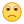 　　Q2. 問P3的作用：　　又有兩個混淆選項，都有explain一詞,　　Q3. 問despair是怎麼形成的，定位在第二段最後幾句，　　【備選答案】sendimentery rocks下沉，鹽噴出來啥的　　Q4：說海底鹽有很低的density,不會被compressure,(有題，問海底鹽是高還是低density)　　【以往考古版本】　　【V1】by nicko7　　(文章比較長，地質地理類全是怪異的名詞)　　地質地理，鹽什麼現象…不認識，反正是鹽因為incompressiable和低密度，然後可以形成一個反轉現象還是什麼，就是類似輕的在下面，重的在下面，舉了個石油和水的例子，然後第二段也在說這個，還是解釋，鹽pairs?有個這個性質還是什麼，最後才說，因為這個可以用來找石油　　【V2】by joymath　　問題裡有一個highlight題，highlight的是破折號後面的some may ask問作用　　呃糾結了好長時間　　最後選的什麼已經忘記了　　【V3】by herbertchase　　另一篇閱讀，提到了是寂靜中提到的礦物鹽，說地震會引起地殼的變化，然後礦物鹽是可以流動的。。。其中，提到礦物鹽是low density，Incompressible，這裡會有題出現!然後說礦物鹽在地下分佈，就像水在油上面一樣，不穩定，所以一旦下面的一層破裂，會導致什麼(記不清了)流入，然後鹽會噴出，這種現象叫做(某個專有名詞)，然後這種現象會導致地下的石油被這種噴出的鹽帶出來，然後說這種現象是在勘探石油的時候最希望能夠見到的。　　【V4】by 親愛的小葵　　那個海底鹽噴出來的專業詞彙是creep。非常確定。。然後還有一題問despair是怎麼形成的，定位在第二段最後幾句，我選的是sendimentery rocks下沉，鹽噴出來啥的。
海底鹽V1 by areil第一段就有題（高亮），總的解釋了一個地理現象，說海底的鹽會漫上來，形成一個多少公里的鹽帶，說為什麼無生命的東西也會運動呢，是洋流的影響（一個c開頭的單詞）。樓主後來發現做錯了，因該是介紹了海底鹽的一種新特性，樓主選的是解釋了一個新的地理現象，（很容易選錯啊，大家碰到注意一下，主要是BE選項）第二段解釋，說海底鹽有很低的density,不會被compressure,(有題，問海底鹽是高還是低density)，海底像眼是神嗎的密度高會受到compressure，而且越積越密，逐漸沉積，抬升了密度小的鹽，就像有總是浮在水上一樣。第三段說鹽怎麼就變成了diapir(有關於diapir的題)，後面有點忘了。V2 by zhaoyao2011還有一篇閱讀時說Salt的。。好像是怎麼形成的。。有和石頭什麼比較。。說是鹽low density的，友很大的價值，快失意了。。。這個大概是低分區的吧。。。悲慘。。二、冷血動物【本月原始】帶阿咪阿毛讀phd一篇講的是冷血動物，第一段背景知識，第二段具體講了講，第三段舉了個例子，第四段說應用在醫學和人體上。
【考古】2.1.4 冷血動物 
　　冷血動物靠什麼機制過冬。好像是三四段，第一段說冷血動物（還是冬眠動物）為什麼能夠活在很冷的天氣裡而不死。因為它們有某種物質，這種物質可以阻止小冰晶結成大冰晶破壞組織什麼的。比較長 
　　第二段舉了某動物的例子（wood frog），說它還有另外一種物質幫助它在寒冷環境下存活，這種物質幫它減低細胞能量的消耗什麼的，這段比較短 
　　第三段說了這個原理在醫學上的應用，說可以把這些方法運用到人的器官移植。墨蹟了一會，但好像目前為止還沒成功的樣子。。。這段比上一段長一點點 
　　樹蛙整段高亮問作用 
　　【先描述了冷血動物常用的兩種防凍機制，一種是一種Protein，還有一種是利用什麼antifreeze什麼的；第二部分描述WOOD FROG的防凍機制，好像跟兩兩種都不太一樣；最後一段將人類將此種機制應用在人體或者醫學上，雖然還沒有大的進展，但是很有借鑒意義。】　　考古 
　　講某些冷血動物（會冬眠的烏龜，青蛙。。）體內的ice-nucleating（冰晶）？（1段）幫助細胞crystalized，另外的anti-freezing幫助減少the cluster of crystalization。（2段）青蛙體內有種XX（忘了名字）幫助reduce energy needed for metabolism。（3段）醫學應用。（4段）雖然這篇是比較長第三段，但很容易讀懂。 
　　樹蛙是通過增加血液裡的血糖來過冬的。（後面有到細節題問的是這裡樹蛙增加血糖的作用）。 
　　有個問題都是關於某個anti-freeze proteide的作用，原文中說它可以控制體內冰塊結晶的體積保持在小冰渣的狀態，不會凝結成大塊（大概是這個意思），答案是控制...某個詞忘了 *2.1.6 引進消失動物 
　　第一段觀點：一些convention生物學家認為北美洲曾經消失的那些大型動物應該被引進，之後的兩段說了原因：因為可以控制食草動物繁殖過快，可以為其他動物創造良好的生存環境，可以因生態旅行而獲利。還舉了一個委內瑞拉發洪水導致環境被隔絕生態被破壞的例子。 
　　最後一段反駁一些人的說法。這些人說現在環境和以前不一樣了不適合大型動物了，還應該驗一下dna啥的，作者回嗆說現在啥都和以前一樣就是沒有大動物了。。這裡有出觀點，問作者啥態度，顯然是支援生物學家的。 
　　第一段就大概介紹了一下引進動物的觀點。之後都是說的這個引進瀕危動物的難處和不可操作性。所以有個主旨題在這裡。每個段落也都有細節題。 
　　第二段有個evaluation題。問用了xx動物的例子，為的是闡述一個什麼觀點。（大概意思就是說，要如何確定誰是要被保護的物件是有難度的。） 
　　第三段說的什麼忘了，反正也是反駁的。第四段是說動物的分類也給引進動物帶來了難點什麼的。總體來說，文章有點長，但是不是很難。 
　　有一題好像說學者計畫裡有什麼，我選的是環保經濟那個。 
　　【這篇有點長，一共四段應該。細節題很多，讀的時候要細緻一點。結構還是蠻簡答的，P1：提出觀點，在north America 
　　應該引進那些已經滅絕的大型動物（大型動物的單詞好像是magafuna）P2，P2都是寫引進的好處的，P4 先提到一些反對觀點，有些反對者說，因為north 
　　america的生態環境變化了，而且將要引進的大型動物與之前滅絕的也不一樣，但是作者提出證據說，已經DNA驗證，現在的大型動物與以前滅絕的沒有差別，兒north 
　　america生態環境的變化也只是因為缺少大型動物，所以總體來說，現在與以前相比，唯一缺少的就是maga-funa。。。】 
　　【P1：conventional 認為應該引進 
　　P2：M消失的原因吧 
　　P3之後說的是好處，有ecotourism 
　　還有保護土地啥的，主要是大型的動物消失之後，小型食草動物太多了。其中還說了LION，WOLF（這個是已經引進的，文中還把他作為一個例子支持conventional 
　　有一題的迷惑選項貌似是這個）,elephant 
　　最後就說有人反對兩個原因1.忘了可能是環境不適合了，反正後來被conventional反駁了，2.M已經不是以前的M了，conventional用測別的大型動物的DNA來說明大型動物並沒有變還是以前的】 
　　【說conservation生物學家說要引入大型動物到north　america。第二第三段都是講好處，第二段說對植被什麼的有好處，第三段具體說了不同的動物有什麼好處，比如說大象什麼的能prevent woody植物（大概是）from arid vegetarian（總之就是arid area吧），這裡有考點一個。第三段提到還可以通過ecotourism賺錢，還提到引入大型動物最大的問題就是費用高，因為要fencing他們。我記得我有選一個ecotourism賺錢的選項，還有一個選項說到fencing，但是是迷惑選項。第四段說有人說不好，有兩個原因，都被反駁。一個原因是說DNA變化，被反駁了，說DNA是一樣的。還有說植被變化，也被反駁，說其實還是一樣的。】三、hum【本月原始】帶阿咪阿毛讀phd很短的一篇，earthquake和hum的區別，詞彙有點難度【本月原始】yyyanwqc地球會發出一種hum，一開始以為是地震帶來的聲音，後面一個日本科學家說是atmospheric現象，一直在撞擊地面或者湖面【本月原始】jxcathy716地球的hum（短）
地球的hum是一種聲音，科學家在探討這個聲音的來源。之前認為這個聲音是由地震產生，如果這樣的話這個聲音只會出現一次就會消失，然而這個聲音是一直存在的。科學家TT認為這個聲音是由於外界氣壓壓地表產生，氣溫的變化會影響氣壓，從而影響聲音。1~2月以及6~8月，南北半球的冬天，這個聲音最大，從而支持此理論。
（這篇文章大意是駁斥之前的理論，提出一個新的理論）四、聚集經濟【本月原始】piggyts聚集經濟【本月原始】Yeungchihang1.有一篇是產業集中效應的，先說了產業集中效應的好處（beneficial effects，包括更好的獲得稀缺資源等等），然後第二段說有學者反駁這個觀點，認為產業集中效應會加劇企業之間的競爭，帶來的負面效應大於正面效應。第三段讓步，說產業集中效應還是有一些好處的，比如...（具體的我忘了）【考古】個人感覺是說【企業聚集效應】   3段   關鍵字：colocation ， geography concentration， intrinsic advantage ，equivalent structure 這樣這樣的。。。沒有cluster/ long distance（似乎有一篇相似文章）V1 By 某貝geographyconcentration。我不知道怎麼翻譯，就是說差不多的產品都集中在一個地區。然後說這樣有intrinsic好處和另一個好處。但是後面是說2個學者反駁的。還有一個study支持這2個學者。說現在的這種結構不行，需要改進V2 by  lyfhot5 
還有一篇是將為什麼enterprise喜歡聚在一個地方建廠，第一段說是因為當地的有scarce resource 或聚在一起可以enjoy common labor market，第二段反駁說聚在一起會引起competition,第二個原因不成立，第三段說原因應該是business opportunity，然後balabala說了一堆原理。V3 by lovearron我的第一個閱讀，關於ｃｏｌｏｃａｔｉｏｎ的。
就說有一個現象是產業傾向于地域集中，有個ｉｎｔｒｉｎｓｉｃ的原因是靠近ｒａｗ　ｍａｔｅｒｉａｌ的產地之類的，此外還有一個原因是可以學習同行經驗，並且有ｃｏｍｍｏｎ　ｌａｂｏｒ　ｍａｒｋｅｔ．
有個人跳出來反對，說舊觀點沒有考慮到地域集中會帶來更激烈的同行業競爭。
所以新觀點認為地域集中的主要好處還是學習同行業的經驗。V4 by brendawan 
還有一篇文章是colocation的，然後題目不大記得了。這篇感覺其實題目有點難度的。好像有題目是問兩種觀點的區別的。還有題，題目不大記得，就是他說“**觀點認為”然後這個**觀點縱觀全文我也沒找到指的是哪個觀點，考到的朋友可以仔細找找。
V5 by elricyin (Q50,V38,730) 
集中經濟：長，不算簡單，JJ有誤。
[V4 by brendawan 
還有一篇文章是colocation的，然後題目不大記得了。這篇感覺其實題目有點難度的。好像有題目是問兩種觀點的區別的。還有題，題目不大記得，就是他說“**觀點認為”然後這個**觀點縱觀全文我也沒找到指的是哪個觀點，考到的朋友可以仔細找找。]
這個觀點就是第一段的某類經濟學家初步提出的觀點，定位在第一段。第一段的觀點其實分為兩部分，第一部分是大家share相同的location帶來相同的優勢，可以共用一些資源；第二部分是大家share相同的行業，這樣有其它的一些labor資源好像。這部分有題。
第二段開始反駁，說其實紮堆也會帶來競爭，甚至會有更強的競爭。有題問第二段反駁的那個經濟學家最會支持哪個觀點（高亮了第一段的那些優勢），有一個觀點是共用的好處不如競爭帶來的威脅強悍（JJ裡），但我仔細看了下其實第二段的反駁並沒有比較競爭的壞處和第一段的好處，所以正確答案應該是，這些優勢不足以解釋企業紮堆的原因。
第三段才開始解釋企業紮堆的原因，是因為entreprenur的資源的share。
V6 by Disable 
還有那個篇公司喜歡集中在一起的,我遇到的貌似跟jj有點不同
第一段,生產者喜歡集中因為:
1. intrinsic value:該特別定地區有稀有資源或已建立好的消費者群
2. 非intrinsic value (跟特別定location無關)因廠商集中代帶來的好處理ex 共用labormarket
以上為傳統理論
第二段,s某學者認為集中會帶來競爭,且實驗證明的確會( 有考點,問以下何者經實驗證明?選集中帶來競爭)
第三段
s某學者題出集中的原因,除了傳統理論,最重要是increase founding rate (提高成功機率)學習同業經驗降低失敗率,所以新廠商特別喜歡集中,有安全感.
V7  by shallbytwo (Q50,V37)關於1.1.5 產品集中 .和gg說的一樣，內容比較簡單明瞭。先是有人說為什麼會有地域經濟呢，因為在一起有好處啊。除了那些由於要接近市場或者接近生產材料的公司外，其他那些公司聚在一起的原因是可以共用xxx，xxx。第二段說s和a跳出來說但是你們忽視了高密度的同行會導致更多的競爭。第三段又說，所以聚集在一起的真正的好處是能有更多的商業機會，有學習新技術的機會，有小企業被別人知道的機會。題目有高亮，但是不記得具體的了。考古【已確認】V1 charlottechi 730, wen0513 760 V42 & rdfyj 720
三段，一屏多
第一段，定義密集經濟，並且說類似的公司紮堆是常有的是)。許多經濟學家列舉advantage來解釋：第一，紮堆在一個特別的地方他們可以共用稀缺資源啊（這裡高亮）；第二，就算這個地方沒什麼特別的，這些什麼公司（這裡是高亮的三個單詞，不大記得了，似乎有一個是structuring）他們可以共用同質的勞動力市場(human resources)啥的
第二段：一個叫S的人跑出來反駁，說紮堆不好啊，紮堆的話會引起公司之間的什麼競爭的，然後說__理論證明了__
第三段，提出另外一種假說解釋，又說集中在一個location好。(有題)
1 S會同意關於第一個高亮的什麼說法，我這裡似乎選的是共用的好處不如競爭帶來的威脅強悍，
2 那個理論證明高亮部分其實會咋樣
3 第二段的專家最可能怎麼評價第一段提出的advantage：insufficient to explain 或類似意思
4 第二段引用的理論的implication，用排除法五、stakeholdertheory【本月原始】錢寶第一道“stakeholer theory”,人們更重視equality, 尤其在academic上得到驗證, 對financial performance有益；從第二段開始講一種人怎麼maximaze shareholer的利益記得有用stock做compensation. 有兩道題都是要回原文第二段找的，一道是infer，作者會覺得哪個是對的，我選了重視long-term social strategy的會好
【考古】主題思路：大體就是說stakeholder theory怎樣被威脅的

　　一段落大意

　　說stakeholder theory的stakeholder包含著除了shareholder之外所有的relevant parties，員工、社會等因素。並且說學術界對於這個模式很讚賞。stakeholder thoery下公司能實現social和financial的共同增長。話鋒一轉：說這種模式正在受到很大的危險，現在公司的管理上更趨於滿足shareholder的利益，而不是關心stakeholder的利益。比如hostile takeover裡面會聲稱公司疏於管理，所以股票undervalued，雖然這些m&a可以使股價暫時上漲，但是會因為m&a而裁員，傷害很多stakeholder的利益。比如公司的惡意兼併等等。那些takeover的公司claim：通過takeover可以增加stock price，which is undervalued because of the incompetence of the companies being took over。但是實際上雖然takeover讓公司股票漲了，公司卻會裁員。這樣損害了另外一些stackholder的利益。同樣也適用於merger等等。

　　接著說hostile takeover如何威脅stakeholder theory，比如會宣稱公司股價undervalued，然後說是管理不善造成的。但是takeover (m&a) 在刺激股價的情況下，會使公司裁員，傷害一些stakeholder的利益。舉例institutional investor有時候會為了刺激股價上漲而對一些公司施壓(因為這些機構投資者比散戶影響力更大)然後因為一些基金(mutual fund & pension fund原文提到)經理是由他們管理基金的performance 來決定收入的，所以對股價也會有影響。這些都是很後面舉的例子說明為什麼要刺激更高的股價。總之作者不認為這個方式像想像的高明

　　二.題目

　　Q1：問下面選項哪個不屬於第二段說的CEO達到短期目標的方式

　　【以往考古版本】

　　一、7月原始【by VelvetDream 730V36】

　　是說stakeholder theory的，stakeholder包含著除了shareholder之外所有的relevant parties，但是現在公司的管理上更趨於滿足shareholder的利益，而不是關心stakeholder的利益。比如hostile takeover裡面會聲稱公司疏於管理，所以股票undervalued，雖然這些m&a可以使股價暫時上漲，但是會因為m&a而裁員，傷害很多stakeholder的利益

　　(!!!下麵這段話為狗主對照考古說的)

　　是版本2說stakeholder好的，然後說stakeholer theory 正受到威脅

　　stakeholder thoery下公司能實現social和financial的共同增長

　　第二段說hostile takeover如何威脅stakeholder theory，比如會宣稱公司股價undervalued，然後說是管理不善造成的

　　但是takeover (m&a) 在刺激股價的情況下，會使公司裁員，傷害一些stakeholder的利益

　　舉例institutional investor有時候會為了刺激股價上漲而對一些公司施壓(因為這些機構投資者比散戶影響力更大)

　　括弧是我補充解釋的哈，原文沒有

　　然後因為一些基金(mutual fund & pension fund原文提到)經理是由他們管理基金的performance 來決定收入的，所以對股價也會有影響

　　這些都是很後面舉的例子說明為什麼要刺激更高的股價

　　但是大體就是說stakeholder theory如何被威脅的

　　二、考古

　　【版本一】

　　關於公司stackholder model 的一個文章，開始先解釋說stackholder model 除了考慮shareholder的利益外，還要考慮員工、社會等因素，並且說學術界對於這個模式很讚賞。話鋒一轉，說這種模式正在受到很大的危險，比如公司的惡意兼併等等使得公司依然把shareholder的利益放在第一位…

　　【版本二】

　　關於公司管理“STAKEHOLDER” 理論的現實影響1段，一種說法，站在“STAKHOLDER“的角度，公司會獲得長久的發展和好處。但是並不是這樣的。公司怕股票價格下降，被人收購，於是被迫裁員。還提到了什麼基金的??總是作者不認為這個方式象想像的高明。

　　【版本三】

　　stackholder那道，說stackholder包括shareholder，還有employees，customers，等等。然後發現 financial performance好的公司是那些work for the best interest of the stackholder。但是有一些事情會讓stackholder成為victim。比如takeover，那些takeover的公司claim：通過takeover可以增加stock price，which is undervalued because of the incompetence of the companies being took over。但是實際上雖然takeover讓公司股票漲了，公司卻會裁員。這樣損害了另外一些stackholder的利益。同樣也適用於merger等等。有個問題問shareholder會怎樣，我選了shareholder有的時候希望他們持有的公司股票漲，然後又的時候會產生一些不利於另外一些 stackholder的事情。文章很短，也很容易懂。

　　12兩個不同的哲學體系

　　P1 介紹兩個不同的 business 哲學體系 customer-long -life (meets the customer special needs)和一個以員工為主的第一段在全文的作用

　　P2 第一個看重long-term 效益，這時候就會跟第二個有矛盾，很明顯的有轉折詞出現，However (Except題)

　　P3 也是介紹兩個體系的矛盾點，具體是什麼不記得了，但是長期培養Epolyee的話會導致成本上升

　　邏輯推理題 except哪種情形

　　P4 總結。比較長沒有說哪個好哪個不好!通篇都是在中性的描述。高亮題出現，the image of the company is inconsistent with the company inherent value.最後一句大意是顧客取得怎樣的對待公司怎樣對員工六、lostcity【本月原始】錢寶第二個閱讀巨長， 5段，講了個‘Lost 啥’，講的是一個世界巨酸acid，但是還能有生命活著，因為有物質反應能產生methane，生命靠這些氣體活著，最後一段提到有extraterrestrial生命。總體印象，巨長。
【考古】【本月原始】vivi大小姐一個是海底lost city長閱讀，探討了有沒有可能存在生物，結尾提到了火星和木星的一個moon也有類似的情況。留了個open ending。【考古】【v1】3. Lost City, 昨兒我看到目錄上有這個= =沒有看 考試的時候花了10秒鐘悔恨。這篇比較難懂，我完整讀了兩遍之後考了n多題所以又回去讀了好多篇。全是細節！最後一題說有什麼證據能證明火星上有生命跡象：我選的應該是有liquid和Methane接觸？我不記得了……下面哪個關於lost city是正確的Highlight了第一段的鯊魚，問什麼作業有道題題我忘了：我選了both XXX and biological pathway還有道題我也忘了：我選了當年seefloor的組成……【v2】大意是說，科學家在水下發現了一個lost city，什麼什麼樣的， 然後某某就帶一隊人開始研究（這裡有題，說關於lost city的描述哪個最準確）。發現這個水下的lost city含有一些奇特物質探索methane什麼的幾種物質，然後又起化學反應啊之類的，這些物質可以追溯到多少年前，跟生命起源時候的物質一樣 （這裡也有題，說這些物質能說明什麼問題）~~然後科學家又說這些物質跟外星球的物質差不多，這可能說明多少多少年前，外星球也存在和地球一樣的生命。然後又特別說明一種物質M，舉了個對比的例子（這裡忘了，但是有題，問你作者舉這個M起什麼作用？答案裡有--a,為了證明上一段觀點blabla，B. 為了引出下一段blabla）最後一段是說通過研究這個lost city和它的各種成分，提出了jupiter啊，mars啊，還有水星啊什麼的都可能早就有生命之類的。。。。。。（還有題，說這個文章作者是什麼structure~我選的是：propose a scientific report and some evidence 大概這個意思）總結：發現lost city——研究——有物質如甲烷等並有化學反應——追溯物質到多少年前——與生命起源的物質一樣——這些物質和外太空差不多——多年前外太空也有生命原文出處：http://www.scientificamerican.com/article.cfm?id=expanding-the-limits-of-life感謝AIVAR考後回憶有用的段落：One such revelation occurred in December 2000.An expedition mapping a submerged mountain known as the Atlantis Massif, midwaybetween Bermuda and the Canary Islands and half a mile under the surface of theNorth Atlantic, came across a pillar of white rock as tall as a 20-storybuilding rising from the sea¬floor. Using the remotely operated ArgoII vehicleand the manned submersible Alvin, scientists surveyed and sampled themysterious formation. Although time constraints limited their investigation toa single Alvin dive, the researchers were able to collect enough information todetermine that the white pillar was just one of several such structures in thearea that were emitting heated seawater. They had discovered a field of undersea hot springs theynamed the Lost City Hydrothermal Field. It was unlike anything seen before, includingthe now famous black smokers.Strange ChemistryScientists have known about underseahydrothermal ventssince the 1970s. The black smoker systems are the most familiar; they occur atmid-ocean ridges—those strings of volcanoes overlying spots where tectonicplates are pulling away from one another. The water at these vents can reachtemperatures above 400 degrees Celsius because of their proximity to moltenrock. With a pH similar to lemon juice, the scorching water leaches sulfide,iron, copper and zinc as it filters through the volcanic rocks below theseafloor. As this hot,acidic fluid then rises back to the surface of the seafloor, it is discharged through the ventsinto cold seawater,where the dissolved metal sulfides quickly cool and precipitate out of thefluid, producing a cloudy mix that looks like billowing black smoke. These metal sulfidesaccumulate into ever taller chimneys atop the vents. Despite their hostilechemistry, the areas surrounding these vents teem with exotic animals, such as giant, red-tippedRiftia tube worms, which lack both mouths and guts but thrive by a symbioticassociation with internal bacteria that consume poisonous hydrogen sulfide gasemanating from the vents.Compared with the savage black smokerenvironment, the Lost City vents are eerily tranquil.安靜 Locatedabout 15 kilometers to the west of the tectonic plate boundary at theMid-Atlantic Ridge, this vent field atop the Atlantis Massif is too distant forrising magma to heat the fluids to the blistering temperatures found at blacksmokers. Instead the water is heated by circulation through the merely warmrock below, and the highest measured temperature is only 90 degrees C. Neither arethe Lost City fluids acidic. They are alkaline, with a pH between 9 and 11—similar to milk ofmagnesia or household ammonia solution. Because these waters cannot readilydissolve high concentrations of metals such as iron and zinc, Lost City does not produce themetal sulfideplumes that characterize black smokers. Rather Lost City vent waters are richin calcium, which on mixing with seawater produces calcium carbonate (limestone). Thislimestone forms giant whitechimneys, the largest of which towers nearly 60 meters above thesea¬floor—significantlytaller than the loftiest black smoker chimney.Hydrogen is full of energy as a consequence of its ability to transfer electrons to othercompounds, such as oxygen, releasing energy in the process. Compoundsthat can readily donate electrons to other compounds are described somewhatconfusingly as “chemically reduced.” Scientists have long suspected that reduced gases played animportant role in the origin of life on Earth. In the 1920s Russian biochemistAlexander Oparin and British evolutionary biologist J.B.S. Haldane eachsuggested that the primitive atmosphere of Earth might have been very rich inreduced gases such as methane, ammonia and hydrogen. If the atmosphere had highconcentrations of these gases, they proposed, the chemical ingredients required for life might haveformed spontaneously.Lost City is a natural laboratory for testingthese ideas. In 2008 chemist Giora Proskurow¬ski of the Woods HoleOceanographic Institution and his colleagues published a paper in the journalScience demonstrating that the hydrothermal fluids at Lost City do indeedcontain small organic compounds such as methane, ethane and propane. Other worksuggests that the reactions at Lost City also produce small organic acids suchas formate and acetate. Together these findings confirm that the reducedconditions at the Lost City vents could support the types of chemical reactionsnecessary to create organic compounds from inorganic compounds—a simple butcritical step in prebiotic chemistry.The findings from Lost City also bolsterhypotheses about where else in our solar system life might exist or haveexisted in the past. Any planet or moon containing both peridotite and liquid water—theingredients necessary for serpentinization—could conceivablysupport life-forms analogous to microbes at Lost City. Evidence ofthese components is strongest on Mars and on Jupiter’s moon Europa. Indeed,researchers have already detected methane in the modern Martian atmosphere.Whether it comes from microbes or chemical reactions in the planet’s rocks—orboth—remains uncertain.七、testimony【本月原始】錢寶忘了第三篇還是第四篇，因為失憶了整整一篇，講了testimony，一般都認為adult更reliable，作者說孩子更reliable。因為adult會在記憶裡加入自己理解的meaning，造成false memory。有一道題是一個專有名詞怎麼產生的，需要回原文找一下，是兩個學者提出的，學者名在第二段開頭，這個名詞在第三段，原文在這個部分給了個robbery的例子，說記憶裡那個畫面越vivid，這個專有名詞更容易產生。【考古】【本月原始】VallrinaTestimony，說了一個人（R開頭的）和另一個人寫的這個Testimony，講詩歌的，關鍵字客觀性，反對19世紀的詩人過度利用修辭手法來表達emotion（有題--問了個R和19世紀的詩人xxx的關係類似什麼關係），後來又說了objectiveness與judicial law的關係，最後R的Testimony還對social speech有指導意義。問了細節比較多但很好讀【考古】　V1:by wulala1990　　最長的一篇是說一個叫R...off的人，寫了一部Testimony的詩集　　第一段是說，這個詩集是由Objective Press出版的，這個人支持objectism還是objectism支持他。與objectism持不同意見的是romantic學派。區別在於O認為詳細的描述是好的，R認為transcend emotions by symbols是好的　　第二段說這個人死了之後又出版了兩本著作。　　第三段說他的觀點對law,法庭上的辯護，public speech都有很大影響。　　問題有一個是類比，說R和shelly(一個romantic學派的人)的關係最類似於以下哪兩個人的關係?　　primary purpose　　V2: by cynthia628 Q51,V33　　一篇關於Testimony的詩歌的文章：　　只記得第一段了：Testimony是一部詩集還是一首詩來著，是XXX寫的(具體人名記不清了)，屬於Objectivism的風格，注重真實反映。然後與Romanticism的代表人物Wordsworth(華茲華斯)Shelley(雪萊，就是那個寫“冬天來了，春天還會遠嗎?"的那個英國詩人)的作品風格進行了對比。這篇文章很長。　　考古：by XYXB　　原文：　　The first installment of Testimony was published in 1934 by the Objectivist Press, which had been started several years earlier to promote the views of poets including William Carlos Williams, Louis Zuk of sky, George Oppen, and Reznikoff himself .They were believers in Objectivism, a short-lived but still influential offshoot of poetic Modernism, the early 20th-century assault by T. S. Eliot,Ezra Pound, and others on the Enlightenment-influenced poetics of their predecessors. For the Objectivists, the poem was an object, not a report by the poet of what he or she thought or felt. They rejected the emphasis by19th-century Romantic poets like Wordsworth and Shelley on the poet's subjective experience of transcendent meaning as depicted through metaphor and symbol. (The title and opening line of Wordsworth's well-known poem about daffodils, "I wandered lonely as a cloud," is a good example of the tendencies that the Objectivists judged artificial and misleading.) The Objectivists believed that feeling and emotion should come through the choice of details and the sound and appearance of words on the page.　　Reznikoff continued to work on Testimony throughout his life. In the 1960s, he published two new volumes (the first drawn from judicial opinions of 1885-1890, thesecond from opinions of 1891-1900); two additional volumes (1901-1910 and1911-1915) were published after his death. In each of the later volumes ,Reznikoff revised his art, reshaping the documentary material into syncopated lines of poetry.　　The Negro was dead/when the doctors examined him," a characteristic poem begins: They found upon his belly bruises: he died, the doctors said, of peritonitis.　　While the shift in form draws even more attention to the language (as in the isolation of "bruises" in the lines just quoted), the later editions employ thes ame third-person perspective, looking to the objective language of a judicial opinion, the words as words, rather than subjective experience or metaphor, for the emotional intensity of the poem. With its use of judicial opinions as the raw material of poetry, Testimony radically undercuts the traditional assumption that the poet works in a private sphere that is somehow separate from the pressures and pulls of the public domain. Not only is the poem an object, but it is an object taken from the workaday world that poets traditionally have viewed as unsuitable for poetry. Testimony never lets us forget that it is judicial opinions the poet is expounding.　　Reznikoff's most important innovation and chief legacy to subsequent poets was this use of social speech, the public language of lawyers, to further the Modernist project of drawing attention to the linguistic qualities of a poem. By juxtaposing the descriptions of fact—the underlying story—of one case after another, he created an emotionally powerful collage from the apparently impersonal language of judicial opinions, a collage that chronicles America's struggle with slavery and its emergence as a commercial and industrial power.　　P1：說Charles Reznikoff這個人寫了名叫作Testmony的詩歌作品，是他從當時的法庭案件中引用了很多到他的詩集中去，從而開創了一種詩歌形式叫"objectivism"。然後就出現了一大串的人名，他們是和Charles Reznikoff站在一邊的，都是objectivists。之後對objectivists做了同位語解釋，還說了是一種短暫但是influential的詩歌流派。然後就出現了強對比：說了與傳統詩人的不同，objectivism形勢和以前浪漫主義詩歌Romanisme不同的地方在於浪漫主義會用很多修辭和比喻來抒發感情，而這種"objectivism"的詩歌推崇詩本身是object。傳統詩人又舉了好像是兩個人名(Wordsworth and Shelley)。這一段不要被這些人名嚇到，只要記住他們是兩撥對立的人就可以了。　　P2：說Charles Reznikoff這個人把他的一生都獻給了這部Testmony。1930年發表了前兩卷;xxx年發表了後兩卷，這裡有一個小細節說，他在後兩卷裡面revised his art。　　P3：又繞回去說Charles Reznikoff一派和傳統詩歌的不同。就是傳統詩歌比較注重express emotions and personalexperience.而Charles Reznikoff認為應該客觀地反映世界。　　P4：(作者態度段)說了Charles Reznikoff的testmony對於後來者的貢獻在於他首次採用了judicial speech作為了詩歌的resources。又說，CharlesReznikoff用impersonal languages也表達出了powerfulemotions.原文：The firstinstallment of Testimony was published in 1934 by the Objectivist Press, whichhad been started several years earlier to promote the views of poets includingWilliam Carlos Williams, Louis Zukofsky, George Oppen, and Reznikoff himself.They were believers in Objectivism, a short-lived but still influentialoffshoot of poetic Modernism, the early 20th-century assault by T. S. Eliot,Ezra Pound, and others on the Enlightenment-influenced poetics of theirpredecessors. For the Objectivists, the poem was an object, not a report by thepoet of what he or she thought or felt. They rejected the emphasis by19th-century Romantic poets like Wordsworth and Shelley on the poet'ssubjective experience of transcendent meaning as depicted through metaphor andsymbol. (The title and opening line of Wordsworth's well-known poem aboutdaffodils, "I wandered lonely as a cloud," is a good example of thetendencies that the Objectivists judged artificial and misleading.) TheObjectivists believed that feeling and emotion should come through the choiceof details and the sound and appearance of words on the page. Reznikoffcontinued to work on Testimony throughout his life. In the 1960s, he publishedtwo new volumes (the first drawn from judicial opinions of 1885-1890, thesecond from opinions of 1891-1900); two additional volumes (1901-1910 and1911-1915) were published after his death. In each of the later volumes,Reznikoff revised his art, reshaping the documentary material into syncopatedlines of poetry. The Negro wasdead/when the doctors examined him," a characteristic poem begins: Theyfound upon his belly bruises: he died, the doctors said, of peritonitis. While theshift in form draws even more attention to the language (as in the isolation of"bruises" in the lines just quoted), the later editions employ thesame third-person perspective, looking to the objective language of a judicialopinion, the words as words, rather than subjective experience or metaphor, forthe emotional intensity of the poem. With its use of judicial opinions as theraw material of poetry, Testimony radically undercuts the traditionalassumption that the poet works in a private sphere that is somehow separatefrom the pressures and pulls of the public domain. Not only is the poem anobject, but it is an object taken from the workaday world that poetstraditionally have viewed as unsuitable for poetry. Testimony never lets usforget that it is judicial opinions the poet is expounding. Reznikoff's mostimportant innovation and chief legacy to subsequent poets was this use ofsocial speech, the public language of lawyers, to further the Modernist projectof drawing attention to the linguistic qualities of a poem. By juxtaposing thedescriptions of fact—the underlying story—of one case after another, he createdan emotionally powerful collage from the apparently impersonal language ofjudicial opinions, a collage that chronicles America's struggle with slaveryand its emergence as a commercial and industrial power.P1：說Charles Reznikoff這個人寫了名叫作Testmony的詩歌作品，是他從當時的法庭案件中引用了很多到他的詩集中去，從而開創了一種詩歌形式叫"objectivism"。然後就出現了一大串的人名，他們是和Charles Reznikoff站在一邊的，都是objectivists。之後對objectivists做了同位語解釋，還說了是一種短暫但是influential的詩歌流派。然後就出現了強對比：說了與傳統詩人的不同，objectivism形勢和以前浪漫主義詩歌Romanisme不同的地方在於浪漫主義會用很多修辭和比喻來抒發感情，而這種"objectivism"的詩歌推崇詩本身是object。傳統詩人又舉了好像是兩個人名（Wordsworth and Shelley）。這一段不要被這些人名嚇到，只要記住他們是兩撥對立的人就可以了。P2：說Charles Reznikoff這個人把他的一生都獻給了這部Testmony。1930年發表了前兩卷；xxx年發表了後兩卷，這裡有一個小細節說，他在後兩卷裡面revised his art。P3：又繞回去說Charles Reznikoff一派和傳統詩歌的不同。就是傳統詩歌比較注重express emotions and personalexperience.而Charles Reznikoff認為應該客觀地反映世界。P4：（作者態度段）說了Charles Reznikoff的testmony對於後來者的貢獻在於他首次採用了judicial speech作為了詩歌的resources。又說，CharlesReznikoff用impersonal languages也表達出了powerfulemotions.1 關於testmony，作者的agree? 選客觀的語言也可以在某種程度上表達出情感。（是文中最後一句話的inference）760/選了通過客觀的語言，無需描述emotionalreaction也可以從詩歌中體現感情，另外一個選項E中有一個詞prose，是散文的意思，當初做題的時候不知道，但是猜測應該是一種無關的文體，所以就沒選它。7902 關於testimony的論述，infer下面哪個是正確的？選它是一個long-term project. 760 /發現testimony第一卷出版與1930年代，最後2卷在他死後才出版，long term project。7903 類比題。說Charles Reznikoff和Shelley的關係和以下的那兩人的關係最像？ 只要緊緊抓住Charles Reznikoff和Shelley是持有對立觀點的就行了。我的選項中帶有Taylor這個人名，說他的觀點是另一個人所反對的。 760干擾選項：A是說一個人採用舊時的觀點，被另一個人質疑。沒選這個，因為記得文章裡沒說Shelley和Reznikoff不是同一個時代的人其他的都不是。有這樣的一些關係：有繼承的、有revived的、有強烈支持一個被某個人支持過又abandoned的……4 說Charles Reznikoff的testmony創新之處在什麼地方？選：採用了新的一種形式的詩歌來源和描述了新的事物。（大概是這個意思，定位在最後一段作者對於Testmony的評價）  7605 主旨  選項有：通過寫testimony來分析個什麼問題；還有說是寫testimony的重要性的。八、wasp【本月原始】yyyanwqcwasp會找毛毛蟲當宿主，好像說科學家為什麼要研究會找宿主呢。第二段然後又研究被毛毛蟲吃過的葉子啥的。是第一篇記不清了。【本月原始】o_yeah寄生蜂：跟之前JJ差不多，補充一下：科學家們做了個實驗，用刀片把植物葉子給切了，來模仿蟲子咬。發現植物也分泌了一種化學物質，但這種化學物質不能吸引寄生蜂。然後另一個實驗：把蟲子嘴裡（oral）分泌物也用上了然後再切葉子，植物分泌了能吸引寄生蜂的化學物質。得出結論：蟲子嘴裡分泌物是吸引蜜蜂必須的。（考題：假如科學家發現：用刀片切了，沒用蟲子嘴裡分泌物，植物就分泌了能吸引寄生蜂的物質的話，科學家會得出以下哪個結論？）
【考古】【本月原始】Lina0000有一篇很長的，第一段講的是wasp會把他們的卵產在caterpillar身體裡，然後幼蟲一邊長大一邊吃毛蟲（好噁心）。然後就說什麼，一些植物的葉子都會分泌一種compound，這種compound對蟲子是toxic的，這樣的話植物就可以保護自己不被蟲子吃，然後說什麼wasp是怎樣被吸引什麼的。主要就是在討論wasp是被植物分泌的compound吸引，還是植物被毛蟲吃了的時候毛蟲的唾液促使植物分泌的什麼東西吸引wasp。希望可以考古。題目問的就是wasp是被什麼東西attract之類的【考古】RC-3: 某種植物，利用黃蜂(wasp/parasitic wasp寄生蜂)----毛毛蟲(caterpillar)的天敵，攻擊毛毛蟲。（俺“冒然”推測，本篇是本月高頻）【版本1】一篇是講毛毛蟲，植物，還有捕捉一種毛毛蟲的動物，這三者之間的關係，這篇是最長的，我沒太看懂....不好意思啊各位... 主要是講什麼/怎麼樣導致植物分泌一種物質使捕食者來消滅毛毛蟲；第一段猜測這三者的關係第二段就是科學家通過試驗來驗證這個猜測有益補充（已經過JJ作者確認）：WASP會把它的幼蟲LAVAE寄生到一種蟲身上. 這種蟲吃一種植物.這種植物在這種蟲吃它時會分泌一種CHEMICAL, 這種CHEMICAL 會吸引WASP. 所以這種植物是通過另外一種生物來抵抗它的天敵.【版本2】還真碰到了那個Caterpillar的題，　這篇閱讀比較長而且邏輯關係很強，　沒把眼鏡差點看破了. 關鍵字：caterpillar, wasp, attractive chemicals. 主要講plants have developed their own defensive system by attracting wasps, the predator of caterpillar host.  caterpillar咬完樹葉後，　樹葉會自己分泌chemical attracion 引來wasps, 科學家開始懷疑是caterpillar自己在吃剩下的樹葉上留下的chemical attraction 後來發現不是. 第一個題問文章concern什麼，　我選E, 關於defensive system 第二個是inferred from the passage, wasp would be attracted by which of following , 忘選什麼了[舊JJ相關內容1]植物利用黃蜂攻擊毛毛蟲講一種樹在受到caterpillar的攻擊的時候可以釋放出一種氣味以吸引wasps來攻擊這種caterpillar, 不僅如此，科學家還發現這種樹還可以判斷caterpillar是否在攻擊自己而釋放出不同的氣味.第一題問樹枝被刮斷時黃蜂會有什麼反應，還有一道主題題（一共4題），另外的記不起來，sorry[舊JJ相關內容2]再煩請機經作者確認是不是這個JJ？（2004年11月JJ）Parasitic and predatory arthropods often prevent plants from being severely damaged by killing herbivores as they feed on the plants. Recent studies show that a variety of plants, when injured by herbivores, emit chemical signals that guide natural enemies to the herbivores. It is unlikely that herbivore-damaged plants initiate the production of chemicals solely to attract parasitoids and predators. The signaling role probably evolved secondarily from plant responses that produce toxins and deterrents against herbivores and antibiotics against pathogens. To effectively function as signals for natural enemies, the emitted volatiles should be clearly distinguishable from background odors, specific for prey or host species that feed on the plant, and emitted at times when the natural enemies forage. Our studies on the phenomena of herbivore-induced emissions of volatiles in corn and cotton plants and studies conducted by others indicate that (i) the clarity of the volatile signals is high, as they are unique for herbivore damage, produced in relatively large amounts, and easily distinguishable from background odors; (ii) specificity is limited when different herbivores feed on the same plant species but high as far as odors emitted by different plant species and genotypes are concerned; (iii) the signals are timed so that they are mainly released during the daytime, when natural enemies tend to forage, and they wane slowly after herbivore stops.拼圖：本文應為結論（假設）or現象解釋型文章。（待驗證，目前偏向前者）第一段：提出植物、caterpillar、wasp/parasitic wasp之間關係的假設or現象：caterpillar是herbivore，caterpillar feed on plants. 這樣plants就有可能被過度破壞，為了防止這種過度破壞，植物會釋放一種chemical/odor，藉以吸引wasp----毛毛蟲的天敵(natural enemies)，這樣wasp就會幹掉(kill) caterpillar。植物得以免於被過度破壞。第二段：科學家設計實驗來驗證這個假設。殊植物V1 by cc1990是說印度生物學家發現的一個現象，雖然很多人認為Unbelievable，但最後還是被證實了。就一種植物能模仿真菌，吸引小蟲來授粉。第二段是詳細介紹這種怎麼植物模仿。最後一段是說也有一些其他植物也這樣，共同特點有odor,color,texture之類的。問題只記得一個了。。就是文章從哪些角度寫那種特殊植物的。應該選color和texture，因為第二段就是從這兩方面寫的。V2 by doodle有關於一種植物如何通過動物來傳授花粉V3 by michelleyiyan還有一篇關於植物的，個人感覺比較坑爹，特別多專有名詞看不懂，就是大概講一種什麼植物模仿其它植物來吸引蟲子為它傳粉。V4 by alecjin 690一個好像是植物，花粉之累的。（有一個題問提過什麼，colour,shape,texture,味道）V5 by cassy2003植物授粉那道題，又是5段！！！第一段說了一個人提出了一個unbelievable的理論，加引號了，後面就有一個題問大家認為它unbelievable是為什麼，可是我好像沒有定位到唉。V6 by 2013notlate 640說那個a f的怪植物特徵表現在，最後一句話，提到的哪兩個上：lz選顏色和texture,顏色非常肯定，因為有講到，但texture 同學可以再看看。反正你選color,就只要2選1了。V7 by deityyc生物那篇三段：第一段說一個叫A的人提出了一個"unbelievable"的說法，就是很多植物可以通過吸引小蟲子授粉。。。。。第二段說具體的一個植物的例子很複雜。。。。都記不住了第三段說這種類型的植物在雨林中的 dweller 中很普遍。。。記住一個問題：最後一段中作者提到了這種植物的那些特性：odor and humidity 我選的這個odor and shapev8 by z262625 720花模仿蘑菇吸引蟲子授粉，p2和p3的關係式，p2單講一例A...花，p3大概推而廣之講很多植物都會模仿fungi.所以要注意區分是p2提到的A的特性呢，還是p3廣泛化以後的提到的會模仿的植物的特性。不要張冠李戴。背景知識我的材料：詞彙：pollination授粉  mimicry  模仿  entice  誘使慫恿（感謝CC1990提供jj和文章）Pollination study comes up with new insightsDipannita Das, TNN, Nov 5, 2010, 01.43am IST      PUNE: Did you know that inflorescence can deceive its pollinators (beetles and bees) by mimicking an egg-laying site through a nauseating gaseous stench. With this deception, the plants achieve pollination without actually providing any reward to the insects.      This observation was made in Amorphophallus species(tuberous herbaceous plants), commonly known as corpse flower or elephant foot yam belonging to the Arum family in the northern parts of the Western Ghats and Konkan region, by scientists Sachin A Punekar and K P N Kumaranof the Agharkar Research Institute here. This work is a kind of first from the Indian subcontinent addressing the pollen morphology and pollination ecology of these species.      Another aspect found in a large number of these species is the process of heating. The spadix (a type of inflorescence) produces 30-45 degree Celsius heat during at least the first night, when flowers become susceptible and pollinators are attracted to it.      The research paper was published this year in Elsevier research journal Flora Morphology, Distribution, Functional Ecology of Plants and has been recently cited under the top 25 hottest articles under the environmental science theme.The present study, using scanning electron microscope, delves adequately on this topic. It can be utilised as an important tool to distinguish taxa (group of organism) and also to resolve taxonomic problems, Punekar said.      The inflorescence form的形態 and shape形狀 plays a significant role in attracting insects. Amorphophallus have a very strong and obnoxious odour臭味. The odour of each species has a characteristic chemical composition, Punekar said. In many species, the odour is a nauseating gaseous stench. This odour attracts pollinator insects that breed or feed on dung, decaying matter or fungi. 授粉動物會被惡臭吸引，因為他們都是“吃屎長大的”，囧-。-This also results in pollinators meeting their sexual partners and completing their reproductive cycle, he said.      The study observes five phases of insect trapping in Amorphophallus species, which facilitate pollination.      The initial phase of attracting beetles from a distance is possibly based on a visual trap resulting from the inflorescence size and form and the frequency of the plant in a particular area. In the second phase, beetles get attracted from a distance by the odour trap, where the appendix emits a stench. In the third phase, most of the insects fall to the bottom of the spathe via a slippery trap provided by the wet appendix.      During the fourth phase of pollination, the insects, attracted by a food trap, crawl over the pistillate zoneand staminate zone. Here, the visual attraction act as baits.In the last phase, the trapped insects get shelter from light inside the kettle and meet sexual partners, achieving copulation and sometimes lay their eggs.In a number of flowering plants, especially orchids, a plant uses mimicry to entice the insect pollinator to visit the flower and successfully pollinate it with no reward of food to the pollinating insect.         Many flowers that are dark red or red-purple produce a scent that is similar to the scent of rotting flesh. In this case, the pollinator visits the flower believing that there is a meal or a carcass on which to lay its eggs. Female blowflies will land on these flowers, lay their eggs, and in the process of moving about the flower inadvertently pollinate it. However, when the eggs hatch the maggots die, as there is no rotting flesh to eat. In other cases the duped pollinator lands on the flower and moves around the flower and inadvertently pollinates the flower while trying to find the rotting flesh to eat.      Besides the need to eat, pollinators need to mate in order to produce the next generation and ensure the continuation of the species. Many orchids take advantage of this innate behavior to reproduce.      The warty hammer orchid of Western Australia produces a chemical scent that is almost identical to the pheromone that the female thynnine wasp releases when she is sexually receptive. The orchid's labellum (lower lip) is also shaped similarly to the body of the female wasp. The male thynnine wasp grasps the imitation female and tries to fly off with her to mate and in the process crashes into the flower structure containing the pollen and the stigma. Pollen from one orchid is carried to another and pollination occurs. The male thynnine wasp's desire to mate as many times as possible lends to this trait of pollinating the warty hammer orchid.      Some plants take advantage of the sex drive of specific insects. The Copper Beard Orchid has a floral structure and scent that mimics the female scoliid wasp. The male wasp attempts to mate with the flower (pseudocopulation) and in doing so provides the pollination service as they travel from one orchid to another attempting to mate with other "female wasps."來源文件<http://www.fs.fed.us/wildflowers/pollinators/plantstrategies/mimicry.shtml>      In order for the Hammer orchid to be successfully pollinated, the male wasp must be fooled by another individual orchid, where it goes through the same procedure. But this time the pollen is deposited in the stigma, and so that plant has been pollinated.來源文件<http://en.wikipedia.org/wiki/Drakaea>鐵錘蘭鐵錘蘭的顏色和味道就像是生肉，它是一種生長於澳大利亞的植物，這類植物的特點在於一個窄窄的鉸接莖幹上均長著似昆蟲的唇瓣和一個有翼柱壯物攜帶花粉和柱頭。鐵錘蘭的授粉方式十分獨特，它會把自己裝扮成雌性黃蜂的模樣，勾引雄性黃蜂過來交配。在《PLoS Biology》學報上刊登的最新研究成果指出，全球授粉動物多樣性的破壞會威脅植物群落的可持續發展。??由於每隔16年就有一次動物滅絕危機，因此動物多樣性的喪失對於生態系統的擾動程度還不能確定。植物是地球的初級生產者，而扮演植物再生重要角色的授粉動物越來越受到重視。這種植物——授粉動物的互利關係十分特殊，一個物種的消失甚至會威脅到別的物種的存在。Colin Fontaine等人通過自然條件下對植物和授粉動物相互關係的實驗，發現全球授粉動物多樣性的破壞會威脅植物群落的可持續發展。??研究人員用了不同的植物（全開的花和未全開放的花）和口器長短不同的昆蟲（食蚜蠅和大黃蜂）進行實驗。授粉動物選擇了各自適合的植物：食蚜蠅選擇的大都是全開的花朵，蜜蜂選擇的大都是未全開放的花朵。蜜蜂也可以在全開的花上授粉，但是只要有未全開放的花朵，它們就會放棄全開的花。授粉者的出現，會使授粉更高效，使植物再生更成功。當實驗減少授粉動物種類時，發現物種的喪失會影響植物——授粉動物群落，進而最終觸發生物多樣性危機，並通過食物鏈反映出來。??大約有70%的植物依靠動物授粉，而至少有82種哺乳動物授粉者和103種鳥類授粉者已經滅絕或者瀕臨滅絕，這是亟需重視的問題。九、男女工資gap【本月原始】一打檸檬茶講了男女的工資的gap 第一段說gap 越來越小了並且給了三個原因（原因有題）
第二段說儘管gap越來越小但是受過教育的women和沒受教育的工資還是差很多，那些受教育的女人工資和 industry的男員工工資差不多（考了一道題問男女對比的）
【本月原始】逐夢GMAT圈3. change in gender income gap in 1980s，列舉了三個gender income gap改變的可能原因。第一是由於女性也開始做高薪職業了，第二是女性的受教育程度高了，第三是男性因為重工業的萎縮工資降低了。後面一段大概在evaluate上一段【考古】【本月原始】噠噠噠～還有有一篇，女性和男性的工資gap 一共兩段第二段說了一些關於education水準對工資影響的事情。【本月原始】Lin678我考到了一篇關於男女收入差距減小的文章，講了女性收入上漲和男性收入下降的原因。【考古】本月JJ41、關於婦女工資與男性工資 GAP 減少的現象第一段:開頭第一句說在 XX 時段既沒有任何政策也沒有任何法律頒佈(對於婦女工資的)。馬上來了個 Neverthless,但是婦女工資和男性工資的 GAP 竟然減少了。然後作者解釋了原因三個1)婦女有更多的時間來做有收入的工作而不是家庭工作,所以收入提高了(2)更少的男人參加重體力工作降低了男人的薪水(3)貌似是更多女性接受了教育(不記得了,反正很簡單)           第二段:說其實不是這樣的。其實男女工資的GAP 沒有減少,而只是那一部分受到高等教育的女性拿到的工資多了,低等教育女性工資沒變,所以平均水準就高了。           題目:一個主旨題,還有2個是infer題 都不難(byabc4686121 ) 考古JJ18.Salary GapV1 By yomukie關於市場對women labor 的需求不斷增加，開始講了背景，後來一直在說男女salary的gap，這篇單詞lz有好多不認識的恩。V2 By roN W4">杉爺另外一個比較好讀的是women and men 工資gap 降低的題，是現象解釋類：先提出現象：1980s 發現women and men工資gap降低了然後大神兒們給出了3個解釋 (有兩個題)最後一段又說了，這種現象的影響… 應該是。。。但這一段沒考題~~~V3 By Lsofian第一段：一個機構先提出現象：1980s發現women and men工資gap降低了第二段：然後機構給出了3個解釋（有題）1. women的學歷高了，能力強了2. women movement比較多，不再是domesticjob，簡單講就是流動性大了3. 另外一方面，men從salary高的heavy industry去往一些工資低的industry 第三段：但是不是所有womensalary都漲很多，使women and men工資gap降低的主要力量是high degree holder （women），就是強調教育對women自身提高的重要性。像一些education不是很好的女性而言，only have slightimprovement on the gap（第三題的出題點，記得選項中也有這個slightimprovement）Q1主旨題 Q2 1980s 發現women and men工資gap降低了的原因 （第三點的變體，heavyindustry需求量沒有那麼大了，move去其他industry）Q3 （情景設定）有一對couple，如果woman是highschool畢業（根據第三段的內容來判斷），男的幹什麼忘了（不過也是對應上面第三點判斷），那麼下面哪個正確 （這題不難）V4 By bananazoo男女工資gap的問題（這篇花了4min不到做的。。。後面來不及了，所以文章只看了大概，沒有細讀~囧）兩段（貌似~）： 提出現象-->三個解釋-->一些情況（其實有些女性的 wage gap也是沒變的之類的）P1：提出現象：1980 年， 男女wage gap降低~（之後略讀，不記得了~不多）接著講了三個解釋：女性教育程度提高，受過高等教育的女性balabala~      婦女運動的影，響man 在 heavy industry 中的工資下降（有題）（貌似是這麼順序！）P2：其實一些女性的gap也是沒變的之類的~（不知道是不變還是變化不大，當時度太快了~影響模糊~囧）      在那些受高等教育的女性家庭中，男性如果。。。（類似於工資相比較低的意思吧），是wage gap下降~oh。。。第二段也是跳讀~~就大概是這麼個結構吧~【本月原始】昆禮mm祝我好運關鍵字是income／earning gap between female and male workers還有論證increased／decreased job demand並不是對男女收入差距影響最大的一個因素，即使有影響也是負面大於正面——招女性的工作多了反而讓男女收入差距擴大。其中一個原因是這些新增的工作機會很多都是本來就招低素質女工的低收入工作回流進勞工市場的（大意是這樣）。反正前面基本就是圍繞這個意思在說，結尾段是提出收入差距縮小的一些根本原因，女性受教育程度高了，低素質男性勞工增加了（或是提供給低素質男性的工作增加了）等等。細枝末節的東西並不是很多，全文還是比較緊扣主題的（贊一個，最煩繞來繞去的文章）。。總體難度不算大【本月原始】bygtn14第二篇：wage gap有兩段，一屏多一些。P1）有個理論說男性女性wagegap減小是因為對女性的job demand增加了，但發現其實並沒有，反而增加了。P2 ）提到根本理由，是因為higheducated women多了，less-skilled male少了（出現在結尾句）Q1）根據文章內容infer哪個是可能減少wage gap的現象（我選的是high educated womensupply多了，或者差不多的意思，有supply這個詞）【考古16.9.17】本月原始：V1 byP1：男女工資差異來衡量男女公平，一個理論認為女性被雇傭數量逐漸增多會減小男女工資差異。但事實上工資並沒有提高，反而降低了。並說了原因。P2: 20世紀以來男女工資差異縮小的原因來自於educated的女性多了，什麼的。V2 by第一段：文章大意就是有很多經濟學家認為female labor 是個很好的indicator，然後什麼什麼但是作者提出觀點，說女工增加由部分原因是一些職位只招女的，而且這些職位普遍是低工資。所以female labor增加就代表了wage gap的增加第二段：decrease gap 可以是要求有high-educated職位for female labor和less-skilled male labor V3 by有種觀點說增加女性勞動者數量可以縮小男女薪資的gap。作者反駁說增加的女性勞動者主要在女性傳統職位上，而那些傳統職位都是薪資很低的職位，對縮小gap沒幫助。下一段又舉了個例子，某段時期女性勞動者數量上升了，而那段時間gap並沒縮小。V4 by講了關於增加對女性勞動力的需求，本來想要減少男才之間的gap，但是反而產生了反效果。還舉了幾個例子V5 by sa001002003考了機經的女性工資：大意是女性和男性的工資差異有個觀點認為女性就業率高了就業差異就小了但作者提出其實這個就業差異是不全面的女性有時只是更多的從事了工資低的差異所以真正的工資平等是提高整體的女性工資水準以及增加受教育的女性進入工作的數量V6 by 繽繽濱濱第三篇是男女工人工資gap如何降低的機經，傳統觀點認為對女性工人的市場需求增加可以降低gap，但是作者認為女工從事的職業都是低技術含量和低工資的崗位，因此這些崗位的需求量增加反而會擴大gap，最後一段作者認為只有接受高等教育的女性增多才能夠使得GAP降低。考古：V1美國1980s男女wage gap減小
P1 有說到減小男女收入差距需要政策法規等強制性的規定，但在1980s雖然這些規定還很欠缺，卻出現了gap變小的趨勢。作者提到有個原因是因為（技術的發展導致？）重體力工作明顯減少，而這些是之前基本男性獨佔的工作。還提到越來越多的女性選擇更側重事業發展而非家庭，也使得女性在崗位上獲得promotion，從而工資更高。好像還有政策制定方面的原因。
P2 However，收入差距的減小基本限於高學歷（college or higher）的女性，對於學歷低的女性（below college），與同層次崗位上男性相比，工資差距並沒啥變化。
題目之一，文章主要講了啥
題目之二，第一段中作者對於1980s男女收入差距減小的事實，報以怎樣的態度
題目之二，作者認為1980s男女收入差距減小的原因是啥V2
.這個是我回憶的, 文章很簡單,估計是低分庫的, 第一段講的是1980年(好像是這個時間), economy不知道發生了什麼,然後這裡記得很清楚作者用了個nevertheless,後面開始講男女之間收入差距減少,給了3個原因,第一個好像是說越來越多女性出去工作了, 第二個忘了, 第三個是男性主導的什麼下降了. 第二段講however, 男女收入差距減少只是存在於受過高等教育的女性, 沒讀過大學的那些女性收入還是很低(如果沒記錯應該是這樣)V3第二篇是gendergap的，第一段說女性和男性在工資方面的gender gap縮小了，磚家說有主要三個原因。第一，傳統重工業崗位的漸少，因為傳統重工業可以給男性提供高薪的機會，而這個職業的減少可以縮小女人和男人之間的差距。第二，女性更多的去進行有償工作了，也減少了gap。第三忘了……
              第二段說雖然看上去gap好像小了，但是實際上女性並沒有financially better，因為只有接受過高等教育的女性工資才比較高，對於那些並沒有受過教育的人來說，工作條件balabala的還是非常艱苦的，所以說女性的condition還有待於提高V4男人女人salary gap那個，jj也有很細
　　[V3]
　　男女工資這篇裡面我讀到的是說 GAP縮小是因為有學歷的女生越來越多 和低薪水的男工的薪水變的更低造成的 基本邏輯是：女工男工收入之間有GAP，目前市場對女工的需求越來越多，但是對女工的需求主要集中在一些薪水很低的工種上，那麼按照這樣發展，事實上女工的就業越多，二者的差異就更大(低薪水女工占比提升了)這與女工需求提升 造成 男女GAP減少的 假設是衝突的，所以GAP減少應該歸因於受過良好教育的女性的增加和低薪水男工的薪水變的更低造成的。(女升男降)這與女工需求提升 造成 男女GAP減少的 假設是衝突的，所以GAP減少應該歸因於受過良好教育的女性的增加和低薪水男工的薪水變的更低造成的。(女升男降)這與女工需求提升 造成 男女GAP減少的 假設是衝突的，所以GAP減少應該歸因於受過良好教育的女性的增加和低薪水男工的薪水變的更低造成的。(女升男降)
　　考古已確認
　　(但貌似又有不同哦。是說經濟衰退如何如何，然後提出一個辦法(增加工作機會)但是發現增加工作機會是會增加男女工資的gap的。因為增加的工資是女性占主導地位的，工資很低的工作崗位。後面一段說是1970年吧貌似，怎麼怎麼工資gap就小了。女性活的了高教育後的工作崗位，並且把low skilled men怎麼怎麼了) 

補充考古：男女工資差異gap減少　　V1【段落大意】　　第一段：　　美國1980年代，經濟(economy)如何如何，法律如何如何(男女收入差距縮小需要政策法規等強制性規定/最低工資限制，但在1980s這些規定還很欠缺)。但是(nevertheless)怪現象：男女之間(gender)的工資差距(earning/wage gap)縮小了。　　專家解釋現象，給出三個原因(possible explanations)。　　第二段：　　作者反駁(however)。作者認為：差距(gap)減小不代表女性生活水準(condition / financially better)整體都提高了。只有受過教育/高學歷的女性(well educated / college or higher)工資待遇才有比較明顯的提高。　　V2【段落大意】　　男女工資 GAP縮小是因為有學歷的女生越來越和低薪水的男工的薪水變的更低造成的。基本邏輯是：女工男工收入之間有GAP，目前市場對女工的需求越來越多，但是對女工的需求主要集中在一些薪水很低的工種上，那麼按照這樣發展，事實上女工的就業越多，二者的差異就更大(低薪水女工占比提升了)這與女工需求提升造成男女GAP減少的假設是衝突的，所以GAP減少應該歸因於受過良好教育的女性的增加和低薪水男工的薪水變的更低造成的。(女升男降)這與女工需求提升造成男女GAP減少的假設是衝突的，所以GAP減少應該歸因於受過良好教育的女性的增加和低薪水男工的薪水變的更低造成的。十、salesman【本月原始】一打檸檬茶（3）考了一個saleseman只記得最後說如果他一隻吹捧產品的話人們會不信任他
等我再努力回想再回來補～
祝大家考試順利！我也要繼續加油啦！十一、脊椎動物【本月原始】Sibyllam關於脊椎動物的演化，第一段說很多脊椎動物的化石發現在海洋裡，所以有學者覺得脊椎動物是從海裡演化的（關於這個學者有道題），但有種O化石被發現在淡水或混合環境裡，且有淡水生物的特徵，所以也可說明脊椎動物在淡水裡演化。
第二段說淡水裡食物什麼的相比海水而言都比較匱乏（這一段有道高亮題，問作者說提到這點是想說明什麼），但淡水裡捕食者（還是競爭？）更少，所以利於脊椎生物演化。
第三段好像說的是一個洄游現象，有些脊椎生物會在更安全的淡水產卵然後遊回海水裡，後來就演化成了今天三文魚之類的品種。
【考古】【本月原始】RubyR兩栖（還是某種魚類veter-something）動物的生存環境這篇長，有4段（這篇考之前沒在jj看到，不知道是不是新狗）
說兩棲動物認為是從海裡evolve出來的，但實際上可能是淡水+海水或者兩者混合。因為雖然最早的化石是在ocean裡面發現的，現代動物的生理特徵是更適應freshwater的
後面段落說fresh water裡面雖然沒什麼營養feeding是不夠的（這句有highlight），但是可以reproduce和別的（有題），講到從混合的環境過渡到fresh的證據，說兩種地方都發現了化石
有主旨，有道細節關於earliest 兩棲動物的evidence繞了很久，選項全是後面幾段的各種細節
【考古】生生物得發展   5.1具體是說一種水生動物（不知道什麼種類，一個單詞的名字很長很怪），現在有兩種證據可以用來研究它的演化，一個是遠古的它的祖先化石，一個是現在活著的這些，它的很多化石發現在海裡，然後是還有化石發現在淡水水域還是它現在生活在淡水水域不記得了，然後一個學者E說化石證明了它以前是生活在海水裡的，動物學家們同意它以前生活在海水裡，但現在這種生物的構造方面明顯表明它是適應淡水生存的，至少是在咸水淡水摻雜的水域生活。接下來就解釋為什麼會出現這中情況，中間說了一些別的學者的觀點，好象是說淡水比較好，競爭少食物多，然後這種魚被吸引到淡水生活了（好像是迫於海中的競爭壓力什麼的？）。下一段，好像第三段，作者說德和上面不一樣，沒有轉折詞，但好像有反駁的意思，說那時候淡水裡非常貧瘠，因為還沒什麼東西住在淡水裡，所以沒什麼食物，但對生育就很合適了，因為很安全。小魚長大以後就要會到海岸水域去捕食吃東西，結果就形成了在淡水生育，在咸水生活的習性，就像列舉了不少種類，最後一個是大馬哈魚。很長，一瓶半，但挺好懂，看起來很爽。題有一個主旨題，然後有一個問作者會贊同學者E的學說如何，問這個學說的意義，然後高亮了幾句，是說淡水比較貧瘠沒吃的那幾句，問是幹什麼用的。#5.2考古----by bale捌月月度，水生動物，求確認第一段：通常生物進化考古的資料來源是化石和balabla，although化石表明脊椎動物是從海裡進化而來的，（定位1），就象某M觀點，但不能解釋為何現代脊椎動物有腎等排鹽器官（定位2）；although。。。，但是脊椎動物可能是從咸淡混合水區域進化而來（作者觀點），即他們認為，最早有一些pre脊椎魚跑到了淡水區，在，淡水區，混水區，還有海水區之間亂轉，然後慢慢進化。第二段：咸淡混合水區域或瀕海水域(sea cost)食物豐富，所以某生物先在咸淡混合水區域生活，後來才滾到淡水（有題）第三段：眾所周知淡水的營養比海水差，過去的淡水比現在的好些，可是也比海水差。however，pre脊椎魚選擇到淡水區和混水區主要是看中了這裡養分也還有一些，最重要是因為淡水區沒有食物，所以沒有那麼多天敵。這裡考到了，說為什麼選擇淡水。但是也因為淡水養分少，所以很多魚都是選擇在淡水繁殖和養育後代，成年後再回到海水中。這也就是現在還有的回游特性，比如salmon。第四段：繼續咸淡混合水區域進化。。。（沒有題，所以沒仔細看）問題1、主旨題，答案是反對舊觀點，好像是refute 問題2、according to 作者，下列有關某M的觀點哪一個是正確的？答案：定位2，某M不能解釋為何現代脊椎動物有腎等排鹽器官問題3、第二段某句提到食物豐富，說明什麼（原文高亮顯示，不需要定位）答案：證明食物豐富使脊椎動物先生活咸淡混合水區域，後來才進淡水，答案中有after 問題4、第三段前半段提到淡水在P世紀沒有食物，是為什麼？答案：有關脊椎動物早期把淡水作為繁殖和幼苗成長地點，但我不確定，幾個答案都不可愛，又長，就狠心選了有關繁殖和幼苗成長的答案。問題5、第一段有個although的轉折句有考到，說雖然最老的脊椎魚化石是在海裡發現的，但是現在的有刺魚大部分都是適應淡水風格的，為什麼/有什麼關係？5.3一篇長文章，大概有一瓶半，是說的vertibrate的進化。vertibrate的祖先是生活在海裡，是marine animal。後來發現在freshwater裡面少了sea裡面的危險，於是儘量在freshwater裡面breed。freshwater哩的幼魚成熟後，又遊回到大海裡生活。後來這種在freshwater 和sea裡都生活的動物進化成了最早的vertibrate，魚。十二、農業起源【本月原始】Sibyllam
關於農業的起源。農業起源的時間是確定的，針對起源的原因有兩種解釋，一種好像是天然的地理環境適宜農耕（可能記憶有誤，但這個原因被一筆帶過了不是很重要），另一個解釋是當時氣候變化，變得更幹，使以採集打獵為生的人聚集在水源地，從而開始發展農業。
第二段說最近對於氣候變化的研究說明上文的第二個解釋不準確，氣候變化確實對農業起源有影響，那個時期的氣候變得更適宜種植作物，但更重要的影響是當時人口變多，人們想要更穩定的食物來源所以從打獵轉變為種植。
最後好像又提了一句農業更適合人們安定下來帶孩子。
【考古】【本月原始】結束異地戀 講agriculture的起源。第一段講大部分農業科學家都認可agriculture的起源，但是對於how & why還有不同理論。接下來就給出兩三句話分別描述不同理論，天氣的劇變，上一個冰河世紀結束後，天氣變得異常乾燥，以至於人們只能定居于河邊，種植crop。第二段就提出另一種觀點（是本文的主要觀點）說其實是因為上一個冰河世紀後，天氣更加暖和和濕潤，使得種植變為可能。moreover，更重要的是人口的增加，資源顯得匱乏，定居種植轉嫁才足以支撐人口，也對raising 幼兒有幫助。【本月原始】SRYMS第四篇
p1：傳統理論某個地區農業的發展主要是由於氣候變化。證據：ice age末期氣候變得很乾燥，迫使那個地區的人們移居到河邊，從而使得農業發展。
p2：作者認為氣候因素不是主要催因。真正原因是人口壓力。然後給出證明。【考古】【本月原始】by fengzhiwing2. 好像是四段？講agriculture的分析了兩個原因？其中重點講的一個是climate，又涉及到了hunter？大概是把climate的原因和人聯繫了起來解釋為最終原因（原諒我這個看的很匆忙，pace都亂了）【本月原始】dathyying還有考到農業發展與氣候變化（第二段有一題是什麼原因決定了農耕，那題一看就是population pressure但是答案裡我找了半天好像只有容易養育小孩搭邊），【考古2015年7月17日】V1關於農業與氣候變化。P1，提出問題，討論農業起源，老觀點認為氣候變化影響的，並舉例尼羅河。p2，反駁前一個觀點，新觀點：劇烈的（catastrophic ）氣候變化引起的土嚷變化。、V2考古     Originate of agriculture）第一段說農業起源的兩個舊理論。一說是因為尼羅河流域的肥沃土壤。第二個理論說因為接近上一個冰川季尾聲的氣候發生了破壞性的變化（climate catastrophe change），逐漸（progressively？）變得更幹(注意：針對第二種理論，這裡有道考題，關鍵就在progressively這裡，是逐漸變幹的，不是突然一下子氣候就乾燥了)，導致遊牧獵人不得不住到靠近水源的地方發展農業。第二段轉折，提出新理論。說研究發現氣候只是推進or促進（facilitate）農業發展的原因，實際上冰河期以後的天氣(這裡有一個對天氣的形容詞，好像是rainy，是考點)是十分有利於農業的，農業起源的主要原因在於population pressure。而且定居下來有利於養育孩子。V3還有一片提到尼羅河,講climate change對agriculture 的影響，還提到了一個地方的人由於氣候變的drier就不得不搬到考何河進的地方，狗主表示實在想不出選項和題目了，為啥呢？因為選項內容基本貫穿整段甚至整篇文章，涉及到的點太多了，狗主記憶力比較差，請原諒哈V4第三篇農業與氣候變化jj的考古很全P2好像先是說某個紀元結束氣候和雨水好了很多適合農業，然而並非主要原因啥的。然後提出了多少年前開始出現了hunter-gather，就有了population pressure然後推動農業發展啦，最後附帶說一句定居下來利於養孩子。十三、ceiling【本月原始】Sibyllam
關於平衡收入差距（？），這篇記不清了，大致是有人提議要採取措施（一種什麼ceiling）來控制收入差距，作者列舉了三種反對意見然後逐一反駁了，文章比上兩篇短得多。【考古】【本月原始】susy0115加拿大的工資結構/貧富差距加拿大的貧富差距越來越大，有人就認為要加一些compensation來降低貧富差距。有些人就不同意了，覺得會讓工資高的人不想好好工作，類似於lack of motivation之類吧，大概這個意思。但是第三段又說，不會影響的，因為。。。【考古16.11.22】【本月原始】by luke 要去top 301.加拿大的inequality…上層人士分配怎麼怎麼樣，又一個關鍵字ceiling…還有什麼pay structure 求考古【考古13.6.19】本月原始【by pippin 一戰710】還有一篇是說加拿大的薪酬問題，說貧富差距增大了。有人說，應該有一個ceiling compensation finance，有人說應該設置一個minimum wage。第二段說，也許有人會argue說ceiling finance對消除貧富差距沒用，但是實際並不是這樣，因為（之後列舉了很多原因）題目有一提是infer題目，還有一道是對於ceiling finance，正確的是哪個；還有一個是主旨題本月原始【by giggschen1 一戰700+】Financial compensationP1,加拿大的某個委員會搞了不知道些啥東西，然後說為了減少貧富差距，要搞個神馬financial compensation的方案之類，就像是最低工資加了個floor，這個措施是加了個ceiling。P2反對的人認為blabla一堆沒看懂，結論是這樣會減少那些高收入者的incentive（尼瑪~看到這才發現正對的是高收入人群~！）然後作者反駁道，這不會減少他們的incentive，因為那$1million就足夠attractive了~（這裡擼主猜的是高收入人群的收入本身就是incentive的意思……不懂）然後作者還說，這些高收入人群的工作還提供了除了錢以外的incentive，如地位，權利之類的（這裡有道題出了，說作者不認為會減少incentive的原因有什麼，然後好像收入本身和這個工作提供其他權利地位之類的選項都有，然後擼主糾結了很久，通過一個很小的形容詞的位置判斷的……這是錯了的感覺嗎~？）然後作者好像接下來還說了一下支持這個措施的理由神馬的，不過具體記不得了……本月原始【by armilguo 一戰750】RC：四篇全中。但我要強調做題還是靠自己，我每一個字都看過並且絞盡腦汁比過每個答案，沒有能秒的。遇到都是低頻，按順序毛毛蟲，溫室效應，測量誤差，加拿大CEILING。最後一篇有個選項問能推出什麼：我在1加拿大對來源於雇傭收入超過1百萬的人實行ceiling，2富人有除salary之外的 motivator 這兩個之間糾了很久選了2。感覺1的雇傭收入定義有問題。考古：<鳴謝大神元叔>考古已被狗主確認V1：missbelly (ID: 822443)一個ceiling 加拿大什麼的V2:everywill (ID: 713099)關於加拿大經濟增長要不要設置一個什麼ceiling的（upper limit)最後一篇時間不夠了沒有好好讀，後面的同學補充吧【考古】已確認Canada某組織的ceiling計畫P1：Canada 的一個什麼組織提出要縮小 income distribution的差距提出了一個 ceiling 計畫(意思就是向收入高的人多收稅 financial aid 給窮人)P2：有人認為這個計畫會產生壞影響：人們不願意努力工作……(具體沒有考題)but 另外一些人認為這個計畫不會產生這樣的後果——有兩點原因： 1不記得了;2 好像是個什麼complexity system(我的理解就是富人的收入來自各個方面不會被這樣的計畫影響太多) 後面好像接著說第二點舉出一些人shockhold?(差不多就這一類人吧) 具體說一下他的system問題吧最後好像又說所以他們也是支持這個分配改革的(與前面有衝突吧……暈，看的時候就沒理順!大家將就吧)【考古15.11.25】V1:choooi我不太懂這個概念，從文章推斷，應該是收入上限之類的？希望有小夥伴可以給點補充材料楓葉國的收入差距越來越大，有人認為應該給高收入的高管設置ceiling，有人覺得不行。整篇文章就是維護設置ceiling的觀點，反駁反對者（有題）有人說設置ceiling會讓高管工作不積極。反駁：才不是，他們的收入已經很高了，足夠維持工作動力。有人說高管的收入又不止工資，還有股票期權啥的，設置ceiling也沒用。反駁：才不是，比如現在很多高管都喜歡單一的收入方式（有題，舉這個例子的作用）V2 jieshap 12.6更新COMPENSATION CEILING寂靜看了都了全文還是不會做。最後一題是share holder高亮，問有什麼作用，選項實在記不清。[考古，已確認]V1加拿大工資帽。一開始說加拿大的收入不平衡，需要實施一個ceiling，然後有人提出其實不用實施這個ceiling，但他們的觀點其實是不對的。（好像是這樣吧，我V28就不誤導大家了）。我失憶了。。。第四條大家看其他構築把，越打越感覺不對考古【V1】by 篤小浩一篇講加拿大 income inequity, 兩段，第一段介紹加拿大income inequity 講到了 ceiling 和floor income. 第二段說其實這個影響的是那些top income的人提到了那些人其實除了income還有很多 bonus 最後提到了那些top income的人其實不喜歡income ceiling.【V2】by l6312canada price ceiling那個，最後一題問shareholder的想法是啥？【考古】段落大意：P1: 背景：加拿大政府決定推出ceiling 計畫。目的：縮小貧富差距。計畫說明：向高收入人群徵收更多稅，financial aid the poor。P2: 反對ceiling 計畫的理由以及作者的反駁理由一：高稅收使人工作積極性降低。反駁：**still attractive：收入一百萬仍然很有吸引力，不會降低積極性；**other incentives：他們的工作除了高收入外，還有其他incentives：地位、權利、福利 (Q2)理由二：pay system is complex→高收入人群的稅收難以計算→政策無法長久。反駁：shareholders也不喜歡複雜的支付系統 (Q4)，但他們應該會同意少收些稅←shareholder的態度 (Q5)題目：Q1. 主旨題：passage is to...A：defend a proposed policyQ2. 關於這個運動哪個選項是對的A：富人有除了工資以外的其他incentivesQ3. 作者認為積極性不會減少的原因是什麼（和Q2 類似，考場上注意看選項小詞的修飾）A：Q4. IndicateA：有些公司高層（shareholders）也在反對複雜pay systemQ5.文中為什麼提到shareholders[補充考古]【v1】KinoValentine第一段是canada有一個新financial strategy， put a ceiling on the compensation(貌似是這個……反正是個c開頭的……），然後一堆人說了一下這個ceiling的合理性，應該注意的問題什麼的第二段就是講在argue這個ceiling可能會有一些問題，比如……（忘了，貌似和什麼complexity有關）後面用一個manager的例子說明前面的argue是有問題的，最後說例子裡的人還是支持ceiling strategy的……【考古】【v1】第一段：Canada 的一個什麼組織提出要縮小 income distribution的差距提出了一個 ceiling 計畫(意思就是向收入高的人多收稅 financial aid 給窮人)第二段：有人認為這個計畫會產生壞影響：人們不願意努力工作……(具體沒有考題)but 另外一些人認為這個計畫不會產生這樣的後果——有兩點原因： 1不記得了;2 好像是個什麼complexity system(我的理解就是富人的收入來自各個方面不會被這樣的計畫影響太多) 後面好像接著說第二點舉出一些人shockhold?(差不多就這一類人吧) 具體說一下他的system問題吧最後好像又說所以他們也是支持這個分配改革的【v2】第一段：為了縮小income distribution ，提出ceiling 計畫從而financial aid 窮人第二段：對這個計畫的觀點一：擔心不願意努力工作觀點二：不會產生觀點一，給出理由【問題匯總】1、問了為什麼高收入並不會不同意這個機會是因為除了高收入之外還存在別的incentive，可以從原文找到。2、主旨十四、女性工作【本月原始】Yeungchihang2.女權題材，就一段，占了一屏。講的是有一個proposed law，要求減少女性工作時間，然後有一群人（女的）就很支援，因為女性工作時間太長會影響女性在household中的某種角色（作為母親和妻子的角色）。同時male employee也很支持，因為他們覺得這樣可以增加他們的就業機會，女性工作時間減少了，employer就不會願意雇傭女性，所以male employee會受益。但是作者說事實上並沒有任何一方獲得了什麼額外的利益，因為很多states的employers並沒有很在意這個，所以他們不會因為減少了女性的勞動時間就刻意去雇用男的，此外，在很多strictly執行的地方，employers會特地雇傭一些女性，把她們作為一種不用加班的類似于臨時工的勞動力。【本月原始】丸子君有一篇JJ 是說女性工作的兩段第一段是說有一個法律要限制女性的工作女生跑出來支持因為可以不回危害自己在家庭作為妻子的職能男生跑出來說挺好的因為可以讓用人單位更多的雇傭男生接著女權主義者跑出來說同意男人說會危害女性的工作上的地位，因此要反對這個法律  第二段是用實例證明實際上並不會危害到女性的地位反而增加了女性的工作地位因為可以做臨時工什麼的
問題問到了主旨十五、dam【本月原始】Yeungchihang3。關於建水壩的，很長，有四五段。第一段說水壩會導致魚類洄游繁衍受阻，還會導致水溫升高等等，所以拆掉水壩可以降低溫度，清潔水體等等；第二段第三段反駁，說拆掉水壩會有負面影響，比如水壩之前堆積的淤泥有很多污染物，會毒害下游生物，還有水壩上游的一些生物會入侵下游（好像是frog還是crab啥的）舉了一個地方的例子說那些人提前把水利的一種魚類撈上來，然後拆了水壩之後往水裡投毒，毒死那些invasive species，最後等毒沒了之後再把魚放回去，結果毒沒消乾淨，invasive物種也沒死絕，失敗了。最後一段說了啥不記得了...【考古】【本月原始】CorkiP1:把大壩移除掉會對環境有著良好的影響：包括水的溫度降低，一些消失的生物會再回來等等。P2：However移除大壩也會有不好的影響（風險）。包括一些大壩積累的有毒物會釋放到水體中去。但是移除大壩之前可以先進行清理，把髒東西移出去。P3:其他風險等。【本月原始】克裡斯233還有關於拆除大壩的，第一段介紹了拆除大壩的好處，第二和三段講了拆除大壩的壞處，比如大壩拆除後的碎渣會造成河水堵塞，會成為某種threaten frog的生活地，等，但是也講了科學家們如何採用方法來減輕這些壞處。【考古】V1 by lolhaha最後一篇是講dam，第一段講dam移除的好處，有clear water什麼的，（有問題問第一段的用處是什麼）； 第二段講移除dam的不好，behind dam 就有sediment 會減少魚的food，which is algea；第三段還是講移除dam的不好，nonnative fish就會來，frog沒地方呆什麼的。V2 by hrz001就有點長了 說是修水壩~~美國要吧水吧推了 為啥呢 因為沒了dam會水更清，有人會反對 因為拆了水吧 那些建的東西會有污染·~一樣會殘留會剩下，我後面看的很快 好像說到了本地和外地的動物 需要人去保護 就是把魚從下游放到上游去~還有保護區保護frog，涉及到了入侵的問題，，，不太清楚 做題著細節就行V3 by 45-0P1：水壩帶來了很多危害，比如說阻礙了本地魚的巡遊繁殖，如果拆除水壩，水質更清澈，水溫降低。被水壩圍住的水由於不流通，水溫較高，產生了一些在比較高水溫裡生存的生物，比如crab之類的。水壩一拆，這些生物會逐漸減少甚至於消亡，耐低溫的水生物會增多。P2：拆除水壩也會產生危害，比如一些沉澱物會隨之沖瀉下來，而這些沉澱物中可能會含有重金屬、污染物之類的，會造成污染。所以一些工程師在處理拆水壩問題時都會考慮這些，會先把沉澱物先用管道之類的運走，然後再拆。P3：拆除水壩的另一些危害，講了一些nonnative水生生物入侵......這段我記得很模糊，但是看文章的時候有一點要注意，這個入侵方向要分清楚是upstream還是downstream，考題有兩道在這裡設下陷阱。考題好像有問第一段的作用。考古，待確認V3第二篇第一段 美國拆除了一些阻斷水流自然流動的大壩，有一些積極影響：比如usually降低水溫，清潔水體（第一題，注意“usually”是關鍵字，是解題關鍵）以及其他的一些好處。。第二段轉折，但是這種做法也有一些負面影響。。。第三段進一步闡述 面對某些負面影響的一些解決辦法，但是這個辦法的有效性還有待檢驗（有題，問文章main idea）V4裡的大壩，第一段第一句先說大壩不好，列舉了不好的影響，有題；第二句說很多科學家開始移走大壩；第三句以後說移走大壩也不好。第二段第三段都說的是拆掉大壩的不好，以及科學家的彌補措施，但並不一定有效。有一個題，是問這三段為了主旨都採取了怎樣的論證方法。v5第一段 ： 介紹說美國 開始拆大壩。 因為大壩對生態的不好之處。。。拆除大壩會對生態有什麼好處 ： 比如 減少Nonative fish 的數量， 降低水流的溫度等。 注意這些例子。第二段： 拆大壩也有風險 。 比如：sediment（沉積物）本來被堵在大壩後面，你把壩拆了他們流下來堵住河道 ，所以就出現先清除污泥沉積物，再拆大壩的情況。還有什麼風險，實在想不起來。。。第三段：略長，主要也是闡述拆大壩的弊端。最後說解決拆大壩弊處的一個辦法 。具體記不清了。。。題目： 一道主旨題，2道貌似關拆大壩 利處和弊處的細節題 。V6P1:水壩造成環境問題(ecology impact)：主要是會堵塞水道(clog/choke the waterway)（有一道題，問Dam會造成什麼問題, 不要選blocking the migration of nonnative fish, 整篇文章是要保護native fish為前提）。因為水壩把水攔起來了，水溫會上升，含氧量也會變化, 就會在Dam的reservoir裡面繁殖出nonnative fish。如果把水壩拆了(decommission the dam)，水溫下降了，環境回到原來的樣子, 這些nonnative fish就會變少, 甚至消失.P2:拆除水壩造成的問題：A.水壩後面的淤泥(sediment behind the dam, or sediment in the reservoir)可能會堵塞水道(有題目問拆除水壩會造成什麼問題)，所以很多工程師先用推土機和pipe運走淤泥再拆除水壩（這裡又考了，問工程師拆除水壩的時候會幹什麼）   B.會使得一些不受歡迎的魚溯江而上危害生態   C.由於大壩上游積累的淤泥中有很多毒素，拆除大壩也會時這些毒素隨淤泥流向下游。這些毒素(poison), 可能會殺死native fish吃的algae. (有題目問the engineer will most likely do which of following? 答案是 use a pipe to suck the sediment behind the dam off the river, 題目喜歡用behind the dam, under the dam表示位置, 很多干擾選項位置都不對, 例如一個干擾選項是use poison at the reservoir behind the dam 是錯的, 因為大壩拆了以後, 毒素流到下游就毒死native fish了). P3:舉了美國Arizona一個大壩的例子，工程師想拆了水壩而且不影響native fish和保留某個特定的青蛙品種。於是他們想出一種方法：保留水壩後面的湖，把水改道（可能為了疏通遷徙吧），往大壩下游投毒殺死crayfish[一種非當地魚種](再拆除大壩放生這些保護物種。但是毒殺crayfish的效果並不明顯。最後這個工程的結果還有待觀察(still have to be seen)。考題匯總：主旨：評估一項工程對生態環境的影響Q1 拆除水壩的危害：淤泥/沉積物(sediment)可能會堵塞水道Q2 工程帥拆除水壩前會做什麼：移走淤泥/沉積物(sediment)Q3 如果最後一段再發展下去最不可能是下列何選項Q4 水壩的usually effectV7dam要不要拆除？第一段說水壩造成環境問題，主要有阻攔魚類migration（後面某道題問水壩有什麼問題，其中提到阻攔Nonnative的魚migration，是干擾答案，因為這裡應該指的是native的魚的遷移）, 造成 nonnative的魚入侵等等。然後就後者展開描述：因為水壩把水攔起來了，水溫會上升，含氧量也會變化，有些合適這種條件的非本地魚就會過得很開心。如果把水壩拆了，水溫下降了，一些喜歡冷水的魚（如trout）就會重返這裡。第二段說除掉水壩也有問題，主要是淤泥(sediment)可能會堵塞水道(choke the waterway—此處考到了，問的是拆除水壩的危害)，然後也提到裡面會有毒素。所以很多工程師先用推土機和pipe運走淤泥再拆除水壩（這裡又考了，問工程師拆除水壩的時候會幹什麼）第三段就是arizona的例子了，總之就是為了保護青蛙小魚各種物種，搞了很多複雜的方式，又要保留水壩後面的湖，又把水改了道（可能為了疏通遷徙吧），又投毒殺死crayfish(此處我沒有看太明白，但是沒有影響後面的做題)。說拆除大壩可以拯救一種什麼青蛙，但同時又會時一些危害魚類得以跑到上游。於是科學家們想了種方法，就是把想要保護的青蛙魚類的給捕起來，然後往大壩下游放毒藥先毒死那些危害魚類再拆除大壩放生這些保護物種。但是結果卻是那些危害魚類沒給完全毒死V8第一題：移動大壩有什麼影響第二題：科學家移動大壩前做什麼：選抽淤泥第三題：忘記了V9 by yangmili 7101.第一段作用。介個題木有在jj中看見。我選了半天，木有特別心水的選項。最後選是介紹拆大壩的幾個好處吧，原句可能稍微比介個溫婉一點。錯誤選項有，給出點東西被下文詳細解釋。給出點東西被第二段展開。2.infer題。我糾結於 algae..和拆了dam下游會有毒兩個選項之間。最後我選大壩導致水有毒。其他我是在infer不出來。錯誤選項包括，frog，各種nonnative fish。。此題研究的有三分鐘。 3.usually題。跟JJ說的一樣。注意那些小詞。考古  brendaqianv1:"  我現在好象覺得在哪裡看到過，不過當時沒印象。第一段講的是 DAM建造了有很多不好的後果，  主要是ECOLOGY方面的，  這裡有一個題目。第二段和第三段都講的是，  其實拆了DAM也會有其它的不好的情況發生。 很多細節題目。有個題目是問，文章接下來的一段最沒有可能出現什麼內容（我越寫越覺得做過，  大家翻翻GWD）。V2"第一段說DAM不好，好像是它會使水溫保持在一個什麼溫度上，讓本來不是這裡的魚喜歡這裡的環境威脅到本來就在這裡生活的魚類。如果拆除那些外來的魚就會離開，保護本地的魚類第二段說DAM拆了也不好，說有什麼沉積物之類的對生態有影響（沒看太懂）第三段也是說拆除得不好V3"第一段是說DAM造成生態損害，所以拆除DAM會有很多好處，舉了幾個好處的例子第二段是說貿然拆除DAM也會有很多損害，比如會使得一些不受歡迎的魚溯江而上危害生態，還有由於大壩上游積累的淤泥中有很多毒素，拆除大壩也會時這些毒素隨淤泥流向下游，還有其它例子第三段舉了美國Arizona那邊一個大壩的例子，說拆除大壩可以拯救一種什麼青蛙，但同時又會時一些危害魚類得以跑到上游。於是科學家們想了種方法，就是把想要保護的青蛙魚類的給捕起來，然後往大壩下游放毒藥先毒死那些危害魚類再拆除大壩放生這些保護物種。但是結果卻是那些危害魚類沒給完全毒死最後大概是說具體結果還要WAIT AND SEE。過了兩天，再細節就記不大清了，大概只記得這些了，抱歉十六、恐龍滅絕【本月原始】逐夢GMAT圈跟恐龍滅絕有關，文章表示恐龍不是一下子就滅絕的二十gradually became extint，還加了什麼shallow water與deep water裡面的生物滅絕的程度不同【考古】V1, by 牛奶薏米粥
第二篇講白堊紀生物滅絕的。說很多人都在說滅絕的原因，但是卻不關注滅絕的過程什麼的，其實滅絕現象最明顯的是在熱帶的shallow sea 地區。
V2, by yuanGknight
白堊紀生物滅絕：這個題目在我考的時候JJ還沒有，但是我絕對做過或者是肯定有考古，也許是GWD的題目呢。很長一屏半。首先說大滅絕是小行星撞地球，馬上就說其實滅絕是很長的一段時間來的，不是一下子就全部死了，舉例說發現一個恐龍骨架是在白堊紀末期之後300000年的。然後主要說其實海洋生物滅絕的比陸地生物滅的多很多，特別是tropical地區滅絕的最多，不管是陸地還是海洋生物。然後說其實大滅絕也是相對的，沒有那麼多，好像是說如果海洋生物滅了一半這麼多，也只占全部生物的百分之一啊~~~這裡有題，問說明了什麼。還對比了淺海和深海的滅絕多少問題又與陸地生物比較。這裡比較複雜有題，題也比較複雜注意看。又說還是熱帶海洋滅的得，多到最後變成了一個真空地帶了，最後花了幾百萬年才恢復過來。有一個SUPPORT題，主旨題。

V3, by FFFFFanfan
講恐龍滅絕是由於一個C的發生（這個單詞不認識），後來作者給出反駁，還講到海底生物的滅亡什麼的，不難理解

V4, swearcathee
我就說一下白堊紀生物滅絕。
文章中說首先很多人都將白堊紀生物滅絕的重點放在extinction of dinosaurs, 然後發現恐龍的滅絕既不是sudden也不是catastrophic, 而是逐漸滅絕的，尤其是在最後的3000年內。然後提出了很多條支持的evidence。科學家然後開始研究熱帶的shadow-water裡面marine 動物的滅絕，發現熱帶海水裡的滅絕率高於其他地區，並導致了在此滅絕之後，熱帶海水裡的動物存留下來的都是primitive的。 

V6,  by py1044 
cretaceous dinosaur 滅絕。同意jjv2一樣，問了主旨題，還有就是要注意深海和淺海的那裡有好幾題

V7, by bear1419(730,V37)
1、Cretaceous Dinosaur滅絕*  文章結構和脈絡JJ很清晰，題目有點誤導人啊，其實主要不是說的恐龍滅絕，說的是那個時期生物的多樣性並沒有發生太大改變。問題：
1, 文中提到了恐龍的滅絕，以下選項正確的是
  選了恐龍滅絕並不representative of 陸生生物
2、According to the passage, which of the following is true about marine creature?
shallow water area 滅絕的最嚴重
3、highlight那段關於1%的
說明了海洋生物的滅絕對物種多樣性的影響
4、主旨題
質疑普遍接受的belief
V8, by  看一看(710)
什麼世紀物種的滅絕，有恐龍的那個。選項也很完整。一個題目說淺海最嚴重，一個題目我選恐龍沒代表性。還有主旨質疑一個接受的理論十七、東京仿生鐵路【本月原始】Alisa0410單細胞仿生+東京鐵路【本月原始】真的不想起昵稱第一篇是之前有人說過的雞精，
然後第二篇是講一個實驗（實驗在第二段）擺好多食物在不同的位置（模仿tokyo城市的不同車站還是什麼的位置）然後讓一個名字很長的蟲子（我猜是蟲子有點忘了）去找食物還是啥的。發現它走的路線和真正的鐵路路線很像。我記得有一道邏輯題思路跟這個差不多。然後得出來的結論不是能用這個東西來設計線路是說有時候什麼什麼原則是很簡單的。這篇我能想出來的詞就是railway還有tokyo可以去搜下考古。【本月原始】verapancake3、有一篇很有意思的，單細胞生物仿生實驗
P1說人們利用仿生的概念做出來了很多東西，比如模仿鯊魚皮（還是啥的，不重要）做泳衣blablabla，（有題，舉這些例子的作用是什麼）現在一群科學家又搞事情，用一個活物做實驗從中獲取靈感加以借鑒 
P2具體描述了一下這個實驗，一種單細胞生物叫PP，在類似培養皿的東西裡面放了36個食物，然後觀察它的移動路徑。把整個培養皿比作了Tokyo,它的路徑就像是東京的火車線路之類的。（有題，說作者把pp這種東西比作了什麼，選項有passenge, track, station還有啥的，這道題我好像糾結了半天還是做錯了，應該選passenger?反正不選track..）然後說發現它的線路並不都是最優路徑選最短那種，裡面也有redundant的，原因是在一些線路受阻的時候可以備用
最後P3說了一下這個實驗的意義，不在於指導我們應該怎樣去建火車站而是這種“留一手”的方法……大概就是這個意思吧大家可以考一下古
【考古】1、東京鐵路第一段仿生學的各種應用第二段 XX拿一種蟲子(感覺是那種粘粘的有彈性的蟲子)做了個實驗第三段實驗結果的啟示。啟示不是什麼什麼，而是讓更多人類的東西更智慧，沒有human interven有一道是類比題好像是問實驗中的這種蟲子相當於東京鐵路中的什麼。。。我選的是track。求確認。。。還有一道也是類比應用型的，大概問文中實驗可以應用到一下那種情況。我選的是如何讓機場間行李配送更有效而損耗最小。還有一篇東京鐵路第一段biologically inspired design已經有應用在生活中。舉例：mimicking shark skin 製造了swimsuit等。於是某個researcher受到啟發，決定研究某個P...P...(拉丁文長名字）某種生物。第二段介紹P.P.的被研究的行為和實驗是如何設計的。          P.P.主要會運輸nutrients，他們外出（是不是離開家？）的目的是尋找食物，進而會在家和找到食物的地點之間建立connection network。於是模擬此行為，把某種食物（生詞），會加同位語介紹說明是PP喜歡的食物，放在類似于東京以外地區的位置，而pp的家模擬在東京，看pp是如何建立network（我的理解為：類比東京就是生物的家，食物就是東京周邊地區，看生物是如何在兩地之間建立connection，connection就好比東京鐵路）。實驗發現，pp不僅會根據efficiency原則，建立一條最近的路，還會建立有些繞遠的路resilient 為了以防萬一breakage的出現（此處有題目！）。他們的行為體現了costs，efficiency，和resilience原則。（反正就是這附近有題目!)第三段建造東京railway 的時候，也應該怎麼樣……最後一句話提到了最好不要 human intervention.題目，有一道是pp的connection哪一道must be true？選擇項，會有backup路線在有accidental情況下還有一道是，作者對於東京鐵路修建的看法是？我選擇了大概是不要human intervention的近義詞。先補充下東京鐵路。（套用一下jj裡的）P1生物的結構可以給人很多啟示，舉例：鯊魚皮帶來了游泳衣的改革等等……P2科學家研究了一種PP的生物，發現這種生物在樹與樹之間通過建立一種PP（也是PP，具體不一樣）的通道運輸營養物質，這種PP網路是沒有控制中心的，但是效率非常好然後科學家效仿這種網路類比了運輸網路（具體做法是把這種pp喜歡吃的一個mold放在不同的地方,假定PP所在的地方是一個城市，mold所在的地方是周邊的地區，這個pp會在這些mold中間建立成網路，不僅每個mold中間都有聯繫而且還有那些可以作為備用的網路以防萬一…..）科學家發現這個pp弄出來的網路和東京的運輸網路驚人的相似，PP的行為不僅有efficiency的原則還有啥啥啥（有題）。P3：PP網路在現實中的應用，就說這種PP網路可以解決一些移動信號的問題。（有考題）題目有問這些PP網路相當於城市之間的什麼？C：track  還有mobilesign啥的再說JJ裡沒有的，由於樣本不全的原因啊，科學家無法判斷啥啥東西的起源（也可能是存在的原因），一個叫S的科學家打算用一個叫bio…的方法測定一個石頭上的啥東西（有題。說為啥要用這個bio…方法。樓主選了因為樣本不全）S認為這個石頭上的啥東西是在sunlight seafloor上的，說這個石頭上有C12.還有C13啥的，C12咋咋地了。然後另一個B科學家就說這個石頭上的啥東西是在陰暗的seafloor上的，C12又咋咋地了（有題說哪個選項能說明B科學家說的statement是正確的但是hypothesis是錯誤的）。還有一個主旨題。選項裡有compare SB倆人的觀點啊啥的。最後一篇了記不清瞎選的。。。祝接下來的G友們人人700+哦~~~~~~~東京鐵路補題：這題浪費了我好久：以下哪個可以用作類比，是P.P在文中例子的角色？有traveler; cities, 等等，在這兩個中糾結了好久，最後選了traveler. 題目2，以下哪個例子是這整個topic的類比？下麵有：a.修加油站時，在哪兒，修幾個最優？（沒說cost）這道蠻難，很糾結，希望大家補充第38題：東京鐵路。感覺也是變體。這道題應該是講biological理論的應用，第一段：鯊魚皮，然後說東京的network怎麼樣。第二段有個P P的什麼東西，然後模仿network有36個節點（代表tokyo周圍還是裡面的36個站什麼的，）然後發現這個PP不但會發掘最短的距離，還會多建造一些防止damage什麼的。第三段就說這種沒有控制中心的network好阿什麼的~題目有主旨，然後關於damage那裡有題十八、alternativetherapy【本月原始】GEcho誒alternative treatment 巨長。。。五段。。。第三篇遇到懵逼
P1說政府近期給alternative therapies（個人理解是非手術藥物治療那些）加大了補助，然後有很多醫生覺得替代性療法純屬扯淡，給了兩個理由1.這些療法沒有科學依據的2.當進行對照試驗時，（一組替代療法，一組控制組），發現替代療法並沒有比安慰劑效應（placebo effect：就是也給thrapy，只不過不是沒有效力的）的組好，這裡有題:Q1高亮這個2問作用，正確選項應該是解釋為什麼醫生反對這些療法；迷惑選項是illustrate 這些療法沒有科學依據（這兩個理由應該是並列的關係非遞進）
P2 替代性療法的emmm就叫他們理療師吧，他們就反對說，醫學療法治療疾病的效果也並沒顯著好於安慰劑效應；一個實例是說有的時候進行fake surgery也可以治好疾病，括弧：但是是很少的情況（這裡有一道題:Q2問關於這個描述哪個對，記不清了...記得有一個選項是大多數情況醫學療法也沒有比安慰劑的組好，錯的文中說了少數情況）
P3 作者開始解釋為什麼替代性療法某些時候有效的：其實有一些病，如果病人完完整整的和醫生吐槽，醫生給予他們鼓勵，鼓勵他們多喝熱水呀，多運動呀什麼的就能夠使他們病情好轉，前提是醫生要很細心而且聽完病人的訴求。但是現實中醫生都很忙，經常是病人表達得很vague的情況下，他們就告訴他們沒事回去歇著。
P4 忘了是不是下一段了- -  替代性理療師恰好就是做這件事的，耐心地聽病人講述困擾，然後給予開導和鼓勵blabla……（有一道題:Q3問關於vague的，有點，記不清了……等我再想想吼）
P5 沒細看大致就是summary 替代性療法怎麼演怎麼樣所以政府支持他們然後咋樣咋樣（最後:Q4問作者的main point：我選的是證明那些醫生的反對是錯的）
【考古】【本月原始】大狗子學GMATp2：（字眼和意思回復，求考古）（長，但是簡單）
令人驚奇的是最近一些非正式的治療方法得到了government funding，比如說acpuncture（舉了幾個例子來說明什麼是作者說的非正式治療）。這個非正式治療收到正規治療的醫生們的詬病，理由一並沒有科學的理論可以證明這些非正規治療是對於治療疾病有用的，理由二是these therapies are not more effective than placebos, from which patients cannot tell difference (本狗主想了很久這個therapy到底是正規還是不正規） 
1.但是這些人反對歸反對，資料顯示85%的new prescription 並沒有比這些非正式治療有效。
2.一些治療arithis（關節炎的）formal surgeon is no more effective than fake surgeon（指非正規治療）。
3. 資料顯示如果人們改變自己的生活習慣的話，很多病是可以避免的。如果醫生花很多時間和病人相處，病人就會更加願意真的實施改變生活習慣。但是那些正規治療的醫生很忙，所以病人沒有真的這麼做。
4.很多病人抱怨一些小病小痛的時候類似與ailmont之類的，這些醫生will just state it is not diagnosable.
最後一段，這些非正規治療的醫生有相對多的時間和病人交流，所以病人會更加願意改變習慣，病人也對於那些不發診斷的病沒有那麼擔心。（說了一堆非正規治療的好話）。最後一句，政府撥款給非正規治療希望可以提高overall health condition。
（本人解釋：就是對比了正規therapy和非正規的，作者是正面態度，句首和句尾主旨，就是政府撥款給非正規治療是正確的之類的。閱讀的時候記得抓住兩者之間的對比，會考細節題。具體題目不放。）【考古】【本月原始】by 殺G的胡嘻嘻第二篇是theropy和mainstream medication的比較P1：government投入fund 到theropy，然後很多醫生還是什麼業界人士oppose，用了一個not only，，，but also說了兩個理由，大概意思是theropy的治療缺乏科學依據，而且research表明theropy沒有更有效。（有題考research）P2：講mainstream medication也沒有significant更有效，並且使用它的醫生往往只重視患者的diagnosed 症狀P3：真正有利於健康的因素是健康的生活pattern像鍛煉，飲食神馬的P4：theropy的醫生會關注患者undiagnosed 症狀，而健康的生活pattern也往往靠醫生對病人的建議和囑託才會形成，患者自己不易培養綜上，作者認為 government的fund還是有利於全社會得到有效治療的【本月原始】by 歸思一種faked 手術的效果，傳統醫生認為這種手術欺騙性沒作用，但是作者認為這種治療方式是很好的【考古15.1.19】1.	Alternative therapy【段落大意】P1：講的是政府開始越來越多的補貼和支持alternative therapy。然後mainstream的醫生站出來說 AT 其實沒有效果啦，只是placebo effect（安慰作用）而已。P2：但是傳統的medical treatment 其實也不是那麼的有效。其中有很多治療手法其實也就是起安慰劑效用甚至副作用P3：這段講的是其實對於chronic 疾病來說正確的生活方式比如說多鍛煉啊才是真正有效的，但是人們不會自己去改善生活方式除非有專業的醫生告訴他們需要這樣做。但是由於mainstream的醫師都很忙他們不會細心聽患者傾訴，也不會告訴他們怎麼改善生活方式。所以人們在A T 可以得到更有效的治療。所以如果政府想要改善人民的健康的話，subsidy AT 比支持mainstream 更有效。【問題】Q1：問傳統醫生要注重培訓什麼？Q2: 問關於健康的生活方式哪個對?有一個迷惑選項說人們感到更comfort什麼的，這個我理解的是alternative therapy的醫生更關心病人他們才覺得comfort，不是健康的生活方式帶來的；還有說它只有placebo效應，應該也錯了，因為原文講了even though，就是退一萬步講，就算它只有placebo效應，答案好像是alternative therapy的醫生喜歡推薦健康的生活方式（不太記得了，也可能我跟別的題記混了，僅供參考Q3：有個新題說補充療法醫師與傳統醫師相比哪方面更好？選的是補充療法勸說病人去戒掉一些不良的生活習慣效果比較好（因為傳統醫生沒時間去跟病人嘮嗑）Q4: 第二段的作用是什麼？V1:選refute an implicit assumption of the first paragraph.這個很確定，別的答案都是錯的。V2:選refute an implicit assumption of the first paragraph，我選錯了，不是undermine the assumption of the first paragraph Q5：infer placebo的相關資訊，我選了AT的placebo 會有greater effect，Q6: 問了能推斷出AT醫生一般怎麼樣，我選了宣導人們有一個healthy lifestyle, 還有一個選項說的是AT醫生會花更多的時間在培訓counseling上，求確認google了一下 alternative therapy：是由西方國家劃定的常規西醫治療以外的補充療法。按照西方的習慣，替代醫學包括了冥想療法、催眠療法、順勢療法、按摩療法、香味療法、維生素療法等，傳統的草藥和針灸也歸在其中十九、女性政治【本月原始】GEcho誒3.（看了下其他構築的帖子回憶起來了！）講女性政治的，   歷史學家們一直很疑惑為什麼在1900-1920年間，這樣一個女性不被允許vote的時期，女性的政治影響反而很高（大致這個意思）。然後介紹一個女性組織咋樣咋樣。在1920s年後，恢復了投票權，這些組織的活動反而變弱了，因為女性認為一切electoral之外的行為都是沒有幫助這個意思。然後一個法案T證明這個想法是錯的。這個法案T一開始被通過是因為，有人認為女性參政會導致她們更傾向於為關注family和女性（好像不是女性，就大致這個意思）的program投票。作者表示，實際上女性在投票的pattern上和男性是一樣的（這裡有題Q：問前面這一句的作用，我選的是證明/解釋了為啥這個法案之後被拒絕了，其它選項都有點傻好像），在之後（忘了和1920的關係了），這個法案被重新審議的時候，沒有被通過。blabla4.暫時失憶了。。。是篇短的等我回憶一下吼【本月原始】MAT分手分分鐘女性政治(9.10庫也有，就是拿到選舉權反而政治影響力下降，然後針對1920s前成立的女性一個組織出了兩道細節題)、【本月原始】wunderkindye美國在1900-1920年剝奪了女性的投票權，但是這個時間段反倒是婦女組織作為女性政治energy唯一宣洩口，比較活躍，也發揮比較大的作用。1920s後恢復投票權了，這些組織隨之式微。【考古】OLD JJ前一段講沒有什麼立即的激烈的影響，婦女得到選舉權後,反而保守的politics占了上風一段時間。第二段講還是有比較深遠的影響的。最後一句說美國婦女得到選舉權之所以會成功就是因為沒有立即引起強烈的改變。這裡出了考題。問原因V2第一段說說一個學者不同意投票權導致了女權的高漲（1920），one of the ironies of American history of politics是女性獲得選舉權以後就沒啥動靜了；反而保守的politics占了上風一段時間。第二段說it is true that 的確有一些變化，比如關於婦女和兒童的 topics被更多的加入到政治的範圍裡來，比如the old veteran of the women movement搞了一些program等等：這些來自於一些new research的 argue.（有題：問為啥提到new research，選項A：to present a recent view of the consequences，我選的這個；還有選項：提出unconventional view。有選項：或者支持 conventional view）第三段又轉折, nonetheless, 總之婦女獲得選舉權的勝利以後，動靜木有期盼的那麼大。最後一句說美國婦女得到選舉權之所以會成功就是因為沒有立即引起強烈的改變。這裡出了考題問題：有一道題涉及作者態度，當時困擾我的是想了半天到底作者是啥態度，提醒大家如果考到的話從一開始就注意思考作者的態度。我開始以為作者是支持認為婦女運動的後期影響是大的，看到最後一段 nonetheless, 看來作者還是同意傳統觀點的，文章開頭的irony並不是反話。儘管在第二段作者對suffrage movement積極影響作了肯定，但總來說，作者認為suffrage movement影響不大，文中有個關健詞是anticlimactic，這明確地表達了作者的觀點。V4最近有歷史學家發現一個奇怪的事情，1920年前婦女對於參政的人情到比1920年以後婦女有了選舉權的時候要高。1920年前一個組織很活躍（大概是喜歡政治的婦女組織吧），由於他們沒有黨派，不參政，所以對於一些聯邦事務的態度反而公正，而且能夠反映大眾的心聲。1920年以後，婦女有了選舉權，但是他們對於政治的熱情卻有所下降。最後舉了一個例子：1920年前通過了一個法律，是關於保護兒童的，又說這個法律對於維護婦女權益，鼓勵他們參政有幫助。但是1920年後，廢除了這個法律，因為認為以前婦女之所以對政治又熱情是為了獲得選舉權。既然她們已經獲得了選舉權，自然對於政治的熱情也就降低了，所以這個法律就沒有必要了。其中一個問題問weaken作者對這個例子的觀點：因為這個例子是用來證明作者認為婦女到了1920年後由於有了選舉權就不再熱衷政治了，所以答案我選：1920年為了阻止廢除這個法律，婦女們做出了很大的努力。V7一片婦女獲得vote right的consequences第一段說 one of the ironies of American history of politics是女性獲得選舉權以後就沒啥動靜了第二段說it is true that 的確有一些變化，比如關於婦女和兒童的 topics被更多的加入到政治的範圍裡來，比如the old veteran of the women movement搞了一些program等等：這些來自於一些new research的argue.（有題：問為啥提到new research，選項A：to present a recent view of the consequences，我選的這個；還有選項：提出unconventional view。有選項：或者支持 conventional view）第三段又轉折, nonetheless, 總之婦女獲得選舉權的勝利以後，動靜木有期盼的那麼大。有主題題有一道題涉及作者態度，當時困擾我的是想了半天到底作者是啥態度，提醒大家如果考到的話從一開始就注意思考作者的態度。我開始以為作者是支持認為婦女運動的後期影響是大的，看到最後一段 nonetheless, 看來作者還是同意傳統觀點的，文章開頭的irony並不是反話V1] by GZ求不跪（V33 660）女性…政黨…[V2] by 0307 NJ松子小餅後半部分文章中說婦女一開始做vulunteer organization只是重視education，政治中心還是男人。後來因為選舉權的一些原因，開始把重點放在政治上，而原來的就漸漸不怎麼做了。最後說goal有沒有變的問題，獲得政治權利後,access，method to volunteer organization增多了。有一題問婦女當時為什麼會把重心轉移到政治上考古未確認（狗主81%確認）(粉色字體V 1狗主非常之面熟，單詞文章結構都對頭基本)女性選舉權的發展【考古】V1：講了一個1920年代美國女性voter的故事，雖然這段時間的女性沒有voter的權利，但是一些很重要的理念都是從這個時候發展起來的V2：（700+）woman suffrage paradox change in US 1910-1920V3：美國婦女選舉權問題說1920年之前，美國婦女沒有選舉權（suffrage），但是美國婦女對政治啊什麼的影響力其實還是挺大的。這些婦女組織了個Congress of national mothers (類似婦女社團大會)，由於她們沒有選舉權，所以很獨立公正（對一些法案的立場等），結果影響超大。1920年後，婦女獲得的選舉權，但是婦女對政治的影響力反而下降了，因為一部分婦女認為她們可以用Voter來支持她們的意願，這樣那個類似婦女大會的東東就沒人積極參與了。還說，這一點兒在一個叫T的法案上（大約是1921年吧，好像是針對婦女和家庭相關的法律）表現的尤其突出，本來那幫政治人物擔心婦女來搗亂，結果發現婦女投票的變現情況已經和男人們的一樣了，這幫人松了一口氣，所以，說等到Late of 1920S這個法案在做renew的時候，他們已經完全不擔心婦女來反對什麼之類的。V4：（750）一屏半，女性選舉權的問題P1.1920年前女性沒有投票權，但是有個什麼組織，可以讓女性的力量聯合起來，通過改變policy影響社會（細節題）P2.後來女性有了選舉權，反而沒辦法發揮作用了，因為會受到什麼影響（有兩次詞的高亮，問作用）考古：by amorelaV1女性選舉權的發展閱讀三.也講女人的,說女人沒有選舉權的時候反而能夠影響立法,因為有某組織不受政策限制,可以活動.後來女人有選舉權了,這種威力就下降了.V2說婦女的政治影響力問題的，上來說大家都覺得婦女是在贏得了投票權之後才獲得了更大的政治影響力，然而資料現實，婦女政治影響力最大的時候恰恰就是在她們沒有投票權的那20年裡，原因是那是有個什麼組織（一大串英文）是婦女們發揮政治力量的唯一途徑，所以廣大婦女就都積極投身進去；還說這個組織之所以高效，是因為不夾雜任何的政治利益，只是關注以婦女為代表的廣大人民所關注的問題。（這句是個考題）V31910年女權主義運動的一個結果是什麼：realize 住房和大環境之間存在關係2 feminist的這種運動容易在哪take place：在unions比較多的地方OLD JJ前一段講沒有什麼立即的激烈的影響，婦女得到選舉權後,反而保守的politics占了上風一段時間。第二段講還是有比較深遠的影響的。最後一句說美國婦女得到選舉權之所以會成功就是因為沒有立即引起強烈的改變。這裡出了考題。問原因V2第一段說說一個學者不同意投票權導致了女權的高漲（1920），one of the ironies of American history of politics是女性獲得選舉權以後就沒啥動靜了；反而保守的politics占了上風一段時間。第二段說it is true that 的確有一些變化，比如關於婦女和兒童的 topics被更多的加入到政治的範圍裡來，比如the old veteran of the women movement搞了一些program等等：這些來自於一些new research的 argue.（有題：問為啥提到new research，選項A：to present a recent view of the consequences，我選的這個；還有選項：提出unconventional view。有選項：或者支持 conventional view）第三段又轉折, nonetheless, 總之婦女獲得選舉權的勝利以後，動靜木有期盼的那麼大。最後一句說美國婦女得到選舉權之所以會成功就是因為沒有立即引起強烈的改變。這裡出了考題問題：有一道題涉及作者態度，當時困擾我的是想了半天到底作者是啥態度，提醒大家如果考到的話從一開始就注意思考作者的態度。我開始以為作者是支持認為婦女運動的後期影響是大的，看到最後一段 nonetheless, 看來作者還是同意傳統觀點的，文章開頭的irony並不是反話。儘管在第二段作者對suffrage movement積極影響作了肯定，但總來說，作者認為suffrage movement影響不大，文中有個關健詞是anticlimactic，這明確地表達了作者的觀點。V3第一段說講沒有什麼立即的激烈的影響，婦女得到選舉權後,反而保守的politics占了上風一段時間。說一個學者不同意投票權導致了女權的高漲（1920），one of the ironies of american history of politics是女性獲得選舉權以後就沒啥動靜了；反而保守的politics占了上風一段時間。與V2同第二段講還是有比較深遠的影響的。說it is true that 的確有一些變化，比如關於婦女和兒童的 topics被更多的加入到政治的範圍裡來，比如the old veteran of the women movement搞了一些program等等：這些來自於一些new research的 argue.（有題：問為啥提到new research，選項a：to present a recent view of the consequences，我選的這個；還有選項：提出unconventional view。有選項：或者支持 conventional view）；第三段又轉折, nonetheless, 總之婦女獲得選舉權的勝利以後，動靜木有期盼的那麼大。最後一句說美國婦女得到選舉權之所以會成功就是因為沒有立即引起強烈的改變。這裡出了考題問題：有一道題涉及作者態度，當時困擾我的是想了半天到底作者是啥態度，提醒大家如果考到的話從一開始就注意思考作者的態度。我開始以為作者是支持認為婦女運動的後期影響是大的，看到最後一段 nonetheless, 看來作者還是同意傳統觀點的，文章開頭的irony並不是反話。儘管在第二段作者對suffrage movement積極影響作了肯定，但總來說，作者認為suffrage movement影響不大，文中有個關健詞是anticlimactic，這明確地表達了作者的觀點。V4最近有歷史學家發現一個奇怪的事情，1920年前婦女對於參政的人情到比1920年以後婦女有了選舉權的時候要高。1920年前一個組織很活躍（大概是喜歡政治的婦女組織吧），由於他們沒有黨派，不參政，所以對於一些聯邦事務的態度反而公正，而且能夠反映大眾的心聲。1920年以後，婦女有了選舉權，但是他們對於政治的熱情卻有所下降。最後舉了一個例子：1920年前通過了一個法律，是關於保護兒童的，又說這個法律對於維護婦女權益，鼓勵他們參政有幫助。但是1920年後，廢除了這個法律，因為認為以前婦女之所以對政治又熱情是為了獲得選舉權。既然她們已經獲得了選舉權，自然對於政治的熱情也就降低了，所以這個法律就沒有必要了。其中一個問題問weaken作者對這個例子的觀點：因為這個例子是用來證明作者認為婦女到了1920年後由於有了選舉權就不再熱衷政治了，所以答案我選：1920年為了阻止廢除這個法律，婦女們做出了很大的努力。V5婦女在美國政壇的影響力受限，雖然1919年之後，女性表面上不再因”性別歧視”被排除在政治圈外，但由於一些沒有說出來的限制（unspoken rules，文中明白指出這限制是是女性缺乏”financial resource和party-backing”，有考到），女性參政人數依然偏低。文章後半段出現頗多考點，提到一個學者叫做Susan W****（姓什麼忘了，只記得是W開頭的），她說在1970年代初期，女性缺乏民意基礎，可是這種現象在1970年代末期就消失了。問這個學者對1970’s的美國政壇女性有什麼發現V6婦女選舉權的影響第一段說。It is ironic that the achievement of women in political life was more efficient in 1900-1920, during which they had no suffrage.然後解釋說，正是因為absence of voting 使她們可以成功地在遊說議會和政府人員，達到她們的目的。因為她們是非黨派民主人士，政府或議會對他們沒有戒備。、第二段說，獲得選舉權後，她們反而不那麼風光了。因為有了選舉權，婦女同志們認為，再去呼籲或遊說的行為是UNNECESSARY。舉例說了有個CMF的兒童慈善機構，之前一直能成功如願。在之後的某年，在要求如何如何，就被voted downV7一片婦女獲得vote right的consequences第一段說 one of the ironies of American history of politics是女性獲得選舉權以後就沒啥動靜了第二段說it is true that 的確有一些變化，比如關於婦女和兒童的 topics被更多的加入到政治的範圍裡來，比如the old veteran of the women movement搞了一些program等等：這些來自於一些new research的argue.（有題：問為啥提到new research，選項A：to present a recent view of the consequences，我選的這個；還有選項：提出unconventional view。有選項：或者支持 conventional view）第三段又轉折, nonetheless, 總之婦女獲得選舉權的勝利以後，動靜木有期盼的那麼大。有主題題有一道題涉及作者態度，當時困擾我的是想了半天到底作者是啥態度，提醒大家如果考到的話從一開始就注意思考作者的態度。我開始以為作者是支持認為婦女運動的後期影響是大的，看到最後一段 nonetheless, 看來作者還是同意傳統觀點的，文章開頭的irony並不是反話二十、大人小孩實驗【本月原始】jxcathy716小孩和大人證詞
【考古】【本月原始】講小孩子和大人在testimony上的不同，以前人們都認為大人的記憶比較準確，但是新的研究表明大人會發展出 meaning based memory 也就是說人在加入自己對事件意義的時候，記憶會不準確，特別是在這些事件記憶很vivid的時候，而小孩子發展對事情meaning 的理解晚于大人，所以他們的記憶偏向真實【考古】【本月原始之發在閱讀樓裡】 by tiantianli16上午，遇到一個新的RC，adult和children對看到現象描述誰更reliable的，傳統認為大人更靠譜，其實孩子的更可靠。。。題目沒記住【本月原始】by吃勺子的西瓜閱讀第一篇是大人小孩實驗那個，可能回憶的有些混亂講了在adult testimony和child testimony，在法庭上誰說的話更reliable。大概是說多數人覺得更應該用adult testimony相信成人的話而不是小孩的。但其實小孩比成人更reliable。小孩記得的都是what actually happened，而成人的記憶大多數是meaning-based。然後還提到了大腦capture和record memory的part是separate的blabla。第二段有點失憶了。。大致就是在說adult的記憶是有偏差的，和真實看到的是不一樣的因為他們更傾向於事件的meaning。第三段講了當adult非常非常meaning-based的時候（好像用了個詞 especially？？忘了，反正就是強調了一下），他們就會說出不真實的根本沒發生過資訊，然後舉了個例子：大概對於一個小偷還是啥的犯人，adult會說那個人speak threatening words 之類的，然而這些並不是真實存在的事實。題目實在記不起來了【考古13.11.08】兒童記憶和成人記憶的問題說兒童記對於testimony的可信程度是比adult高的。因為我們回憶一件事情所利用都是brain中的兩個part。兒童更加傾向與用其中一個part只是回憶事實。而成人則是更傾向於extract meaning from what has acutally happened。因此，作者認為只要我們在設計問題上合適，那麼對於兒童的證詞是更加有可信度的。V2 孩子和大人的證詞： p1 一般認為孩子的證詞不靠譜，但新的研究發現孩子的證詞其實更靠譜。因為孩子用腦袋的一部分記，大人用另一部位記 p2 有點忘了 大概是這個部位發育晚 所以小孩兒沒有用 p3 當有些資訊不完全的時候，大人容易把不相干的資訊（有考點）混在一起記。最後一句是這個發現很重要，因為現在都依賴證詞。 有weaken題目，削弱這個題目：如果接受了proper的問題，小孩兒證詞更靠譜。By 歪歪的（700）V3 witness可信度那篇有道題很糾結：問下面哪項削弱文章的觀點，即兒童回憶更準確？a. 兒童和成人的大腦improperly受傷後都 會造成false memory b.兒童大腦裡產生false memory的那部分和準確記憶那部分是同時develop的，狗主後來還是選了a,因為文 章裡說false那部分develop slowly By medull 700V3 兒童與成人記憶的那篇：機經裡的英文考古很給力， 有一道削弱題，說哪一個能夠削弱作者的觀點”兒童的證詞比大人的更準確“？ 我選的是兒童的回答比較容易受到調查案件的人影響吧。。應該是這個。。。 還有一個細節題，下列說法正確的是：我選的是兒童長大以後控制記憶的大腦部分會shif. By CANDICECAORUI (730 Q50 V38)V4  testimony裡面有一道題有點繞：問以下哪一個沒有被作者拿來支持自己的觀點（類似描述）：我選了說孩子長大以後會更多（還是更少）出現在court上面考古：類似（By pink1113）http://www.nsf.gov/news/news_summ.jsp?cntn_id=111230The U.S. legal system has long assumed that all testimony is not equally credible, that some witnesses are more reliable than others. In tough cases with child witnesses, it assumes adult witnesses to be more reliable. But what if the legal system had it wrong?（U.S legal system一直都認為所有的證詞可信度不一樣，有些目擊證人更加可靠。有些棘手的案子裡有著child witness，大家都認為adult witness更加可靠。但其實不然。）Researchers Valerie Reyna, human development professor, and Chuck Brainerd, human development and law school professor -- both from Cornell University -- argue that like the two-headed Roman god Janus, memory is of two minds -- that is, memories are captured and recorded separately and differently in two distinct parts of the mind.（康奈爾的幾個教授討論到說其實大腦關於記憶有兩個部分，capture和record是分開獨立且不同的。）They say children depend more heavily on a part of the mind that records, "what actually happened," while adults depend more on another part of the mind that records, "the meaning of what happened." As a result, they say, adults are more susceptible to false memories, which can be extremely problematic in court cases.（他們認為children更加依靠於“記錄真實所發生”的那部分，成人更加依靠于“發生事件所帶來的後果、意義”那部分。因此他們認為，adult更容易產生錯誤的回憶，而這會帶來不好的結果。）Reyna's and Brainerd's research, funded by the National Science Foundation, Arlington, Va., sparked more than 30 follow-up memory studies, many of them also funded by NSF. The researchers review the follow-on studies in an upcoming issue of Psychological Bulletin.（整了一個實驗~）Tis research shows that meaning-based memories are largely responsible for false memories, especially in adult witnesses. Because the ability to extract meaning from experience develops slowly, children are less likely to produce these false memories than adults, and are more likely to give accurate testimony when properly questioned.（實驗結果就是證明了“meaning-based memories”更加容易產生錯誤的記憶，特別是adult witness。也因為缺乏extract meaning的能力，children不太容易產生錯誤的回憶，並且如果問題得當，child witness能提供精確的證詞。）二十一、marketshare【本月原始】jxcathy716大公司與利潤率（短）
一般認為market share和利潤率positively correlated。market share更高的大公司的利潤率比小公司高，empirical studies也支持此觀點。實際上小公司的利潤率也不差，至少不會輸給大公司。利潤率比較低的是那些中等大小的公司。對大公司來說，65~70%的market share利潤率最高，再高的話利潤率也會下降的【考古】32. Market share和盈利關係
※ 本月原始：
【V1】 by xy911026 
覺得沒見過的是一篇講公司的market share和盈利關係.
兩段.第一段是說市場份額高的公司盈利也高,通過對PIO(好像是叫這個?)也就是公司將盈利重新作為資本重新投資的數額的統計,發現這個結論是正確的.
第二段是說在一些特定的市場裡這種正相關關係不成立.然後舉了點例子blahblah的…
【V2】 by Leeeeee
market share 和 profit 的關係共兩段第一段是講一個理論說一個公司的market share越大，the more profitable, 主要是因為這些公司資本的投資回報率高，ROI(好像是）而這些公司利潤程度又可以通過投資回報率來反應。第二段說 the confidence in the relationship between market share is misplaced, 大概就是反駁前面那種觀點。說其實不是的，特別是在一下行業中，如服務業之類的，小的和大的的利潤程度可能是差不多的，反而是中間那些利潤最低，賺的最少，具體分析了一下原因。還說了，當一個公司 extremely large的時候，它的利潤可能很少。還提到了一個市場份額介於百分之60-70之間投資回報率怎麼樣，超過了70，投資回報率就降低。第一題問的是purpose, 我選的是C deny the importance of  a relationship 後來翻頁過去覺得是錯的。還有個學校比較糾結的是 argue a oversimplication第二題好像是問第二段支持以下哪個結論，前兩個選項是 it is unlikely ，後面三個 it is likely ，當時就糾結第一個和最後一個，我選的是A，但是不得是啥了，D選項是，it is likely that 一個占市場份額百分之70的公司利潤是最低的。第三題是問一個 highlight詞語是什麼意思。 
【V3】by pumpkinkin
蠻簡單的一篇兩段 market share 和profits的關係，第一段講很多人理論上覺得兩者呈正比關係，blablabla 第二段反駁 this is not universally true 講了一個seperate study【此處高亮有題目問這個study說明了什麼】做evidence，幾個結論：有些industry比如服務業，小的公司profit不一定不如大公司，extreme大的公司【65%-70%的market share】反而less profitable
【V4】 by celine婷
還有篇提到三個人關於market什麼的觀點，比較清楚的其中之一是亞當斯密“看不見的手”神馬神馬的！求考古  
【V5】by andyobp
market share和profitability的關係，原先覺得market share越多，p越多，後來發現不是的，在服務產業小的和大的差不多甚至更高，然後設了個上限說高於60%還是多少的market share，profitability就開始下降了；

※ 往屆考古：未確認
V1
是公司短期收益和公司在資本市場長期表現誰更有參考價值的by ldfskywalker
V2.
現在很多公司把賺取短期利潤當做目標，不管長期的市場份額，還講了它的一些缺點。作者反對了這種觀點，說其實市場份額才是擊倒競爭對手最重要的因素by SYCC
V3.
還有一篇小閱讀是講measure performance，用ROI(return on investment)，作者認為應該用market share因為長期是好的，尤其是經濟增長期，問了一道結構題，選的是批評一種，建議一種.by 為G拼了
考古
V1.一種評判公司利益的，先說了一種Roi制度，是一種短期的判斷利益的標準(好像)，但是一般公司用這種評判標準的有些弊端(具體的忘了，待NN補充)然後又給出了一種market share的評判標準，好像是利於long-term的，最後說這種重視market share的公司會更competitive，更容易成功~~~就記得這麼多了……
問題
題目一：問主旨。我選evaluate兩種方法，並提出其分別適用的situation，是A(不太確定)
題目二：作者infer了什麼? by yvonney512
V2
講ROI和Market Share的。這個很簡單，一般作為商科的學生都不難，全文一段接近一屏，思路清楚講了兩種貌似是evaluate performance的方法，上一半講ROI 下一半講Market Share
上半段先定義了ROI (return on investment)這種方法來評定performance ，大約就是比較注重短期，要有短期高的回報，所以為了爭取高的ROI，公司可能會減少技術革新或者設備的投資(有題問如果公司採用ROI法可能會怎樣做)然後就是對公司的長期發展不利
後半段講了用Market share來評定，就是公司在長期基礎上慢慢增長Market share ，然後這樣可能短期不會有很高的利潤，但是在長期來看會將競爭對手逐漸趕出市場，最終修成正果。有問文章結構：兩種方法還是手段的那個
V3
有的公司很注重短期贏利率(RIO)，但會損失好的投資專案，因為不敢投資各種回報慢的好專案。Market share比較從長遠角度考慮，較好。by dullgirl
V4 
Roi和market share。作者認為 return of investment 是對short turn的關注，因為roi的提高必定是以犧牲research anddevelopment 為代價的(有題)。 market share是關於一個公司的長期發展的。(有題)作者認為market share對於處在high growth market還是low grouth market的公司更為重要。 by GMAT798
V5
第一段說ROI是什麼Return of Investment. 缺點什麼的，經理為了短期利益怎麼樣怎麼樣.第二段說了market share比較好，因為是長期利益，特別在high economic growth階段麼怎麼樣怎麼樣。問題問了文章的組織結構，其他記不得了
V6.
ROI定義，被廣泛應用，但是投資者會關注短期利益，不會考慮長期和環境因素。後幾行提了一個新方法，對長期經濟又好處
V7.
兩種公司戰略的對比:第一種是關注ROI,也就是關注短期目標.說這種戰略會讓管理者削減成本,影響長期發展. 第二種是關注市場分額.也就是關注長期目標.最後說第2種戰略會打敗第1種戰略.
公司一直用ROI(Return on Investment)來判斷公司的performance。但作者認為這個ROI不好，會導致比如manager focus on shortterm performance, do not invest in new technology等等，對於long term 來說是不好的。
V8.
然後作者將assessment by market share，認為這個indicator有利於公司的long term performance，儘管short term來看肯定會導致利潤降低ROI不好看什麼的。有主旨題，就是criticize前者,然後recommend analternative solution了。文章很不長，明明挺簡單一事兒，句子攪來攪去的。題目也很賤，狂多陷阱啊，要小心!
V9.
衡量公司performance的指標，總說ROI(投資收益率)比較好，就是說現在美國很多公司還是用RIO來衡量公司的表現，只圖短期利益的。現在的企業比較重視報酬率, 美國很多企業用投資回報率來衡量投資的收益，並決定是否要投資.但是這個標準忽略了在研發等起初高投入收益低，只有長期投入才會有很好收益的項目，那麼導致過於重視在短期的表現，而不重視研發、長期投資及人才培養。因此，使得社會沒有進步的動力，並且很多採取ROI的公司利潤都下降，因為ROI的標準是能撈一筆撈一筆，追求短期利益，於是發現這個指標太短視，因此失去market share。但作者認為在高度商業化社會，建議公司更關注最大化股價。要用提出另個策略以股價的長期走勢為目的才行，公司不應該光追求短期利益，市場份額market share更重要。在現在這樣的經濟環境下，更有優勢。作者觀點很明確，贊成後者。作者認為企業要重視的應是市占率，市占率的變動可以真實反映市場需求瞭解顧客想法，利於企業作長期規劃。不重視市占率，即使有優勢，也會漸漸被對手超過。因此，現在提倡用另外一個measure來衡量，新的方法更重視企業的健康發展，而不會使得企業因為只是追求短期的投入而失去的更廣闊的發展空間。
問題：
問題1、有問主題的題。我選了分析兩個strategy優缺點那個項，好像是C
問題2、另一題問用 ROI 來衡量企業performance 的話, 有什麼缺點. 其中有一答案: 用 ROI 的企業不會投錢去研發 (research and development) ---我選了這個答案.
V10.
投資回報率 ROI.第一段：說衡量投資的performance通常都通過投資回報率來計算，這個東西好像有比較和排名什麼的。這就使得很多公司比較注重眼前利益，想方設法的弄高ROI。第二段：說這些公司為了高的ROI，往往不注意研發什麼的，在這方面投資很少。所以逐漸失去市場份額。有一類公司比較注意長遠收益，所以他們的市場份額在逐漸擴大。第三段：又記不太清楚了，同學們原諒。。。。。。好像是說人們現在評價一個公司，不太注意ROI，而比較注意市場份額什麼的吧。
二十二、marketcommunication【本月原始】boommMarketing communications （MC）S1原來認為service公司難做marketing,因為都是無形產品，所以service公司花在MC上的錢比nonservice少。作者提出質疑S2 MC中一個重點是看長期還是短期。 A設計實驗在customer market 和industry market比較。Customer market中service回報>non service；但是在industry market中回報差不多; 長期也差不多（本段出了道題目:可以推斷出A的試驗方法如何，我選了consistent with之前的研究）S3失憶了沒出題【本月原始】wunderkindye4.向客戶介紹產品（MC）以往研究表明service公司相比non-service公司在MC上花費較少資源，以往對此的解釋是service的產品特徵難以描述，因此公司不關注。新的研究發現service公司其實比non-service公司在MC上得到的回報更好（這裡要注意研究分為2B和2C的service和non-service公司，一共四種情況，在2B時service比較好，2C時差不多，有一道題時關於這裡的細節的）。研究者結合之前的研究解釋為service公司不是不關注MC，而是做MC的效率較高，因此花費較少資源。【考古】【本月原始】wangguanyi還有一篇是講非服務業和服務做廣告的效果的，一般的理論認為服務業由於產品不是實物，所以做廣告並沒有什麼用，但是就有兩個人做了個試驗，發現對於非工業行業來說，服務業做廣告的短期效果還是很明顯的，對於工業行業來說是一樣的。總體來說文章就是說對服務業做廣告是有用的。   這篇閱讀比較噁心的就是題目把服務業、非服務業、工業、非工業這四個種類各種排列組合問問題，時間不夠的情況下後來完全亂選了。 【考古】本月原始】bubuM1 研究做廣告的文章      段落1 說因為服務業公司不容易打廣告（相比製造商品的公司），服務Intangible 很難講 可能效果也不好 所以服務業就少做廣告。      段落2 一些學者做的研究發現 對以上兩類公司 做廣告 長短期效果不同（具體哪個長期好 短期好 忘了）。但由兩個學者 覺得可能不是吧或者說還有別的可能（忘了具體的了） 就做了新的研究（此處有題目 問他們的研究有什麼不同） 發現的結論是：短期上：to C 對consumer的行業 是服務業做廣告效果好；to B（industry customer的）服務或和商品兩類公司差別不大。長期上：好像差別不明顯      段落3 忘了       段落4 大概是除了廣告 這些公司還要考慮別的方面的提高 沒有題目【考古】service industry 的 marketing communication(=MC)V1：LinaisbackP1。通常人們認為 nonservice industry 的 MC 的結果更容易評判，所以 service industry 不會花更多的錢來ＭＣ。然後有一句話高亮解釋為什麼。細節題：這句話作用是什麼？選擇解釋上句提到的為什麼 Service industry 不會花更多得錢來 MC。ｐ２． 但是很吃驚的是 Service industry 的回報更好。所以作者整個態度都是很積極地說ＭＣ對 Service industry 也是很有幫助的。V2 wendy全力殺G（V31） 12.6 更新p1 講了人們認為 service industry 的 MC 不如 nonservice industry 有效，因為一個原因（assumption 此處高亮有題）第一段最後一句是個問句，說這個 assumption 一定是對的麼？P2 講有人做了實驗，在 customer 和 industry market。發現在 customer market 中 service MC 比nonservice 更有效，在 industry market 中，service 和 nonservice 一樣有效，長時間內也沒有什麼差別忘了有沒有第三 四段了 和後一篇 intangible guarantee 有點混V3 18362962651(660)        12.12 更新考了 service industry 的 MS，說非服務業的產品是有形的，更好衡量和描述，而服務業的產品是無形的，不好衡量。研究人員發現服務業在 MS 上投入比較少（Q 高亮because 解釋原因那段，問作用V4        judynaonao (V38)        12.12 更新16最後一篇時間非常緊是 service company 的 MC 的。。題目好像比較簡單沒什麼印象了好像有一題問 H 學者的方法說明了什麼選的 consistent with other scholars 之類的因為前一句有說別的學者也會從 short term long term 來考察【疑似考古，᳾確認】"P1 因為 service 是 intangible 的，所以比 product 難做 marketing。所以 service firm 花在 MC 的錢比 nonservicefirm 花的少。作者提出疑問：這個 assumpion 正確嗎?P2 某人做了實驗 in both Consumer market and industry market. 實驗結果和 assumption 是反的。然後很長一句話講結果，重要會考：in consumermarket，service 比 nonservice 的 marketing 更有效。In industry，兩者差不多。Long term 來說效果也差不多。(記憶有點模糊，大家碰到自己看仔細)P3 總結了一下 service firm 花費在 marketing 不多，但是更 efficient。(這裡也有點記憶模糊了)""第一段說了一個普遍觀點吧，因為 service 企業提供的產品是服務，是無形產品(intangible)，因此在廣告中很難去描述和傳達價值什麼 的，而 non-service 提供的是實體產品，所以廣告比較好做，所以說認為 service 企業廣告做的少，因為 service 企業做廣告行銷的效果就 沒有 nonservice企業的行銷效果好。第二段是說理論上吧行銷(MC：marketing c 什麼的)的效果要看 current 並且要看長期。有個學者專家在 service 和 non-service 的廣告效果上做了一個實驗，分別研究了消費品和工業品行業中的 service 和 non-servie 企業做行銷的長期和短期效果。然後結果發現，在消費品行業中，service 企業做廣告的 current 的效果比 non-service 還好了那麼一點點。再工業品行業中，service 企業和 nonservice 企業行銷的 current 效 果是差不多的。然後從長期來看，兩者就基ᴀ上沒有什麼差別第三段作者就開始解釋這個實驗結果。就好像是說 service 企業不是很好做廣告，但是行銷效果和 non-service 的效果差不多，所以不用做太多廣告，就做少量的廣告就夠了。(第三段有點失憶了，好像題目沒怎麼考到 TAT)(1)主旨題(2)有個題目問關於第二段那個專家做的實驗，以下哪個是正確的。我選了說這個專家比較按照 marketing 理論上的來設計實驗。因為我覺得他第二段先說了marketing 效果要看長短期，這個人的實驗也設計了長短期。(3)還有一個問題是關於實驗結果吧，仔細看下原文描述，選起來應該不難。二十三、creativebrandlogo【本月原始】dearxrqcreative brand logo ，就是那一篇我確定【考古】【本月原始】luckqu-還有一篇關於研究廣告是不是會對人產生影響的   分兩個組進行實驗研究，給他們頻繁的看一些資料還是什麼的中間夾雜著一些brand的資訊，一個組的資訊是用很creative的方式給出的，另一個組的資訊好像是很平常的方式，看過之後，讓他們進行什麼討論之類的，發現第一個組給出的討論結果更多元化一些，更creative，從而得出人是會不經意的被自己看到的廣告影響這樣子。   好像有一道題是關於，怎麼樣會更加加強這個實驗的結論，然後我選的是如果第一組的人在實驗前的測試結果是更不creative得話，可以加強。【考古】25*. 廣告和creativity的關係V1：by happysummer127第一段說說做了個實驗，有兩組人，一組人是看有creativity的advertisement的logo，另外一組人看的是沒有creativity的logo，但是好像又不是只讓他們單純地看，有句話我沒讀明白。第二段說之後測試了一下兩組人的creativity水準，發現看creativity logo的那組人的creativity水準顯著比另一組人高。此處出了一道題，問以下哪種說法最能證明廣告logo的creativity水準對被試產生了影響，選項有：那些看了creative的ad後creativity水準比另一組人高的人恰恰是進行實驗之前creativity水準很差的人；還有一個好像是說其中的哪組人平時是從來不看廣告的；其他的記不清了。第三段說儘管如此，有很多人並不相信廣告對他們會產生啥影響，因為當他們購買某個牌子的時候，他們已經把自身和牌子聯繫在一起了，已經默認這個牌子能表達他們的訴求之類的，所以廣告對他們不會產生影響。（此處我讀得特別困惑，我不明白牌子能表達他們的消費訴求，這怎麼就能反駁看了創造性的廣告提高creativity這個結論了……）然後作者說，儘管這麼多人反對，我們還是得承認廣告可能對人會有意想不到的影響（除了影響購買行為以外）。V2：by lisaaleeP1:有scholars 認為advertising logo能增強creativity，然後就做了個實驗。把人分成兩組，一組給了logo，（有個識別該組人的詞，有道考題與這有關）一組貌似是沒怎麼給看logo的。P2:然後就做了個survey，調查兩組人看完後的creativity的差異。發現第一組的人明顯高於第二組。P3:有些人不同意上面的結論，說他們他們購買某個牌子的時候，他們已經把自身和牌子聯繫在一起了，已經默認這個牌子能表達他們的訴求之類的，所以廣告對他們不會產生影響。然後那群學者就反駁他們的觀點說brand對潛意識有影響，最後結論還是brand能影響creativity的。Q1：主旨題Q2：反對實驗結論的人有什麼觀點？其中一個選項是他們購買的牌子表達了他們的需求之類的，反正是原文的同義改寫，我選的是這個，其他選項記不清了。Q3：（710）文章作者最有可能同意一下哪個觀點：我選的是，被有意識呈現給customers的brands 應該和實驗中無意識呈現給被試的brands對人們有一些一樣的影響Q4：(v41)下面哪個能夠加強實驗的結論?那些表現出更有創造力的那組人在實驗前比沒有表現出創造力的人的創造力更差。Q5：(v41)實驗說明了什麼？我選的是看了logo後創造力變強了。那些表現出更有創造力的那組人在實驗前比沒有表現出創造力的人的創造力更差。考古開頭就說exposure to brand logo 對顧客的影響是不光限於對他們購買決定的影響。有一個實驗是這樣的：將實驗物件分為兩組，一組看一個跟creativity有 關聯的品牌，另一組看跟c沒有關係的品牌，兩組看完後讓實驗物件對某一種物品想像能有多少種用處，結果發現看過跟C有關品牌那組的人創造力超過了沒看過 的，因此說明品牌對消費者有影響最後一段說，人們可能普遍比較認同的是一個人展現自己使用某個品牌是因為有意識到這個品牌能展現自己某個方面的品質。但是其實brand logo 對顧客有潛意識的影響（貌似是這樣的）所以總結exposure to brand logo 對顧客行為有著更加潛在和廣泛的影響。一題是問作者會同意一下哪個說法？我選的是E 顧客潛意識知道brand影響和有意識知道時候產生的效果是一樣的（我選的也很猶豫，但是其他選項都是關於什麼廣告的，而全文隻字未提關於廣告方面的）一題是下面哪個能夠加強實驗的結論我選的是在試驗前那些想出更多磚頭有創意的作用的那組表現出的創造力普遍比另外一組低。Q1：主旨（我選廣告對人的影響力超過了人們一般的理解）Q2：試驗說明什麼（我選看了實驗中特定廣告的人創造力變強了Q3：那個選項會加強試驗結論（選第一組人本身創造力不佳）Q4：問選項裡的哪種模式和這種廣告影響創造力的模式類似。E選項是說公司員工買環保概念的電腦，然後根據賣電腦公司的 instruction做了些環保recycling吧。Q5：哪個選項正確表達文中的意思，但不是主旨題，應該算是細節題，其中兩個選項是關於人們對於廣告影響創造力的看法。（文中說很多人不相信廣告改變創造力。）Q6：第二段，全部高亮題（描述實驗結論）二十四、美國語言【本月原始】o_yeah講美國語言的，記的不是很清了（慎用）。開始講了一個大家公認的xxxxx年前是美國語言？的開始。一個科學家提出：美國人語言是由幾種語言構成的。後面作者評判說：就算這個學者研究是對的，也證明不了xxx這個問題。（考題：文中說的是：xxx不是一個非語言現象，選項E裡說的是不是一個非基因現象。親一定要注意這個選項是錯的！別選！！！）
LZ相比人文類閱讀，更喜歡科技自然類閱讀。【考古】【本月原始】wangguanyi有一篇是講美洲（美國）土著的語言的（Native american language），說美國土著的語言種類特別多，差異很大，是為什麼呢？就有一個學者提出了一個理論，是說這些語言其實都可以歸類為幾種，然後4種不斷變化怎麼怎麼樣。然後作者通篇都是在反駁這個理論，提出了一大堆理由，具體實在記不住了.【考古】【主題思路】為什麼美國語言辣麼多，是不是很豐富；問題最後也沒解決【文章結構】美國語言很豐富（提出疑問） → Green博士提出原因（3種語言，3個Migration相似的語言種族傳來） → 反駁這個理論（migration可能unrelated語言，基因也有問題）→ 問題沒解決【段落大意】第一段：提出問題：美國語言為什麼很富Native American的語言很豐富，沒有什麼dominate的。一門傳自同一個祖先的預言應該需要經歷很長時間才能最終成形，但美國歷史只有12000年，卻出現了語言分歧，說明不可能是一個同一個祖先的語言傳下來的。而這應該與幾波遷徙的人有關係。第二段：提出觀點語言：然後反駁後來有個Green博士由此提出一個理論（好像與上面是承接關係，不是轉折）：3個種族的人immigrate過來，3個語言。Green博士提出這些語言是來源三個不同的語言種族，可能是因為他們的migration貌似。後來作者就說，G說的三個語言即使是對的，後面更詳細的資訊的得出也不大可能解釋現實，因為基因的檢測不符合他的理論。因為基因的檢測不符合他的理論。作者就提出了很多的論調來批判他，最後好像整件事還是remain unsolved。【問題】1）問北美之所以有那麼多語言的原因之類的題感覺考的就是之前提到的那句話，但是選項太糾結了。兩個改寫都覺得像是對的。2）北美語言豐富說明了什麼？北美語言豐富可以推出什麼，選不可能是同一個祖先發源起來那個3） GREEN這個人的研究對北美語言的時間和順序是建立在什麼基礎上的？這個真不知道改選哪個了，知道這個人是第二段中間出來的，也知道他先提了語言的number，然後語言的time，所以就定位在二段中間偏後，但還是沒捉摸明白。待更明白的人！4）由北美語言豐富可以退出什麼？A說地理範圍很廣B由不止一個語言發源起來那個。C 說明經歷時間很長（是不是選這個？我中文都讀懂了，大家上考場自己拿捏!）總之選得很糾結的二十五、日本閉關鎖國【本月原始】xianxianxu日本閉關鎖國之前有考古的
【考古】【本月原始】nitric還有一篇是講日本經濟的好像是17世紀然後日本的政策比較封閉 but作者認為對經濟沒什麼影響blabla（失憶中）【考古】【本月原始】by Elaine2017日本17世紀閉關鎖國政策，作者引用誰的研究反對，說鎖國不徹底，仍然有很多對外貿易【本月原始】by sombraleung普遍認為日本在17世紀實行了新的政策，全面停止國際貿易，並且這個政策給日本帶來了很大的傷害，但是作者舉例說明日本當時農業，什麼業因為技術進步有了很大的發展，而且還大量出口白銀與外國貿易買東西，白銀被禁了以後又換出口銅。日本十八十九世紀還從中國大量進口seda和sugar。【本月原始】by Jasper-Lin3. 日本的import/export政策：先講一開始大家都覺得在pre-Hoxxxxx時期（好像是19世紀）的閉關鎖國政策限制了日本的貿易發展，但其實不是這樣。對進出口的限制擴大了內需，以及發展了agriculture; 後面講了一堆evidence來證明其實policy也並沒有嚴厲執行，所以跟別的國家的貿易還是有的（講了sliver的交易，跟中國silk和sugar的貿易），所以不是完全的閉關鎖國。【本月原始】by 小倩豬2.日本閉關鎖國,問了2個例子作用，都選哪個符合“閉關鎖國是錯誤”的選項，有主旨題，選那個反對一個觀點的【本月原始】by RachelChan1018閱讀有日本閉關鎖國，是說過去的觀點認為是日本政府的政策導致了日本經濟的下降，但是HB學者認為不是這樣的，給了三個理由：第一個是日本經濟並沒有下降，反而因為agriculture improvement, urbanization（這裡一共三個原因，我是考到了農業）而有所進步。第二個理由，儘管是在eighteenth century 有對白銀的出口的禁止，但是oversea的白銀出口還是很大，直到後面被銅的出口取代。【這裡想提醒一下，它前面有時間點好像提到的是16xx後面說的是18世紀，16xx是17世紀，題目中好像可以通過這個排掉一個選項】第三個理由是，日本在能用自己本國的產品（domesticproduct）來替代本國的產品前，從中國大量的silk/sugar(是二選一)，即使到了19世紀（後面的一個時間點）日本還是大量的進口silk/sugar中的另一個【本月原始】by 阿包包包一篇是關於日本的國際貿易和它的經濟狀況這篇文章的框架是一個新老觀點對比第一段：老觀點認為日本在T時代的國際貿易遭到了國家的封鎖，然後這個反映了日本的國內經濟dry up第二段：however，一個歷史學家認為不是這樣的，然後給出了幾個理由1. 日本經濟沒dry up，農業發展了，經濟還不錯2. 日本白銀出口量還是很大的，為了進口東南亞國家的產品（其實還有其他理由，但是記不清了）然後這裡有提到一個1668年這個年份，還有17世紀18世紀什麼的（這裡有考一個細節題）【本月原始】by RachelChan1018閱讀有日本閉關鎖國，是說過去的觀點認為是日本政府的政策導致了日本經濟的下降，但是HB學者認為不是這樣的，給了三個理由：第一個是日本經濟並沒有下降，反而因為agriculture improvement, urbanization（這裡一共三個原因，我是考到了農業）而有所進步。第二個理由，儘管是在eighteenth century 有對白銀的出口的禁止，但是oversea的白銀出口還是很大，直到後面被銅的出口取代。【這裡想提醒一下，它前面有時間點好像提到的是16xx後面說的是18世紀，16xx是17世紀，題目中好像可以通過這個排掉一個選項】第三個理由是，日本在能用自己本國的產品（domesticproduct）來替代本國的產品前，從中國大量的silk/sugar(是二選一)，即使到了19世紀（後面的一個時間點）日本還是大量的進口silk/sugar中的另一個【本月原始】by jackylee1989日本閉關鎖國主旨題：反對說日本閉關鎖國是一個完全壞現象說H舉例的時候認同以下哪個假設：進口禁止令或多或少沒有執行        Which of the following 可以從文中得出？答案忘記了。【考古】2.日本閉關鎖國（已出現變體，注意）V1:日本閉關鎖國的理論被批評V2670 V30)是講日本16-7世紀發展的第一段說一些scholar說日本那時候政治封閉然後作者反駁還舉出兩點這個舊觀念為啥不對第二段說日本經濟其實在這段時間有發展然後後面還拿silver export距離還舉例了跟中國trade silk什麼的V3620 v27)在16XX年，日本實行了一個類似閉關鎖國的政策，有人說他們的經濟衰退了，但是作者反駁了這個觀點。有兩個原因，好像說不是徹底的封閉，停止了sliver的export，但是後期還有和中國的絲綢貿易之類的，不長，也不難，觀點很清晰。V41：有史料記載日本閉關鎖國了一段時間，隔絕了對外交易，H教授說這個narrative是和史實不符的P2：給出了3個表現農業和urbanlization發達，導致了有進出口之類的有大量的silver拿去換進口物了，後來又換成copper有絲綢從中國進口，而且在sugar能夠自產之前也是從中國進口P3：那個時候雖然有官方下旨說不讓進口，但是事實是並沒有做到題目：主旨題：日本並沒有閉關鎖國說H舉例的時候認同以下哪個假設：我選了說進口禁止令或多或少沒有執行V5: 另外還一題考到日本的經濟。說的是十七世紀日本（是德川幕府時代嗎）採取了閉關政策。對其經濟還是啥的有很大影響。然後有學者就指出來這個是不對的blabla。提出幾點反駁意見。第一條說的是即使在閉關早期，日本當時的經濟反而發展很快。然後舉例說了貨幣等一系列的經濟活動保持得還很好。後面幾條回憶不起來了嗚嗚有一題就問到了列舉貨幣等手段的目的是什麼？答案應該是緊扣作者提出的第一條意見去選。V6: 日本的Isolation, 先說有這麼回事，第二段開始說其實不然，經濟反而更self-efficient，從三個角度分析, 文章不難，碰到不用擔心V7：（v32）兩個高亮題，一個高亮日本出口silver那個，另一個高亮日本閉關鎖國之後本國的經濟還是有發展，高亮了農業什麼的，我覺得主旨不是這個，我覺得是反對說日本閉關鎖國是一個完全壞現象的這麼一種反駁吧V8: 日本閉關鎖國其實沒有某人說的那麼完全封閉自己統一貨幣語言（有題）不能出口白銀就出口黃銅（有題）還跟中國進口絲綢和（後來有一個別的）V9：很多research和scholalrs認為日本在17XX年的一段時間內實行閉關鎖國的政策，作者提出了質疑並且列舉了evidence證明日本並沒有完全的閉關鎖國。內容提到日本在“閉關鎖國”期間經濟也是有增長的，還具體列舉了日本和一些周邊國家的trade：和中國交換茶葉silver之類。。。V10：ID:  748530問了三個問題，一個主旨還有一個高亮，還有一個裡面木有的。。但是記不清具體了，不拿出來誤導大家了T^T V11：ID: 748530 日本的閉關鎖國，但是題目似乎跟JJ裡說的不太一樣，整個就蒙了V12：ID: 786027 閱讀比較有印象，一篇是日本閉關鎖國，記得有兩道高亮題，已是高亮出口silver和出口copper，問這一部分的作用是什麼，糾結於兩個選項，一個是意在說明日本在那個時期進出口基本按照政策來，除了一些個別的例子，另一個不好理解，我理解的意思是指出如果說日本是完全程度上的閉關鎖國，那是有欺騙性的，我選了後者。另一個高亮是農業和貨幣政策，也是問作用，選的是這些是用來產生歷史學家所認為的在那個時期不可能出現而卻出現了的現象的因素。但這題真心不確定V13：ID:  596718  題目也一樣問了主旨，silver高亮也問了~還高亮了句子，就是說和亞洲某些國家的經濟往來是為了說明啥V14：醉清風額 (ID: 685973) 主題思路：反駁閉關鎖國時期經濟衰退的說法，閉關鎖國可以帶來一些好處P1.現象→舊觀點（經濟衰退）→反駁：有史料記載，在16XX年，日本實行了一個類似閉關鎖國（Isolation）政策，隔絕了對外交易。因此有人說他們的經濟衰退了，但是作者反駁了這個觀點/ H教授說這個narrative是和史實不符的。然後作者反駁還舉出兩點這個舊觀念為啥不對。P2.新觀點（經濟更好）→三個論據：日本經濟在這段時間有發展，經濟反而更self-efficient，三角度分析：1、即使在閉關早期，日本當時的經濟反而發展很快。Urbanization也極大地促進了經濟的發展，舉例貨幣等一系列的經濟活動保持得還很好。不是徹底的封閉，後期還有和中國的絲綢貿易之類的。2、農業和urbanization發達，導致sliver的export停止了，有進出口之類的，有大量silver拿去換進口物了，後來又換成copper，有絲綢從中國進口，而且在sugar能夠自產之前也是從中國進口。3、那個時候雖然有官方下旨說不讓進口，但是事實是並沒有做到Q1. 主旨題→反對說日本閉關鎖國是一個完全壞現象Q2. 說H舉例的時候認同以下哪個假設→進口禁止令或多或少沒有執行Q3. Which of the following 可以從文中得出：選BA.執政者採取閉關鎖國政策時並沒有enforce該政策或者說不是很想真正實行那個政策（具有一定的迷惑性）B.Urbanization極大地促進了經濟的發展（文中有原話）V15:nemo42 (ID: 751143)(700)有一題問例子作用，就是V12 *****，是有欺騙性的V16：everywill (ID: 713099)第一題高亮了農業和貨幣兩個詞，問提到它們是為了說明什麼。第三題也是高亮，高亮的部分意思是”之前日本使用銀來支付從中國等地進口的貨物神馬的，儘管政府後來禁止了銀的出口，但是它們還是使用到了18世紀中葉，最後改為用銅交易“這個部分說明了什麼。我選的好像是日本政府沒有出臺一個comprehensive的管制政策吧。。V17:有一道問題很不理解問silver trade說明了什麼有個選項說鎖國政策執行的不好，還有個選項說金屬交易是什麼的指示劑二十六、女性選舉【本月原始】wunderkindye2.女性當選政治領袖有大量的黨派任用女性政治家競選政治席位，但實際當選的並不多。原因1:政治黨派通常在政治聲望低，對手勝算高的情況下派女性參選；原因2:政治競選本身有排除new comer的特徵，由於目前男性政治家較多，女性因多為new comer而受到阻力。【考古】【v1】一篇講女權的，開始說是女性在office中的數目可以說明更多的女人參與了競選，還是更多的女人參與了競選說明了女性在office中的數目的增加的，但是接著反駁了。說leader傾向于讓女人去low-prestige的地區而不是high-prestige的，而且跟incumbent有關，這個incumbent解釋了下，說是在職的官員，然後男人在職多，所以在職一般比直接競選有優勢。有主旨題，但忘了···就一段話，不是很難只記得一個 scholars對婦女的觀念變化與婦女與各種黨派活動的關係。

【V2】
第一段：說了從50年代到70年代不同的scholars對婦女在politics party裡面的地位，以前都是沒有人關注她們的存在的，後來的學者關注婦女的作用，並提到後來有不少婦女自己建立party。
第二段：說了婦女在politics中的地位，說女性在政黨或是選舉的人數比以往多，看似女性的政治地位提升，提高了地位什麼的，參與政治也更深入，但實際情況並非如此。參加選舉的女的多並不意味著當選的女的就多。並且她們在政府關鍵職位的比重並沒有上升。於是，開始解釋政治體制的原因。說政黨只是在一些特定的情況下才讓女性黨員去參與競選，比如肯定能獲勝或者數個候選人競選數個OPENING的情況，因為發現那些讓女的參加選舉的往往是因為那場選舉勝率不大的選舉。所以為何女性競選成功的少，有部分原因是因為，多數情況下incumbent（此處的incumbent指的是在職者，就是指原本的當選者有可能後面繼續連任）獲勝的機率大，而原先的在職者就是男性居多，所以女性成功的少。還有就是女性多數只是競選較低層次的位置，而那些高層次的基本都沒有女性（僅供參考，不是很清楚，說是並不是在所有層面上），最後說什麼造成這樣的狀況。
問題1、主旨題。我選的選項大意是give explanation to why a possible phenomenon not occur(就是一開始research提出的possible  phenomenon) 
問題2、問research probably will agree with which one
問題3、female candidate 的那題其中有一題問題忘了，但我選的答案是，如果沒有incumbent（一定要搞懂這詞啥意思），那麼男女競選的機率是一樣的（大概是這麼個意思）二十七、蝴蝶遷徙【本月原始】wunderkindye3.蝴蝶遷徙有一種蝴蝶夏天生活在美加邊境，他們冬天去哪過冬在1930s未知，1932年研究者給這些蝴蝶做標記，發現它們其實在墨西哥過冬。第二段提出另外問題：他們是怎麼從墨西哥飛回來的呢？研究者通過這些蝴蝶食用的一種花裡面的毒素成分，分析出了這些蝴蝶遷徙的路線，並發現這些蝴蝶遷徙一次需要花費4個generations的努力。【考古】【本月原始】elizabethwoo帝王蝶飛到墨西哥過冬 【考古】本月原始V1 【By liuzhaoroy】　　主題是有關Monarch Butterfly遷徙的。三段，一屏左右。樓主嚴重失憶，只記得提到了墨西哥和美國的幾個地名，milkweed等幾個名詞，在第三段還提到了chemical fingerprint。　　考古+分析 【By 元叔】　　※ 主題：　　蝴蝶的遷移要經過幾個generation才能完成;　　西部的蝴蝶如何過冬 → 墨西哥的蝴蝶發現基因 → 為什麼會在墨西哥 → 通過幾代完成　　※ 段意：　　第一段：探究西部的蝴蝶如何過冬;　　Monarch=帝王蝶，在洛基山脈有兩種帝王蝶(這些蝴蝶最北到加拿大，原因是它們生長賴生存的植物，milkweed(乳草屬植物)，最北就長到那)。兩種→東、西，東邊那種冬天去加洲過冬，西邊那種怎麼過冬一直是個迷(大意)。科學家想出了一種辦法→在1930年，在它們的翅膀上安glue small tags，結果發現它們是跑到墨西哥過冬的。　　第二段：他們為什麼會在墨西哥過冬;　　然而，大家猜想說，有幾個debate，whether，具體的記不清了大約是它們怎麼會跑那麼遠吧，反正這一段很短的。　　第三段：毒素證明他們是通過幾代完成的;　　針對第二段的講科學家的新發現，原來啊，在M某某裡面有一種chemical，是保護它們不受天敵侵害的東西，他們就檢測這種Chemical，因為milkweed中的一種化學物質，這種poison隨著milkweed所在地的不同而有不同的特性，當milkweed被蟲子吃了後，這種物質去到一個叫puna的器官，然後在蟲子體內積澱下來。因此研究一隻抓到的蟲子身上所含有的這個物質的特性就知道他在哪裡生活過。利用這個性質他們發現帝王蝶要過冬，飛來飛去的要花好幾代才能來回一次。　　※ 題目：　　1)highlight的"footprint"加引號用意：　　這個就是之前提過的在蝴蝶體內的特殊物質 所以該處認為是metaphor，我選E　　2)還問蝴蝶遷徙是根據什麼?　　3)問第一段裡面的研究需要什麼作為保障之類的　　5個選項都不是很明顯，我就選了一個“需要很多和researcher不認識的人的配合”　　4)1930年試驗的成功主要是由於?　　(在它們的翅膀上安了glue small tags，結果發現它們是跑到墨西哥過冬的)　　5)成功研究洛磯山脈以東地區蝴蝶遷徙的 central reason 是?　　個人答案：許多不同researchers 的合作。因為第二段講chemical的時候提到了other researchers found。　　※ 備註：　　這道題目注意細節題，遷移過程和實驗發現他們在墨西哥過冬;P1.Monarch=帝王蝶，在洛基山脈有兩種帝王蝶（這些蝴蝶最北到加拿大，原因是它們生長賴生存的植物，milkweed(乳草屬植物），最北就長到那）。兩種à東、西，東邊那種冬天去加洲過冬，西邊那種怎麼過冬一直是個迷（大意）。科學家想出了一種辦法à在１９３０年，在它們的翅膀上安glue small tags，結果發現它們是跑到墨西哥過冬的。P2.第二段，然而，大家猜想說，有幾個debate，whether，具體的記不清了大約是它們怎麼會跑那麼遠吧，反正這一段很短的。P3.第三段，針對第二段的講科學家的新發現，原來啊，在M某某裡面有一種chemical，是保護它們不受天敵侵害的東西，他們就檢測這種Chemical，因為milkweed中的一種化學物質，這種poison隨著milkweed所在地的不同而有不同的特性，當milkweed被蟲子吃了後，這種物質去到一個叫puna的器官，然後在蟲子體內積澱下來。因此研究一隻抓到的蟲子身上所含有的這個物質的特性就知道他在哪裡生活過。利用這個性質他們發現帝王蝶要過冬，飛來飛去的要花好幾代才能來回一次。1，1930年試驗的成功主要是由於?(在它們的翅膀上安了glue small tags，結果發現它們是跑到墨西哥過冬的)V1. 個人答案：許多調查者並不認識的這些人共同配合，the collaboration of many people unknown to the researchersV2.問第一段裡面的研究需要什麼作為保障之類的。5個選項都不是很明顯，我就選了一個“需要很多和researcher不認識的人的配合”。2，成功研究洛磯山脈以東地區蝴蝶遷徙的 central reason 是？個人答案：許多不同researchers 的合作。因為第二段講chemical的時候提到了other researchers found。。。à這題跟Q1的選項接近，參考參考3.第三段詳細介紹化學物質怎樣遺傳並舉例在文章中的作用定位:他們就檢測這種Chemical，因為milkweed中的一種化學物質，這種poison隨著milkweed所在地的不同而有不同的特性，當milkweed被蟲子吃了後，這種物質去到一個叫puna的器官，然後在蟲子體內積澱下來。因此研究一隻抓到的蟲子身上所含有的這個物質的特性就知道他在哪裡生活過。利用這個性質他們發現帝王蝶要過冬，飛來飛去的要花好幾代才能來回一次。個人答案：更準確地assess 關於帝王蝶遷徙的結論二十八、telescope【本月原始】wayiwayi一篇說telescpoe，有關它技術的更新【本月原始】ggmatkiller最變態的有一篇講顯微鏡的變化的第一段講說之前的顯微鏡有什麼缺點，然後現在被克服了第二段講說現在的這個先進的顯微鏡的原理【看哭了！你給我中文我都讀不懂】原理是什麼忘記了，一堆什麼電泳，穿過gap，然後驗證原理，最後形成三維立體圖感覺這個完全形不成畫面感，所以都記不住考到細節題了，說進步了的這個顯微鏡提到了哪些步驟，除了什麼還有作用題，第二段第一句高亮，問作用還有一道題是問驗證原理是什麼：好像是什麼東西到surface的距離【考古】【本月原始】TakahiroSezaki第二篇講的是一個物理學的一種儀器，觀察specimen用的。不長，一屏不到。 P1 A姓物理學家發現microscope有什麼缺陷使得不能夠觀察一些更細緻的東西，而直到什麼時候這個東西的理論才提出來，又到了什麼時候這個東西還沒有問世。
P2 終於這個東西出來了，叫STM，然後介紹這個東西的性質和之前的儀器的對比。【考古】V1http://forum.chasedream.com/thread-283752-1-1.html第一段說到了, 某種光的波長不在人類可以看到的波長之中, 所以某科學家提出了一個理論跟儀器, 但是在那時候無法製作出該儀器第二段說到了, 現在科技的進步導致該儀器已經產生. 接著就開始解釋該儀器的運作方式, 有說到tunnel, scan, 什麼打電子, 反射, band, 如果太平滑就如何, 最後還要上下動, 創造出3D的影像.(運作的過程要精讀, 因為..會考)後來想了想, 應該是"電子顯微鏡"可以參考http://en.wikipedia.org/wiki/Electron_microscope1. tunnel指的是什麼?2. 以下哪個選項不是該儀器運作的過程之一   3. 為什麼第一段的科學家當初沒有發明這個儀器   4. 忘了V2http://forum.chasedream.com/thread-286826-1-1.html第一段：現在流行的幾乎所有的顯微鏡，都有一個缺點：好像是通過鏡片什麼的來對焦，會有折射衍射之類的（defraction?反正就是測量珠峰那篇裡面的那個詞）。某個科學家，很早之前提出了一個方法來觀察測量精密的atom之類的，但是一直無法實現，因為not until recently，才發現了能夠達到那麼高精度變化的物質（也就是說你可以讓他只膨脹或者縮小1微微米那種，這樣材料做出來的顯微鏡精度高）（這句話好像有題）第二段：說這個新型顯微鏡“XXX tunnelling microscope”的工作原理，這個顯微鏡就是通過control（大概就是支架）來控制一個probe，由於這種材料能夠精密控制大小，這樣能夠讓那個probe盡可能的貼近標本的表面，但是不接觸。這樣足夠近的情況下，兩邊如果有電壓，就會產生一個"tunnel"，實際就是兩者的gap中產生電流了。（有題問tunnel是什麼，就是the nature of currents between probe and specimen）這個電流的強度，是由probe和標本中物質粒子的距離決定的，probe會在整個標本上移動，當他經過一堆atom上時，電流就強，當他經過atom之間的相對空白的地方（想像兩顆石子中間的空當），電流就弱，所以根據電流大小就可以知道這個標本的表面的形狀。然後又講了一個回饋機制，就是反過來，如果電流強，probe就上移，如果弱，就下移，說白了就是始終跟標本保持一個距離，這樣根據probe的移動，就可以畫出標本表面的三位立體圖來（類似於現在航拍三維地型）。【V1】by 胖貓去美國第三篇閱讀，呵呵，考了顯微鏡，我竭盡全力了，我努力想回憶那個P開頭10個字母組成的單詞是什麼，回憶文章提出那個技術系統是什麼，我百度google都沒有找出來，對不起大家這篇全篇都是陌生詞彙，真的幾乎全篇，大意我倒是記得，但是細節沒有：P1顯微鏡的技術以前。。。。以前的技術存在的問題，   P2 until P 這個技術開發了，人們利用一這個技術開發了新的顯微鏡，講這個顯微鏡的原理，就是怎麼操作來呈現定位吧【V2】by lcomhellolz,我不知道有沒有人短你一片閱讀，是關於叫Pexxxxx的一個scanner，兩段，生詞最多的一片文章，基本看不懂，但是可以直接做題。P開頭的scanner是一個牛人O改進的，比Adobe 那個scanner更好，有了什麼技術的創新。第二段解釋這種技術，這種scanner是根據這種原理一**造的（這裡有step的題）問題，第一段有什麼用，我選的有一種改良後的scanner第二段出了哪一個step不是scanner裡面有的，我選的E, light reflect color什麼的，原文找不到，其他選項都能定位。其他兩篇閱讀都是關於marketing的，包括default那個，還有簡愛那篇關於叫Pexxxxx的一個scanner，兩段，生詞最多的一片文章，基本看不懂，但是可以直接做題。P1: P開頭的scanner是一個牛人O改進的，比Adobe 那個scanner更好，有了什麼技術的創新，因為以前的microscope只能看到很近的東東，所以裡面的lens不好，而Pexxx就改進了。P2：解釋這種技術，這種scanner是根據這種原理一**造的（這裡有step的題）。這種技術是用的currency電流，然後控制掃描的東西在一個steady的height上，然後過程中不斷地front and back，這些不用記，找關鍵字就好問題具體忘了，第一段介紹這個東西的作用？挺容易的第二段出了哪一個step不是scanner裡面有的，我選的E, light reflect color什麼的，原文找不到，其他選項都能定位。很不全希望別的狗狗補充啊~~~【V3】by tangyue119scan那篇考了*Q2：第二段出了哪一個step不是scanner裡面有的我選E：light reflect color，原文找不到，其他選項都能定位。scan有個高亮題 P2第一句問有什麼作用我選的是闡述new development in scan。。還有問什麼tips的第二段都是描述的新的儀器怎麼工作專業詞彙太多看不進去不過靜下心來是可以定位的【V4】by mccartneyqd語文：閱讀只碰到了寂靜中 48篇顯微鏡，記得2P第一句話高亮：Pxxx這種技術...，Q：問這句話的作用？另外三篇居然都忘記了，容我再想想..總之，文章都是一屏多。【V5】by cysteresaRC 都中了，有個顯微鏡那篇，有道題問imfer新的的scanner, 答案應該不是 back and forth，回頭看了一下，back & forth 好像是以前的，新的好像是電流變換三維成像【V6】by 富士山下(Q49 V32)RC：4道全中，這個時候考估計都是全中吧？地幔，美國颶風，南亞經濟，顯微鏡。颶風真叫個難啊，JJ只能是提供結構，全是細節題找的頭皮發麻啊。其他3題還行，JJ題目JJ答案。ps: 木尋雲是我偶像。【V7】by 許願池豔遇顯微鏡的那個就是JJ上那幾道題剩下忘了。O(╯□╰)o二十九、fugus【本月原始】真的不想起昵稱然後第三篇是講一個植物（貌似是lily？）可以用appendix模仿fungus，我記得上一個庫裡面有這個吧，就是模仿真菌讓一個蟲子進來的那篇。這篇真的難，而且特別長。【考古】【本月原始】gmat一次考脫第三篇是一個生物的！！一屏半，全是生詞我的媽。。就是一種植物和真菌，fungi，問了四個題
這個求考古吧。
就是一個人名A開頭的有個理論，另一個出來證明或者解釋這個理論。討論這個植物和fungi的關係。【本月原始】somoya閱讀遇見一個關於a 開頭的人有個unbelievable的觀點但是被researcher identif y了關於一種植物授粉的，所這種植物名字是 a開頭的結構獨特反正開口特小 fungi 授粉吧還說有這類植物通過odor texture shape 啥的吸引什麼蟲還是真菌讀得比較急  細節記不清了【考古】本月原始】Wendy750一些植物會模仿fungus來吸引pollinator，個人覺得這篇是最難的。【考古】P1：十九世紀一個義大利植物學家研究一種植物Arisarum Proboscideum(後文簡稱AP)。這種百合花(Lily)很臭，花是深色系的。它的結構很奇怪，有個appendix 呈現彎的尾巴狀並且拖地，花是封閉的，上面有個cap，朝地面方向有個window。(Q3)這種植物會偽裝成菌類(fungi)來引誘昆蟲(insects)替它們傳粉。這個理論(hypothesis)在當時(at that time)被認為是不可信的(unbelievable)。(Q8)但被後來的研究(subsequent research)證實了。P2：AP 是如何假冒蘑菇引誘昆蟲。AP 有一個附屬物(appendix)叫mousetail，這個mousetail 從tribe 中伸出來，偽裝成菌菇(mushroom/fungi)的樣子，它裝得很像，以至於有一種叫做mushroom gnat 的小昆蟲會被吸引來產卵(lay egg)。這種gnat 從AP 的window 進入到appendix 部位的一個腔室(chamber)中，這個腔室不像一般的百合那樣，而是表面質地(texture)很像菌類，顏色(color)也和菌類一樣不是白色的(off-white)。(Q1)小昆蟲gnat 來到這裡後，AP 的內部就開始變了，偽裝開始逐漸消失。不僅質地(texture)變得堅硬、不再，而且連顏色(color)也變白了。而此時的gnat 已經在內部產卵，這些卵是孵化不出來的，gnat 在內部活動可以給AP 授粉(pollinate)，直到它重新找到出口逃出去。(Q4)P3：總結AP 的模仿行為。總結了AP 的模仿行為，並且提到其它這類植物常用的偽裝手段有：氣味(odor)、顏色等(在題目中作為干擾選項出現)。***Q1：AP 用到了文章末尾提到的哪兩種方法來勾引gnat？/科學家研究AP 這種植物參考了文末哪些方面？/昆蟲進來後，哪些特徵發生變化？A：texture 和color（顏色和紋理，十分確定）確認秒選。確認，理由：P2 倒數幾行多個長句先提到texture 後提到off-white color。**Q2：主旨題。義大利植物學家(Italian botanist)關於那種植物模仿行為(mimicry)用來授粉的觀點是對的。本月狗主：1、義大利植物學家(Italian botanist)關於那種植物模仿行為(mimicry)用來授粉的觀點是對的even though withthe flawed data。但是找不到flawed data，所以不選。2、義大利植物學家(Italian botanist)關於那種植物模仿行為(mimicry)用來授粉的觀點是對的even though hedoesn't know the means (方法的意思)，也不選。3、AP 植物模仿mushroom 是為了吸引gnat 來pollinate。選了這個。本月狗主：選了AP 植物模仿mushroom 是為了吸引gnat 來pollinate 這個選項。Q3：第一段考題有道題考這裡，應該是from above 看不見Q4：AP 對gnat 的利用關係是怎樣的？選項有對兩者都有利都有害對AP 有害對gant 有利對AP 有利而不利於gnat——選這個Q5：第二段和第三段的關係與以下哪種類似？(類比題)前一段是個具體事例，後一段generalization。Q6：AP 為什麼又叫做mousetail plant？因為flower cluster 的形狀。Q7：別人怎麼反駁A 學者的意見？*****Q8：這個花剛發現的時候科學家們都不相信，是不相信(unbelievable)什麼？/為什麼植物學家的觀點被認為是unbelieveable 的？/以下哪個選項是科學家認為AP 偽裝unbelievable 的假設？當時關於這個學者的論點怎麼怎麼了，不太記得，不難。750 狗主：可能是我讀文章不仔細，但5 個選項被我來回排除了多少遍沒一個覺得靠譜的，選項有：B) 很多物種都有這種能力（這個太不靠譜反倒被我記住了...）D) AP 太貼近地面，可能提到花朵很小E) only tiny insect could enter ...希望後面有大牛能把這道題定位出來....原文還是很難懂的！本月狗主：問其他科學家認為義大利那個科學家的研究’’unbelievable’’的assumption 是什麼？我選了AP的開口很小只有很tiny 的蟲子能進去…(不太確定)；還有選項說AP 植物模仿菌類吸引蟲子神馬的。*Q9：下麵哪個是正確的？/以下哪些是受到文章support 的？選項有：1、義大利植物學家(Italian botanist)沒有假設(hypothesize)昆蟲對授粉起很大作用(insect plays an important role in pollinating)2、沒有附加的尾巴和沒有模仿蘑菇來授粉是一致的(the absence of appendix coincide with the absense of mimicrying funga to pollinate)750 狗主確認答案：the absence of appendix relate to the absense of mimicrying funga to pollinate*Q10：那個叫Y 什麼的特殊結構的假設。*Q11：關於鼠尾偽裝這個事情，文章strongly suggest 了什麼？答案選：other lily 不會偽裝成mushroom。定位這句話：這個mousetail，not like it is in other lily, 偽裝成菌菇(mushroom/fungi)的樣子。*Q12：以下哪項對於AP 的研究成果哪項是正確的？但是選項之前蠻類似的，都包括了關於mousetail 啊mimic 什麼的。備註：1 屏半，大把不認識的單詞背景資料：The "tail" has a mushroom odor which is known to attract female fungus gnats as mouse tail pollinators.In the process the gnats lay their eggs in the mouse tail. These eggs hatch 孵化 but the larvae 幼蟲 fail to develop, having no actual fungus to eat. Possibly the fly larvae, starving while in pursuit of food inside the spathe, are also needed for full pollination. If the mouse plant happens to gain any degree of nutrient from the eggs & the dead larvae, that would qualify as carnivorous behavior. If not to any degree carniverous, the Mouse Plant is at least parasitic 寄生的, in that it attracts pollinators it in no wise 決不provides an exchanged benefit.【V13】補充資料：(by zkybq)來自維琪百科The plants are monoecious. The spadix has tiny flowers: female flowers, no more than a pistil, at the bottom, then male flowers, actually a group of stamens, and then a blank sterile area. This last part, called 'the appendix', consists of sterile flowers, called staminodes, and can be especially large. There is no corolla.Once the spathe opens, pollination must happen the same day. The inflorescence, in many species, emits a scent of decaying flesh, in order to attract insects, though a number of species give off a pleasant odor.Through a number of ingenious insect traps, pollinating insects are kept inside the spathe to deposit pollen on the female flowers, which stay receptive for only one day, while the male flowers are still closed.These open the next day, but by then the female flowers are no longer receptive and so self-pollination is avoided. The male flowers shower the trapped insects with pollen. Once the insects escape, they can then pollinate another flower. Amorphophallus species are used as food plants by the larvae of some Lepidoptera (butterfly and moth) species including Palpifer sexnotatus and Palpifer sordida.三十、補牙【本月原始】verapancake2、有一篇其實沒太看懂……講材料的。P1 從補牙時用的填充材料（對外部有壓力引發了人們的擔憂）引入，然後介紹了一些具有同樣性質的其他材料（感覺是工程類的），P2承認這些材料有弊端，但同時也有好處blabla，P3介紹了3個還是4個這類材料應用帶來的trend，類似積極影響之類。
這篇文章真心沒太看懂，複雜的專業名詞連成串那種，希望能有人考下古吧……
三十一、環境學家【本月原始】700我來了
第一篇：三段
第一段說的是以前調查學家用什麼去研究環境，但是現在用新技術研究環境科學的核心，後面是一些細節
第二段說的是傳統的方法不能研究什麼樣的問題，但是新的可以，舉了一個例子，有關於農業的，說有了新技術的資訊農民會怎麼樣（有考到這段的作用）
第三段說的是environmentaic(一個新詞不認識）可以manage urban growth. 後面的例子是先說了一個問題，officials會把資訊整理好然後用這些去保護，沒記錯的話應該是瀕危的東西。
【本月原始】o_yeahP1:講了環境學家（一個E開頭的單詞，應該是環境學家吧）現在可以用電腦模擬來解決xxx問題了，但之前如果遇到同樣問題的時候，沒法給出結果。
P2:環境學家這麼這麼做的
P3:記得舉了個例子，環境學家用了這個高科技，可以發現並且提前用一些措施保護這些最可能受傷的小動物（考題：以下5個選項哪個跟文中講的最像？我選了：可以判斷出城市裡狗位置，防止被drilling傷害，不確定）【本月原始有】AHH705有一篇關於資訊技術的更新，p1背景介紹大概說以前的技術需要很強的technical技能，因此有很多的限制，但是現在不一樣了。主要是大資料能夠上傳到網路讓很多人都看得到（應該是這樣，沒仔細讀）
p2第一個詞是traditionally，印象深刻。第二段主要舉了一個例子說是，因為技術更新前的限制，farmer不能根據濕度來判斷一個什麼。但是現在farmer可以在網上一個系統找到相關資訊了。
p3是另一個例子說是這個技術的更新還有利與城市環境。政府的officer也是可以登陸系統得到資料或是資訊來檢測一個水庫的生態。這一段有個考點就是說以下哪一個例子和文章第三段的例子相似，我選了生物學家探測衛星的例子（不大確定，我猜測這道題是想考一個人根據資訊可以做另一種技術行業裡的事情，因為其他選項裡的人都是做著自己從事的行業的事情，大家遇到的話再想一想）
【本月原始】glorialan0116用environ...的一個不認識的詞來採集data什麼的，有道題問第二段的作用，答案我也沒有很確定我就不說了....還有道題問根據第三段高亮的infer，還有作者會同意下列哪個觀點，感覺這題還挺確定的，用這個environ...的方法可以給那些不是很專業的人也可以用
2. Investment占富有的人的收入比例比貧窮的人的收入比例要高這麼的，這篇真的來不及看不記得了...
3.咸水淡水脊椎魚進化，這篇生詞好多，當時看到狗狗就自己考了古，但到考場上發現還是不簡單...還是有不確定的題...大家好好查下生詞再去考奧，有道主旨題，還有道第二段高亮的作用【本月原始】黑白棋局補充一下jj三十一環境學家： P1說電腦在除了處理資料外，環境學家們發現它還可以用在environmentaic（反正有個aic之類的），在這裡作為一個core。
P2 說傳統的model有局限，要經過很多分析才能得出結果，這句話大概是講這個過程比較難。但新的不用這樣，舉了個例子：農民只要把他們的一些種植資料（包括種的東西，濕度，climate等）輸入，不用經過傳統model那種搞各種分析，就能得到簡單明瞭的結果，並且農民們也能看懂。
P3 這個也有利於urban growth，有個例子：通過電腦可以計算出有種經常在XX（貌似是水窪？）裡小動物分佈比較多的地點，因此來保護它。

1.問對這個新技術描述正確的是？構築選了新技術使不是environmentist的人也能進行環境分析（大概是定位在P2農民也能用？但是大家注意有沒有明確說，我當時是覺得別的選項有的不太對有的沒找到）
2.問P2的作用？構築糾結的有兩個選項 1.舉了一個例子說明新技術能克服 old model的不足  2.說明新技術優於其他老技術   糾結第一個的主要是因為例子大概只占了一半所以覺得說的不全，而且另一半的確是一直在說老技術哪裡哪裡不行，新技術把這些都克服了，最後還是選了1，大家再看看
3.問以下五個例子哪個跟P3的例子最像？ AC貌似都是用某技術看某動物的分佈，但是C裡還提到了得出分佈後因此可以保護它，A沒說，所以選了C（就是jj裡另一個構築說的有drilling的選項，這句裡明確說了protect，我覺得應該是對的）三十二、temperedglass【本月原始】BigFaceM 玻璃工藝，新狗。
第一段，玻璃很堅硬，但在剛製作出來的時候很脆弱，哪怕是在它表面吹下風都不行。兩個solution：1. coating，就是塗層，缺點是會失去玻璃透明度；2. 在玻璃種添加物質，缺點是貴
第二段，引入了tempering玻璃，大家想像下燈泡就行了，這段末端還提到鎢絲來做燈芯。這一段大致介紹了下tempering的原理+好處
第三段，轉折說tempering雖然不易碎，但也會碎。但碎的時候會變成很多很多小顆粒，就不容易引起injury（此處有題，說以下選項那個是analogous to這個現象，我選的是某種飛船油箱爆炸的時候，該種油不會引起過大的損失。我的思路就是燈泡碎了，儘量不對外界造成過大損失，此處這種油也是同樣的）【考古】【本月原始】噠噠噠～有一篇是關於tempered glass的，三大段很長，蠻嚇人，但是不難，就是說tempered這種方法處理玻璃之後有怎麼怎麼樣子的優點，其中有一題好像是類比一個高亮部分，高亮部分就是說鋼化玻璃碎了以後變得很小，對人傷害比較小，其中五個選項哪個比較類似這種方法，說了五個東西，看懂不難的，還問了integrated這個詞近似什麼表達，【考古】1 by zhangquan8882一篇是關於glass得，broken，strength，broken into small pieces 不長，兩端，不好意思只能記起幾個關鍵字。V2 by gzpeva.glass 那篇，3段，比較長。有一道問，用於建築的玻璃應該怎麼弄，細節題，在第二段有我選的是：讓玻璃的exterior 比 interior 降溫rapidly， temper 什麼的有人考古了，可以讀下，對做題有幫助還有一道：有一種玻璃，它碎的時候不會產生大塊，這樣不會傷到人，細節題，考到了。單詞的同義替換，原文中有句話高亮，問 integrity 在文中的意思與選項中那個最相近選項有：Conformity Complexity還有三個，感覺比較容易排除。最後一道，好像那種隨後產生小碎片的玻璃，在製作過程中會很難控制 error什麼的，所以不能用來幹嘛V3 by zhepeking玻璃的強度那篇，JJ裡面提到過，可算知道為什麼JJ裡面就提了一句話了，因為科普性很強，一直在對比工業玻璃和普通玻璃的特性出了許多道細節題還有一道類比題，記得好像是定位在第三段裡面的,需要大家閱讀的時候看的仔細一點LZ沒有遇到主旨題所以剛開始輪廓法看，只能回頭又看了一遍。。。V4 by Gratuitous說玻璃剛剛造好的時候是很堅固的，但是之後後就開始老化有很多方式可以使它強化。比如說堅固的電腦螢幕是玻璃製作時採用無空氣冷卻，有的還往玻璃表層加神馬玩意讓他堅固但影響透光性，還有的用S開頭的化學元素摻和，還有的採用什麼新結構，碎的時候會碎成小塊兒塊兒，不傷人。反正比較簡單，題目都偏細節，問的都是每一種工藝的的特別之處，或者給個特別的性質，讓猜是哪種工藝。不難，雖然我錯的很多V5 by clair1024GLASS 那篇P1玻璃易碎有方法讓他變得結實比如。。P2兩種temper讓玻璃更結實P3。。integrity 高亮（題中問哪個詞替換integrity的話差異最小根據上下文說鋼化玻璃小塊的不易碎有完整性）V6 by anono20101, 關於玻璃的製作，以及有機玻璃（tempered glass）具體的製作過程，好處。（這個應該可以考古得到，因為我有印象我在哪裡看過）有一個問題是舉了其他幾種東西的例子，問哪一個是跟有機玻璃一樣的性質，因為文章裡有提到有機玻璃的一個“缺點”就是碎了會碎得很細小，但這一點對於安全來說是卻是好事。（我選的就是xxx, but....有一個轉折的那個，不知道對不對）。V7 by cztom首先是那個詞彙題，我自己整理過閱讀狗狗，所以裡面的題目印象很深，integrity: completeness, conformity, high quality, soundness, complexity五個選項都有了哦！我和JJ選的不一樣，我覺得應該是soundness，因為單詞所在句之前說到這種玻璃要碎的話，會碎成小塊，不會碎成大塊，就是還保持著integrity的形狀或形態吧。。。雖然也有可能是completeness。。。其次是以下哪種不是使玻璃變硬的方法：的確其中有個和JJ裡的“讓玻璃外部溫度降溫比內部快”這個選項，但是這個選項應該是錯的，我覺得還是要具體看題，可能我們做到的題目不同吧。。。這題也不難，有三個是使玻璃變硬的方法，排除掉之後就剩兩個。。。還有兩題記不清了。。。V8 by candiceceTemper Glass 機經挺全的~印象最深的一道題是與文中高亮的Integrity一詞意思LEAST相似的哪個？LZ選的是Complexity印象最深的一道題是與文中高亮的Integrity一詞意思LEAST相似的哪個？V9 by linnan還有glass那篇，和JJ排版不太一樣。3段，一段說傳統glass易碎，有2中解決辦法，一是cooling時只接觸air，另一種方法是外面加coat，但是transparent就下降了（此處有考題），因為一般玻璃就是為了transparent的。二段說第三種方法是調節溫度，就是JJ裡說的有機玻璃（lim神馬的詞），外面比裡面冷卻的快所以就算碎也只是碎成小塊，不會傷人（有考題，有一個選項說large fragment 不會傷人直接叉掉，我選的是E額，你妹的我再度失憶）第三段對比有機玻璃和普通玻璃，有什麼structure（有考題），但最後來了個大正小負說有機玻璃的缺陷（太著急沒仔細看，沒考題）LZ選的是ComplexityV10 by woyaoshuijiao第三篇是鋼化玻璃（temperedclasses）那篇。其實這篇不光是講鋼化玻璃，是講通過生產工藝的變化可以根據不同的需求製造出不同的玻璃，只不過temperedglass占很大的篇幅罷了。關於這篇文章JJ裡面的狗兒們已經很全了。我就不多提了。遇到一道題問什麼樣的對玻璃的處理是人們最不願意看到的。文章中定位到第一段中敘述說為了增強建築玻璃的抗bend能力給玻璃兩面加膜以支撐玻璃。但是這反而無法完成玻璃的最基本功能即透光（transparency）.背景資料 by zhu8809（僅供參考）Flawed Beauty:. the problem with toughened glassOn 2nd August 199.9, a particularly hot day in the town of Cirencester in the UK, a large pane of toughened glass in the roof of a shopping centre at Bishops Walk shattered without warning and fell from its frame. When fragments were analysed by experts at the giant glass manufacturer Pilkington, which had made the pane, they found that minute crystals of nickel sulphide trapped inside the glass had almost certainly caused the failure.'The glass industry is aware of the issue,' says Brian Waldron, chairman of the standards committee at the Glass and Glazing Federation, a British trade association, and standards development officer at Pilkington. But he insists that cases are few and far between. 'It's a very rare phenomenon,' he says.Others disagree. 'On average I see about one or two buildings a month suffering from nickel sulphide related failures,' says Barrie Josie, a consultant engineer involved in the Bishops Walk investigation. Other experts tell of similar experiences. Tony Wilmott of London-based consulting engineers Sandberg, and Simon Armstrong at CIadTech Associates in Hampshire both say they know of hundreds of cases. 'What you hear is only the tip of the iceberg,' says Trevor Ford, a glass expert at Resolve Engineering in Brisbane, Queensland. He believes the reason is simple: 'No-one wants bad press.'Toughened glass is found everywhere, from cars and bus shelters to the windows, walls and roofs of thousands of buildings around the world. It's easy to see why. This glass has five times the strength of standard glass, and when it does break it shatters into tiny cubes rather than large, razor-sharp shards. Architects love it because large panels can be bolted together to make transparent walls, and turning it into ceilings and floors is almost as easy.It is made by heating a sheet of ordinary glass to about 620°C to soften it slightly, allowing its structure to expand, and then cooling it rapidly with jets of cold air. This causes the outer layer of the pane to contract and solidify before the interior. When the interior finally solidifies and shrinks, it exerts a pull on the outer layer that leaves it in permanent compression and produces a tensile force inside the glass. As cracks propagate best in materials under tension, the compressive force on the surface must be overcome before the pane will break, making it more resistant to cracking.The problem starts when glass contains nickel sulphide impurities. Trace amounts of nickel and sulphur are usually present in the raw materials used to make glass, and nickel can also be introduced by fragments of nickel alloys falling into the molten glass. As the glass is heated, these atoms react to form tiny crystals of nickel sulphide. Just a tenth of a gram of nickel in the furnace can create up to 50,000 crystals.These crystals can exist in two forms: a dense form called the alpha phase, which is stable at high temperatures, and a less dense form called the beta phase, which is stable at room temperatures. The high temperatures used in the toughening process convert all the crystals to the dense, compact alpha form. But the subsequent cooling is so rapid that the crystals don't have time to change back to the beta phase. This leaves unstable alpha crystals in the glass, primed like a coiled spring, ready to revert to the beta phase without warning.When this happens, the crystals expand by up to 4%. And if they are within the central, tensile region of the pane, the stresses this unleashes can shatter the whole sheet. The time that elapses before failure occurs is unpredictable. It could happen just months after manufacture, or decades later, although if the glass is heated - by sunlight, for example - the process is speeded up. Ironically, says Graham Dodd, of consulting engineers Arup in London, the oldest pane of toughened glass known to have failed due to nickel sulphide inclusions was in Pilkington's glass research building in Lathom, Lancashire. The pane was 27 years old.Data showing the scale of the nickel sulphide problem is almost impossible to find. The picture is made more complicated by the fact that these crystals occur in batches. So even if, on average, there is only one inclusion in 7 tonnes of glass, if i you experience one nickel sulphide failure in your building, that probably means you've got a problem in more than one pane. Josie says that in the last decade he has worked on over 15 buildings with the number of failures into double figures.One of the worst examples of this is Waterfront Place, which was completed in 1990. Over the following decade the 40 storey Brisbane block suffered a rash of failures. Eighty panes of its toughened glass shattered due to inclusions before experts were finally called in. John Barry, an expert in nickel sulphide contamination at the University of Queensland, analysed every glass pane in the building. Using a studio camera, a photographer went up in a cradle to take photos of every pane.These were scanned under a modified microfiche reader for signs of niclrel sulphide crystals. 'We discovered at least another 120 panes with potentially dangerous inclusions which were then replaced,' says Barry. 'It was a very expensive and time-consuming process that took around six months to complete.' Though the project cost A$1.6 million (nearly £700,000), the alternative - re-cladding the entire building - would have cost ten times as much.toughened glass為鋼化玻璃當鋼化玻璃破碎時，它的碎片不像普通玻璃一樣。鋼化玻璃有時會突然破碎，“熱脹冷縮”，外層比內層先收縮，天暖和的時候才會膨脹。Brian Waldron在英文原文中一共出現了三次。第一次出現：“‘The glass industry is aware of the issue,’ says Brian Waldron.”意思是：“Brian Waldron說：‘整個玻璃行業已經意識到了這個問題（在沒有任何徵兆的情況下，一種硫化鎳微型晶體可以導致鋼化玻璃破碎）。’”第二次出現：“But he insists that cases are few and far between.”意思是：“但他堅持認為這種案例只不過是滄海一粟罷了。”第三次出現：“‘It’s a very rare phenomenon,’ he says.”意思是：“他說：‘這是一個非常罕見的現象。’”Trevor Ford在原文中一共出現了兩次。第一次出現：“‘What you hear is only the tip of the iceberg, ’ says Trevor Ford”意思是：“Trevor Ford說：‘你所聽到的只是冰山一角（言外之意，實際上，硫化鎳導致鋼化玻璃破裂這類問題發生了很多次，但被我們聽到的很少）。”第二次出現：“He believes the reason is simple: ‘No-one wants bad press.’”意思是說：“他認為（上述這件事的）原因很簡單：‘沒有人喜歡壞消息。’”Graham Dodd在原文中只出現了一次：“Ironically, says Graham Dodd … the oldest pane of toughened glass known to have failed due to nickel sulphide inclusions … was 27 years old.”意思是：“Graham Dodd說，具有諷刺意味的是，由於含有硫化鎳而導致破裂的鋼化玻璃中，使用時間最長的一塊用了27年。”（原文中出現了“最”這樣含義，原文中“使用時間最長”和選項中“出事時間最晚”是一個意思。）　　John Barry在原文中一共出現了三次。第一次出現：“John Barry, an expert in nickel sulphide contamination at the University of Queensland, analysed every glass pane in the building.”意思是：“Queensland大學硫化鎳方面的專家 John Barry檢查了這棟大樓中的每一塊玻璃。”第二次出現：“‘We discovered at least another 120 panes with potentially dangerous inclusions which were then replaced,’ says Barry.”意思是：“Barry說：‘我們發現還有另外的120塊玻璃也存在同樣的危險，後來將它們換掉了。’”第三次出現：“‘It was a very expensive and time-consuming process that took around six months to complete.’”意思是說：“（替換存在危險的玻璃）是一個昂貴而又費時的過程，它花了大約整整六個月的時間。”三十三、英國kinship【本月原始】lianzimuyu一篇講的是某個時期英國的kin relationship。一共兩段，第一段講了兩個人的觀點，第一個人的觀點裡有一個細節題，問的是什麼因素促使當時的人離開家去外地掙錢，第二個人的觀點有一個細節題，問的是針對第二段的質疑，第二個人可能會做出五個選項中的哪個應對；第二段是對第一段裡兩個人的觀點的評價，側重點在對第二個人的觀點的質疑。還有一題是全文主旨題。【考古】【本月原始】coo1babexn有一篇閱讀，是講英國小孩從小離開家，去大城市投靠遠房親戚？用到了一個單詞kin，當時我不認識，不過猜到了估計就是親戚。不知道你們能不能考出古來。第一段好像是有個人提出說因為從小背井離鄉，小孩和自己最近（還是遠房？）的親戚的關係會疏遠。但是被反對，原因是有信件往來。第二段著重講反對的原因，但是被繼續反對，因為即使信件往來顯得關係很好，也可能假裝的，實際已經疏遠了（好像是這個意思？）【考古】補充kinship：第一段某個學者說kinship “loose”提出兩個原因：1. 非貴族的孩子由於經濟狀況從小不得外出打工 2. 長大後成立新家庭但有研究表明有letter，diary 這類的因此kinship並沒有loose第二段：說很難判斷：1.即使有letter，diary也看不出kinship 強弱 2. 遺產之類的事情沒有在letter中提到主旨題：我選的是很難判斷某個學者觀點的正確性loose加引號有考點問你學者說 kinship loose的assumption還有一問作者agree with 什麼我選的是letter表示不了kinship的強弱【原始】version 1 by shirleyyunun最後秒選了一道閱讀，講的是英國人親戚關係是不是很冷漠啊之類的。一個學者說冷漠一個說不是啊blabla,但其實我沒看清楚題目。待補充….【原始】version 2 by activekev親戚關係這篇不難，結構如下，兩段，挺短：P1 一個學者根據sepearated household斷定工業革命前的英格蘭親戚關係變得冷漠，但是有人反駁，認為一些以前的信件等文字材料可以看出親戚間還有很多來往P2 要判斷親戚關係如何，僅憑信件等材料很困難，原因有兩點（具體忘了）【原始】version 3 by JustADream0830第一段某個學者說kinship “loose”提出兩個原因：1. 非貴族的孩子由於經濟狀況從小不得外出打工 2. 長大後成立新家庭但有研究表明有letter，diary 這類的因此kinship並沒有loose第二段：說很難判斷：1.即使有letter，diary也看不出kinship 強弱 2. 遺產之類的事情沒有在letter中提到主旨題：我選的是很難判斷某個學者觀點的正確性loose加引號有考點問你學者說 kinship loose的assumption還有一問作者agree with 什麼我選的是letter表示不了kinship的強弱【考古】已確認V1kin tie這篇很容易，文章結構我也記得相對清楚。P1  是說因為家裡生活比較拮据，很多子女就年紀輕輕出去other household打工，所以親屬關係比較疏遠，還有一原因，是說年輕的夫婦以後會在外自己形成新的household，所以疏遠。但是其它的歷史學家反駁道，不是這樣的，有許多證據，比如信件等。P2  但是信件這些證據是很難檢驗的，因為兩個原因，我確切記得一個，是說這些letters只是書面上的，但是face to face的交流並無體現，還有一個貌似是說sample不足意思大概是這樣的。問題的話，問了就是表明kin tie疏遠的那兩個例子有什麼相同，這個我比較確定，應該是都離開了原來的household；還有一個問關於letters可以infer什麼，選項實在記不得了；在一個就是主旨，就是第二段的段意吧，關鍵字我也忘了，哭。V2親屬關係是緊的還是松的。長，1屏多一點。兩段。有個人說親屬關係kin其實是loose的，這可以體現在英國一些houselold上，這些household裡young women and men早早離開家to work for pay in other household，young women and men也成立了自己的家庭。但有人反對說kin relationship是緊的，這從他們的letters, diaries等中可以看出來（這裡出了CR題，問下列哪項反駁letter的作用，我選了有大量通信不一定證明關係緊）。第二段，衡量這種（我忘了是measure反對的人的觀點還是兩種觀點了）是困難的，然後說了些原因。第二段最後作者有沒有亮明自己的觀點我忘了。三十四、faintyoungsunparadox【本月原始】丸子君很長的一篇三段第三段highlight了一個像是中國人名字的paradox 在解釋這個東西，總體講的是地球二氧化碳濃度和一個什麼地理現象第一段介紹了一種這種地理現象原理啊什麼的第二段說二氧化碳的濃度問題並且預測說這種二氧化碳濃度和地理現象正好互相抵消了導致了地球的大氣溫度不變大概是這個意思  第三段就說一個人做實驗證明了二氧化碳濃度的什麼rate確實是互相抵消的然後再出來recent investigator說這個人錯了，其實地球的二氧化碳濃度不是自己升高的，而是地球怎麼樣以後他被動升高的問題問了第三段的結構第二段的一個細節什麼情況下這種推測resolve【考古】【本月原始】luckqu-還有一篇有關太陽溫度和地球上二氧化碳變化的閱讀，好像是說一個科學家發現了一個model有關太陽溫度變化（最開始很冷）還是二氧化碳變化什麼的，但作者反駁他說大氣中二氧化碳的量是變化的，當太陽溫度過低的時候，二氧化碳就會吸收熱再反射到地球上，當太陽溫度變高的時候，二氧化碳又變少讓地球不要太熱？不太確定我理解的對不對，歡迎補充和考古實在是閱讀不是強項【考古】可能是關於太陽，地球溫度和CO2的文章。說是很久以前看到的太陽比現在weak很多。如果大氣層的成分不變的話，什麼冰川應該存在於2billion年前。然後geoxxx的記錄顯示3.5billion前就有冰川了(矛盾)。中間不記得。　　p3是一個科學家的解釋。說surface cooler的時候CO2增加，warmer的時候就減少　　V2：　　CO2數量和地球溫度的關係。最後一段裡，有個科學家算了距離什麼亂七八糟的，然後他說最後的研究表明地球冷時候CO2變多，地球熱的時候CO2適當減少，這樣可以保持地球的溫度穩定什麼的。題目問了最後一段的假設是什麼，也問了最後一段兩個研究的關係和目的，還問了最後一段第一個科學家哪裡出了問題。　　考古　　V1　　aint sunparadox 一點中文解釋　　Faintyoung Sun paradox. 當太陽系年輕時，太陽的溫度比目前要低25~30%。太陽達到目前的溫度大概是在45億年前。而化石記錄顯示水和生命在40億年前就存在。為什麼隨著太陽溫度的上升沒有把水燒幹?太陽較冷的時候，地球大氣中主要是二氧化碳和水。吸收了太陽的部分熱量，使地球保持溫暖。沒有二氧化碳的月亮的地表平均溫度是-18C，地球是15C，僅僅因為地球大所中0.035%的二氧化碳及水氣、甲烷等有溫室效應的氣體(硝酸、氧不吸收熱量)。　　關於 the Faint Young Sun Paradox　　就是指地球冰河時期是如何結束的問題, 有一派的理論指的是, 因為太陽的亮度在這一段時期中稍為增加了, 而導致地球的溫度提升, 冰河時期停止. 如果沒有太陽溫度的改變, 地球應該永遠都是一顆冰封的行星, 氣候是不應該會有太特殊的異變的.但另一派的理論則指出, 從地質學的角度看, 冰河時期到現在太陽照臨地球的溫度並不變.後者的理論則認為冰河時期的結束是基於溫室效應, 但為何冰河時期結束之後, 地球的溫度沒有一直提升下去,則建基於當大氣中的溫度越高, 二氧化碳的消耗速度就越快.　　V2　　P1. 地質學界一直有一個paradox， 這個paradox的名字叫faint-young-sun paradox： 關於地球形成之初是比現在熱還是比現在冷存在一個矛盾。有一種理論認為太陽是年輕的(太陽最初比現在寒冷，亮度比現在也低)，n年以前太陽的熱量和光強比現在少30%。因此地球在n年以前的溫度應該比現在低。太陽的輻射能量一直在變的越來越大，據此並且假設地球大氣情況在以往並未又改變，在某某年,溫度一定比現在低很多。那麼，那個時候應該是冰川時代，地球應該是比現在冷，全部為冰山覆蓋。可是地質研究證明，地球形成之初水是成液態的，也就是說溫度並不是那麼低。(V38狗主修正—紅色部分應為：根據從某某年開始有記錄的地質記載顯示，從某某年開始地球上的水應該都是液體的，(此某某比之前說的某某要早)也就是說溫度並不是那麼低。之所以強調這個某某年，是因為後面某題提到了這個現象，其中某干擾選項貌似就是說從地球形成之初，我回原文定位後發現，實際上說的是有record後的內容。)　　P2. 看來合理的假設是，地球的大氣情況是經歷了很大的改變來balance太陽輻射的變化所帶來的影響。二氧化碳的濃度直接影響地球接受和反射輻射的比例。二氧化碳濃度越高，反射越有限。二氧化碳的濃度高，保護熱量，保護了地球的溫度的散失。所以，地球的溫度較高。所以地球沒有出現冰河季節。二氧化碳吸收地球的熱量保溫。主要是carbon dioxide in atmosphere起到了作用，CO2讓sunlight通過，同時absorb反射的heat，從而改變地球的溫度。某個科學家，做了研究，quantify這個二氧化碳濃度要怎麼變，才能使得地球溫度在整個歷史中保持相對穩定。這種變化，如果要保證生命延續，tolerance是很低的，二氧化碳變低的速度稍微快一點，就會造成冰川;稍微慢一點，則會熱死掉。(V38狗主補充：二氧化碳濃度部分，二氧化碳能夠讓太陽光通過，然後反射一部分地球表面散發的熱量回地球，這樣能夠保持地球的溫度。(可以想想溫室效應。)所以二氧化碳濃度降的快呢，地球就越冷，降得慢呢，地球就越熱。)　　P3. 但是，有人就有疑問，如果CO2防止了地球溫度的散失，為什麼地球的溫度會隨著太陽的變熱而下降了呢?後來又有一個理論說，地球的CO2是會隨著地球溫度而自發調節濃度，最終維持了地球一個比較適宜的溫度。/有其他一幫人出來說這個 causal relationship不是這樣的，不是二氧化碳濃度為因，溫度為果。實際上，地球系統的一些bio chem. Cycle保證了溫度和二氧化碳濃度的互相影響(當溫度太高，二氧化碳濃度自然降低 and vice versa)，以至於可以保證溫度的相對穩定。大氣層中的CO2和地球地表的生態是會互相調節的。　　主旨：　　解釋一個paradox　　V38狗主重要提示：有道題是問第一段的作用。　　有個選項是：define the paradox.這個不能選!!!!要選的是：explain the discrepancy in 什麼model。第一段不是定義，是解釋這種矛盾 但是正確選項用的是discrepancy，迷惑選項用的是paradox。(小編注：狗主反映這道題比較確認，大牛的答案可能有誤)　　Q1. 如果有一個靠近太陽的星球沒有CO2，根據文章會得出什麼結論?/如果一個星球其他和地球一樣，就是二氧化碳濃度低，那麼和地球比有什麼差別?(可以秒選)　　V1 會很冷　　V2我選了比地球溫度低。　　Q2. 細節題1：文章為什麼要提到地球上面有液態的水/第一段中談到地球實際沒有冰河季節的作用?　　回答：為了說明paradoxy (本月V41狗主)/ 幫助建立了paradox。(兩位V38狗主)　　要選的是：explain the discrepancy in 什麼model。(V38狗主)　　Q3. 細節題2：以下哪一個內容是文章中可以找到答案的資訊 (答案關鍵字：record,但有2個選項包含，注意分辨!)　　回答：我選擇的是the start time of earth history record。(V41、V38狗主)　　V38狗主解釋：這個中間要加個地質記錄 我當時找了很久　　狗主解釋： 因為這個題目要反復在文章裡面找細節，而且分佈比較散。。。所以有強烈的印象。我找的答案在第一段，以一個過去分詞短語插入修飾的形式給出，放在了介紹地球的溫度之類的後面，意思是“多少多少年前，就是earth history record開始的時候，怎麼怎麼樣了” (夠詳細吧~~)　　選了有record那個。(本月V38狗主)　　Q4. 細節題3，What does the last sentence want to express?　　說明地球二氧化碳還是地球溫度是能夠自動調節的。(本月V38狗主)　　說明地球的溫度是相對stable的。(本月V40狗主)　　狗主解釋：文章的最後一句話就是解釋那個溫度和二氧化碳濃度此消彼長的故事的。當時就覺得這是送分題。。。答案一眼就看出來了，沒有經歷過糾結的答案記不住。。。(本月V41狗主)三十五、pop-out【本月原始】聰明的lili第四篇，我看半天真是搞不懂在幹什麼，說科學家認為一個sy什麼的是fakery的，然後後面要說不是的，然後就開始介紹實驗，接下來就出現了red5s black5s,black2s,green,triangle,我把我能記得的都寫出來了，大家加油考古吧！問題也都是和實驗細節有關的【考古】【本月原始】KarvieHHHP1提到了一種病，說給一個人看不同的黑點5s或者2s？的時候會看成紅色或綠色的… 但是正常人不會看錯，這種病就是一種fake什麼什麼……叫syn……。測試這種病的方法是pop-out，主要是怎麼怎麼做的
P2說用pop-out這種方法測試了一組人來想知道這種病是不是perceptual的，於是給他們看讓他們找出綠色形成的三角形。結果證明是perceptual的。【考古】【本月原始】obliviou9789·一篇講一種人體生理現象，忘了那個詞叫什麼，總之是指有些人在看見黑色印刷字體的時候會短暫地覺得那是紅色的。在具有這種生理現象的人當中，有一部分人會把黑色5看成紅色，黑色2看成綠色。科學家對這些人和正常人對照組進行了一種叫"plot-out"的測試，測試方法是給他們一張紙，上面印了一個由黑色2組成的三角形，其周圍是一堆黑色5，讓他們快速指認出那個三角形。實驗結果表明具有那種生理現象的人會比普通人更快地指認出三角形來，由此科學家匯出結論：這種生理現象是確實存在的（不是人為臆斷出來的）。【考古】請樓主確認這篇，謝謝~~【V1】視覺暫留效應大概講心理學的視覺暫留效應吧~~就是看不同顏色的東東後會產生視覺暫留神馬的。有red,green,black,視覺停留的時間不同會看見不同的形狀。其中有R2，B5之類的，不知神馬云云第二段講的是一個科學方法的驗證，有一個主旨題和一個推斷題（問哪個實驗效果最明顯）【V2】第一段：大概介紹了視覺停留現象是怎麼一回事。現象一是人們在看到不同顏色的光的嘶吼眼前會形成不同的形狀；現象二是人們的視覺總是很容易從大篇幅的橫線中區別出縱線；第二段：主要講用Pop-up method來驗證這種方法。段末有道細節題關於科學家的驗證試驗的，答案應該是：一堆黑色的數位5被一些用黑色的數字2組成的三角形包圍起來（有點拗口，大家畫畫圖就知道了）；【V3】Synesthesia第一段，S是一個特殊的生理現象，有些人聲稱自己看到某個特定數字就看到某種顏色，或者摸到某種材料就感覺到苦味。但是科學家們認為這種生理現象是fake的。然後，介紹了一種pop-out的試驗方法（不重要，可跳過）。第二段，用pop-out的試驗方法，證明S這種生理現象是存在的。證明方法是給一堆黑色的2和5，自稱有S能力的人，可以在10秒鐘裡把2都找出來，用的時間等同於一般人在一堆不同顏色的2和5裡面，把2都找出來。(有考到這個方法的細節）。【V4】就是那個關於POP-OUT還是POP-UP的實驗的文章，一共3個問題，基本讀的很崩潰，估計也是導致最終成績沒上750的原因。印象不是很深了，一共兩段，第一段應該是簡單介紹下一個什麼synthesia貌似這麼拼寫的一個東東，很肯定是關於人的視力的一個神馬東東，第一句話就蒙了，記得是說什麼人touch texture後就有bitter taste, 然後就是一句什麼5s red什麼的，當時很崩潰，沒理解什麼是5s，後來知道是說的好多5這個數字的意思。第二段就是介紹了有人用pop-up方法來測試，沒怎麼看懂，就感覺像我們測試色盲用的畫畫似地，說到什麼顏色的數位5啊2啊什麼的，只能提供這點資訊了。【V5】 (780)以下是我的理解：主要是講為什麼人們看一張類似於圖片的東西會有不同的反應，全文是在解答這個問題，現象解釋型第一段，先提出一個現象為什麼人們看一張類似於圖片的東西會有不同的反應，然後說，大部分科學家主要採用pop out這個方法的，然後進一步闡述了這個方法，應用該方法所產生的一些現象，有一些人(第二段將這些稱為S)看一張圖(在有紅或綠的一個個浮點上，寫了5s)，他們看到了數字5，並不太注意底色是紅的還是綠的(好象是如此,記不太清楚了)第二段，寫某人才用了一種新的方法來對其加以解釋，就是在一張寫有底色是很大的5s的紙上，用很多2組成一個三角形，再讓S看，S看到了三角形(有類比題) 然後再讓nonS看…… (實在是記不住了)，反正該科學家在經過一系列推理(無題目)後得出該類人的這種現象，他們的心理因素占了絕大多數!【V6】  (720)P1：有一種症狀（Synaesthetic），有些人會把黑色的5看成紅色之類的（有兩個例子，類似的問題）。某些專家懷疑這種症狀到底是假的（fakery）或是真正存在的(perceptual)。然後一般有一種叫pop-out的實驗方法，比如從直線的背景中能辨識斜線，還有在一堆黑色數字2當中放幾個黑色數字5就 blend in（辨別不出來）。P2: 研究者為了要證實這種症狀是否是真是假，所以就用pop-out方法做了實驗來證明。原理是這樣的：既然Synaesthetic的人自稱自己看到黑色的5會變成紅色，那麼在一堆黑色數字2當中放幾個黑色數字5，這種人應該可以很快找出5來，因為5會變成紅色，很快的浮現。而一般人因為2和5長得蠻像的，而且又都是黑色，所以不好辨認。結果顯示90%的Synaesthetic患者果然馬上就辨認出來5（比例比沒有Synaesthetic症狀的人高得多）。這個實驗結果顯示這些人是真的有Synaesthetic這個症狀（此處出現了考題考這個對比的內容）（S容易辨認出來，普通人很難辨認出來）三十六、factoring【本月原始】Venusnanafactoring保理業務
記得文章整個就3段，很短，不難，之前在9月10日換庫後的機經裡也有factoring這篇，記得是差不多的內容，但是我這次考前沒看這篇
P1:保理業務的定義
factoring是一種新的政策，代為收賬的公司叫保理商factor，可以應付經營困難，解決公司流動資金不夠等。作為收賬款的債權人，這個公司有時持有的現金少於發展需要的，就會採取將客戶給的發票invoice賣給保理商，保理商根據公司的信用狀況先把公司應收賬款的70%-90%給公司，等收到全款後再扣除手續費。
P2:保理業務適用於什麼公司
利潤豐厚但缺乏資金的start-up,這類企業往往信用不足而不能從銀行取得貸款等等
p3：保理業務不適用於什麼公司
不適用於應收賬款invoice多但金額小的公司，根據風險不同保理商收取費用也不同，invoice越多收費越高，這樣企業的融資成本也就高了。

有1道題目問到以下選項哪個不適合用保理業務？【考古】【本月原始】講factoring（保理）的，文章裡介紹了一下保理業務的原理，還講了什麼忘記了，不長，沒有生僻字，因為樓主是金融狗，所以覺得非常易懂。非金融行業的同學們先提前瞭解一下什麼是保理業務，我覺得對文章的理解會有很大幫助。【考古】講factor business的，大意就是說factor business為什麼會存在，因為很多公司需要通過這些公司來規避風險和來減少各種費用，比如說invoice轉帳等，另外一些心公司也會通過這些factor business，因為最初似乎他們很難向銀行貸款，然後說因為他們未來會有發展前景，所以factor business也願意貸款之類的，我就不說答案了吧，因為我真的覺得我錯了，雖然我我當時很確定，不過我剛說的話裡面都是有問題問的，比如說factor business為什麼願意貸款給新公司之類的。10.factor business 補充考古~——話說這篇文的本月寂靜已經很豐富了，大家隨意看看就好51. 融資業務中的保付代理業務（與43，52篇為同一篇）V1 by小熊西西（740）閱讀有一篇是講融資業務中的保付代理業務（factor）。第一段大概講了factor的產生，第二段講了factor的好處吧，第三段講了適用性。這篇閱讀有一道主旨題，還有一道是問五個選項中哪一種情況最不可能使用factor。V2 by bubumouse（740）會計factor 的問題。和償債比率主旨題，我選了這篇文章介紹了這個比率的功能V3 by tracy202 （720）第一篇最先沒讀懂，主要是單詞不認識。第一段是講business 尋找factors，發現invoice 第二段講一般是新企業用這個方法第三段先講某類不適合，後來又舉了三點原因說實話。。重點是在第三段V4 by sam_sang第四個是factor那個，文章不難，就是將factor收費，有啥好處，作者沒提什麼建議，就是分析了一通。考古版本1    返回主目錄"Factoring（保理業務，一種特殊的貸款），三段式文章。第一段：闡述保理的定義特點，也就是發票融資——作為應收帳款的債權人這個business有時持有的現金少於發展需要的，就會採取將customer給的發票賣給保理商factor，保理商factor貼現後按發票金額的80%付款給企業，，然後並代企業收取應收帳款，然後等到收到款後再付剩餘部分（有題，問factors是先收錢還是先幫人要帳），當然factor要收取一部分的手續費；並且同時，factor會根據公司的信用狀況決定是否發放，貼現的百分比，和後續的所收取的費用。第二段：講保理適用于利潤豐厚但是資本缺乏的新企業，這類企業往往不能從銀行取得貸款，但因保理業務的風險主要與被保理的應收帳款的買方（也就是付款人）信用大小有關，和新企業的信用關係不大，所以新企業能夠以保理業務方式取得融資；並且factor的是有很高的風險的，因為手續費是從回收的貸款與製錢貼現出去部分的差值中中獲得的，所以當欠款一旦無法全部拿回，factor就很可能會遭受損失。第三段：講保理適用於哪些情況，不適用於哪些情況。不適用於應收帳款發票為眾多的小金額，因為這樣保理商收取的風險承擔費用會很高（這裡有題，好像是說factor收費的依據，一個選項是說銀行利率only，文章中沒提，還有一個說根據customer的finance ……好像財務評級，我選的是這個，因為對應了risk，選項文章中沒有出現，但是在美國衡量公司的risk都是採用機構評級的方式，我不知道會不會自己的背景會有負面干擾，大家小心），企業付出的融資成本高。最後說，factor比較關心發生應收款的客戶的財務狀況和信用，所以公司就能知道哪些客戶的信譽好，哪些錢可能收不到。保理還是好。問題1、還有一個主旨題，好選。問題2、還有一題是問下面哪個公司最不可能採取這個方法，具體選項忘了，文章中提到了在公司在起步階段最可能用這個辦法，可以馬上排除一個選項，其他的選馬上要用錢的，不要選已經完成某個目標的。問題3、還考了一題哪種情況會用FACTORING,答案是剛起步還不夠去向銀行借錢的公司（750）問題4、還考了一題是下列哪種情況是作者不推薦的,答案是繼續接受已經被FACTOR拒絕收購的公司的發票（750）不過題目我記得是，第一主旨題，第二是說factor business為什麼會願意個新的小公司貸款，第三是說公司通過factor businees是想做下面那些事，我選的是可以避免一些轉帳的手續費三十七、文藝復興女性地位【本月原始】Venusnana講義大利文藝復興時期女性身份地位變化的（記得不是很全面）
好像是文藝復興時期越來越多女性走出家庭去工作，和丈夫分擔家庭開支，女性收入提高，變得更獨立，地位提高，當時義大利還形成了一個capitalism。有一個研究者通過看書什麼的來獲取當時女性社會身份變化，作者反對該研究者的這種研究方法，覺得脫離現實。另外還有一位研究者通過一些documents等來研究，得出了更多的結論，然後作者覺得這個研究者的方法更好。三十八、self-regulation【本月原始】Lightpearl-一篇是講一個市場的self-regulated需要三個先決條件，然後股票市場滿足第一個和第三個不滿足第二個，第二段就具體舉例子講了股票市場的一些情況吧。不難就兩段【考古】【本月原始】小甜橙和鼠尾草講stock market 的政府監管。說如果沒有政府監管的話brokers因為各自的利益紛爭會讓股票市場失去很多的投資者（deter investors）此處有題，位置在第二段前兩行...其他記不太清了，反正不算難，一屏兩段。【考古】行業自我監管的三個條件　　說的是一個市場怎麼樣會self-regulation。兩段。　　第一段提出了自我調節的三個必須條件prerequisite：1、association 2、組織有動機的(好像是motive這個字)管理和調節其members' behavior 3、是有強大的power來促使市場自我調節。然後說美國的stock market to see whether regulation really works。分析美國的stock market第一點(因為它是associated)和第三點都符合，第二點有爭議debatable。就是市場到底能不能足夠被motivated to self-regulation，目前尚無證據，這邊帶出一句in the recent absence of existing self-regulation (好像後面有態度題，就是其實作者認為目前是沒有self-regulation的，多加注意。)　　第二段就講為什麼有爭議，為什麼第二個prerequisite無法達成。一開始就說 in principle (這邊關係到結論，及題目問的主題，因為作者似乎也只是假設一個情況)，若市場不自律，投資人就不喜歡買股票，交易量萎縮啦等等…但實際上仍沒出現自律是為什麼呢? 然後說是因為目前一些不法的行為沒有被規範啦，還有市場上只有遇到共同的利益才會團結起來做些事 (問了一題在什麼情況下政府的stock market的self-regulation會fail，我是定位在這兒，也不知對了沒)，所以基本上市場不會挺想去自律。之後作者說如果給予政府一些條件，政府可以來規範市場。不過最後還是理論可行，實際上是沒證據支持的。所以只有within a system that checks and balances harmonizes the conflict interest(或其它表示利益的字)有點記不清了,大概是說只有在協調了多邊利益衝突的情況下,政府才會對其內部違規的成員進行管制和規範，所以得出結論第二個prerequisite不成立V說的是一個市場怎麼樣會self-regulation。兩段。第一段提出了自我調節的三個必須條件prerequisite：1、association 2、組織有動機的(好像是motive這個字)管理和調節其members' behavior 3、是有強大的power來促使市場自我調節。然後說美國的stock market to see whether regulation really works。分析美國的stock market第一點（因為它是associated）和第三點都符合，第二點有爭議debatable。就是市場到底能不能足夠被motivated to self-regulation，目前尚無證據，這邊帶出一句in the recent absence of existing self-regulation (好像後面有態度題，就是其實作者認為目前是沒有self-regulation的，多加注意。)第二段就講為什麼有爭議，為什麼第二個prerequisite無法達成。一開始就說 in principle (這邊關係到結論，及題目問的主題，因為作者似乎也只是假設一個情況)，若市場不自律，投資人就不喜歡買股票，交易量萎縮啦等等…但實際上仍沒出現自律是為什麼呢? 然後說是因為目前一些不法的行為沒有被規範啦，還有市場上只有遇到共同的利益才會團結起來做些事 (問了一題在什麼情況下政府的stock market的self-regulation會fail，我是定位在這兒，也不知對了沒)，所以基本上市場不會挺想去自律。之後作者說如果給予政府一些條件，政府可以來規範市場。不過最後還是理論可行，實際上是沒證據支持的。 所以只有within a system that checks and balances harmonizes the conflict interest(或其它表示利益的字)有點記不清了,大概是說只有在協調了多邊利益衝突的情況下,政府才會對其內部違規的成員進行管制和規範，所以得出結論第二個prerequisite不成立問題1、有道primary purpose的題問題2、在什麼情況下政府的stock market的self-regulation會fail（好像是） 問題3、the author 對stock exchange 持什麼觀點  問題4、為什麼市場不能自我監管  （見諒，記不太清了）問題5、stock broker的特點題目還挺繞的，但都出在第2段V第一段：寫了有三種因素可以影響stock exchange: union; 市場的監管（self-regulation）和這個union要有執行約束的力量。然後說1和3基本上都被操盤手滿足了，但是2卻從理論上說是好的，但實際是很模糊的,也就是說self-regulation很難確定。第二段：全都在寫2，in theory, 市場的監管會punish dishonest，但是有一些會逃避監管，造成investors的缺乏信心，並且沒有明細的regulatory來制約他們，所以最後呼籲一下。最後說這個因素還是不能最終確定是否有效。考了主題題，還有問inferV政府對行業規範管理的限制條件有三條，其中第二條在實施中存在問題。例如在證券行業，管理部門有權利規範買賣行為，但是broker們相當diversify，總是根據自己的利益決定行動（有題問管理部門遇到的障礙，我答broker怎麼怎麼樣，原文改寫）因此理想的管理模型雖然好，但是沒有實際實現過）考題Q1. 有道primary purpose的題Q2. 態度題/ the author 對stock exchange 持什麼觀點就是其實作者認為目前是沒有self-regulation的，多加注意。Q3. 問了一題在什麼情況下政府的stock market的self-regulation會fail/ 為什麼市場不能自我監管  定位第二段Q4. 有題問管理部門遇到的障礙我答broker怎麼怎麼樣，原文改寫O5、stock broker的特點答案推測：broker們相當diversify，總是根據自己的利益決定行動三十九、patent【本月原始】橘子太軟主題是patent
第一段首先說patent現在是多麼多麼的重要，所以科學家們要發展它(？)大概是這個意思我不太記得了，但是有一些問題阻礙了這個發展。一共三個問題，分得很明確，是分段說的。第一個問題是數量太多了，沒有辦法每一個都識別或者分辨大概這樣，第二個問題是(有題)沒有一個準備的examiner來判斷，所以科學家們會覺得有些patent是很不專業lack knowledge的(也有題，讓選一個以下選項和這個類似的)，第三個問題好像是每個patent要不同的人來完成但是啥啥啥(這個不重要我記得我沒題在這)
還有一篇我想想...忘了【考古】V1]　　電腦程式開發，三段給出三個原因1.軟體太多了，2.pocesses and inventive 3.許多developer同時開發　　[V2]　　patent P1：說很多人(軟體發展者?)都沒有意識到他們卡發的產品已經被註冊了patent了 P2：一些人懷疑審查patent通過與否的examiner的資質，說他們並不明白這中軟體的真正的價值(就這個意思) P3：確定patent的另一個困難忘記　　[V3]　　三段，講的是專利權，反駁老觀點　　第一段：反駁老觀點，說專利權其實並不好，陳述了三個觀點　　第二段：(這段比較重要，考了兩道題!)很多審核專利的人都不是專業的人，他們分不清楚basic process和incentive technology(應該是這兩個東西)　　第三段：真心失憶，因為是第一篇……　　[V4]　　文章的結構非常清楚，有first，second神馬的。主旨和機經上的差不多了，是說了difficulties神馬的……我覺得機經非常完整了。　　問的第一個問題我就懵了，說的是什麼導致granted undeserved patent?我一開始一看見是機經(因為我自己整理過一遍)直接就看了問題沒看原文，然後瞬間不知道去哪裡定位了……但是選項不是很難選。我記得有一個選項是說examiners qualification不夠(B選項，我選的這個);有一個選項說some poccesses 怎麼樣然後software有很多package(A選項);有一個選項是說software公司的老總啊還是決策者的determination什麼benefit from their員工(貌似是D還是E的);有一個選項是software公司的ability to influence xxxx;還有一個選項失憶。　　第二個問的是符合第二段的情況的是哪個呀?第二段的意思大致是說因為examiners缺乏一些專業知識啊神馬的導致沒什麼用的或者不太好的一些專利申請成功了。我選的是一個drug(因為機經上說的是個農藥，我就直接去找了)，貌似是C選項，裡面還有個詞是說這個drug通過申請了但是實際上unsuccessful to disease。這個非常確定。　　第三問是主旨題。　　[V5]　　補充一細節定位題，第三段granted這事如何不公平，我選的是什麼專利的程式什麼processs是唯一的還是什麼　　考古已確認　　電腦軟體申請專利的三種困難【考古】　　V1：　　第一篇大半屏　　講computer software申請專利的三種困難　　第一種：很多研發者不清楚自己的新發明是否已被申請專利了，畢竟research不能體現出歲一樣的專利資訊。　　第二種：申請者懷疑examiners不能區分眾多專利哪些是過程，哪些是結果(表達得不好,見諒~)---考點集中在本段，重點看　　第三種：太多相同的專利同時被申請，但只能授權給一個，導致可能不公平，讓一些企業從中漁翁得利。　　V2　　印象比較深的有一道說第二段描述的情形附和下列哪種，回想第二段說，評判的人，沒有才能區分什麼是基本的程式，什麼程式有了質的飛躍，所以有可能把專利給了那些濫竽充數的申請人，與之匹配的應該是，有一種什麼技術，已經被廣泛引用了，但是還是被授予了專利，和第二段描述相符，所以確定選這個，至於什麼技術忘記了，好像是什麼農產品什麼的　　考古：　　電腦軟體申請專利的三種困難　　OLD JJ　　V1　　reading有篇講電腦軟體的專利申請問題，有三大問題，分三段。第一段因為專利太多，所以開發軟體可能一不小心就觸犯專利權。第二段講專利審核人自己缺少辨別一個專利是基礎性的專利，還是高級的專利。第三段講什麼忘了…　　V2　　Software公司申請patent會遇到的問題，我記得有點模糊，文章大概講了3-4個問題，最後一段講到—因為專利權只會給一個人，因此軟體公司還得面對研發出來的新產品，但要搶先時機去申請專利，不然就被別人搶走摟。　　V3　　說電腦軟件的申請專利系統(patent system?)，反正是說申請專利當中會遇到的一些問題，比如那些審核專利的examiner不清楚哪些是基礎的知識(也就是不值得不應當申請專利吧)，哪些是有發明性的等，記不住了。　　V4　　一篇是講軟體的專利的，說比較困難，為什麼，舉了三個方面1，太多了，可能別人已經申請過了2，容易分不清是初級產品還是最終產品，3通常一大堆人研究，而專利只給個人，矛盾　　V5　　文章有3段，說了3個問題，都是軟體的專利帶來的一些不好的影響，有問題問你對這個的態度，我選的是：軟體專利的一些帶來對某某東西的difficulties.反正總體來說, 所有題目似乎都帶有negative的態度　　Patent　　講一個computer software要申請專利什麼的說要申請專利存在的三個問題什麼的　　第一個是已存在很多不知名的專利，人們在研究的時候不知道他們想申請的是不是已經是一項專利了　　第二個有關於電腦程式設計方面的專利，專利認定人員本身對computer software這個領域不熟悉，他們lack 專業知識，這裡有考題。所以公司管理者們認為目標單一明確的專利容易被審核通過(有考題，問哪個專利容易被通過：好像我選的是一個除草劑還是什麼的東西只能給確定一個範圍內的trained過的農民使用)　　第三個由於patent頒發者不是專業人士，很多基本代碼也被專利了，這裡有題。還有就是很多人在研發，但只能授權給一個，導致可能不公平，讓一些企業從中漁翁得利。　　題目：　　有考題，問哪個專利容易被通過：好像我選的是一個除草劑還是什麼的東西只能給確定一個範圍內的trained過的農民使用　　第二段描述的情形附和下列哪種?選的是有一種什麼技術，已經被廣泛引用了，但是還是被授予了專利，和第二段描述相符，所以確定選這個，至於什麼技術忘記了，好像是什麼農產品什麼的　　問題問你對這個的態度，我選的是：軟體專利的一些帶來對某某東西的difficulties　　反正總體來說, 所有題目似乎都帶有negative的態度　四十、皮膚呼吸【本月原始】Marinalinlin(一開始看以為這篇中了冷血動物的機經，剛剛對過，應該是不同的)
第一段講到有科學家認為皮膚的厚度會影響氧氣從皮膚交換
第二段以青蛙做實驗把牠放在水裡後，會怎樣怎樣
最後一段的最後幾句話：轉折詞，可以用皮膚呼吸(或交換養氣)的關鍵其實是不完整的切割劃分的心臟(...divided heart)，也是作者語氣，作者認為這才是影響皮膚交換氧氣的關鍵。
印象深刻的兩個詞彙：deoxygenated blood, oxygenated blood【考古】本月原始【By kicobao】 
關於脊椎動物用皮膚來呼吸的。巨長！！(+﹏+)~（貓科開始暈）
P1：說剛開始生物學並不看好這種說法，但是最近的研究證明脊椎動物們在用皮膚來增強自身氧氣提供和廢氣釋放方面的進化是比較明顯的。
P2：說動物通過減少血管離皮膚表面的距離來增強其通過皮膚呼吸的能力，然後拿了個青蛙來做實驗，說將一隻青蛙放在氧氣充足的水中養，同時將另一隻青蛙放在氧氣匱乏的水中養，在一段時間後，發現後者（即缺氧水中的青蛙）血管什麼的離皮膚的距離是前者的1/2.（原文的表述是“厚度”即距離。）
P3：又說了另外一種方式，什麼完全隔離的心臟（不確定啊），開始生物學家對這種進化不完全的心臟持不好的態度，認為它useless（後面有考這些生物學家之所以認為這種心臟無用的原因是？我選的沒有看到它對於提升動物什麼氣體有效交換能力的功能），但是一種啥動物卻證明這種心臟能使得血液流動而不進入肺什麼的，提高的氣體交換能力？（第三段比較暈，看著腦袋都暈了，密集恐懼症！有木有！）
本月原始【By ruin811】 
第二篇就是機經中的科學家認為v類動物用皮膚呼吸，然後用青蛙做實驗，四周後發現放在裝滿水的can裡的青蛙的皮膚比有充足空氣的can裡的青蛙皮膚變薄了。
題目：1、第一段高亮，問從這一段中可以得出科學家的什麼觀點。

本月原始【By WinniePan】 
寂靜第十篇“脊椎動物用皮膚來呼吸”。文章內容不用說了，補充個題目吧
有題問，文章認為，那些認為incomplete divided heart 是primitive的“researchers”們忽略了什麼？
答案具體忘記了，反正與定位句的前後句是緊密相連的，大意就是researchers沒發現它還能有使得皮膚進行呼吸的本領。（PS:這種本領是後來進化而來的，也就是推翻了researches一開始認為這種heart是primitive的認識）
還有一題，以下關於“arterial system”的說法，哪一項是錯的。
不難，只要定位到arterial system就可以了，提醒一下，第二段講青蛙的地方，以及第三段講爬行動物的地方都講到這個system，別漏了哦~

本月原始【By bazingagaga】 
皮膚呼吸：
1.同意第一段一開始科學家的觀點的話，也同意哪個說法？過厚的皮膚會阻礙呼吸作用。

本月原始【By dream啟程】 
3. 脊椎動物vertebrate的呼吸，也可以不通過肺而是skin來解決，但是這個觀點被很多人認為不合理，因為皮膚太厚==還有就是因為什麼血裡面只輸送無氧的gas，然後分別就這兩點的不可能性進行解釋說明，第二段說皮膚可以變薄的，第三段說有些脊椎動物的心臟長的很奇怪可以把本來輸送無氧血的情況改變，direct some portion of oxygen blood to m開頭的system，題目不記得了，層次理清回去找很容易的，有一道是問關於那個M開頭的system的是在第二、第三段都有
考古：<鳴謝 L君，狂撒花~~>狗主已確認是原文
【V1, by sophniapoco】
兩棲動物皮膚交換氧氣
【V2, byCY要遠遊（680，V31）】
P1：脊椎動物對氧氣的吸收，除了肺之外，還可以通過皮膚（反駁某些專家的看法，他們認為皮膚不可能作為氧氣吸收的管道）；
P2：舉了某動物的例子：2個對照組，一組放在充滿氧氣的水環境中，一組放在缺少氧氣的水環境中，後者的皮膚明顯變薄了; 
P3：又舉了兩棲動物的例子，沒有左右心房的心臟被很多專家認為是primitive的，但事實上他們可以提供含氧量低的血液到皮膚，使得與環境中的氧氣進行交換

【V3, by Blake1171(690)】
有一篇是講脊椎動物的皮膚的，以前認為他們的皮膚由於某些原因是不能代替肺部進行什麼gas change什麼的，那個詞不認識= =但是根據研究，其實脊椎動物已經發展出一些特性來讓皮膚具有這種功能。下面就講了兩個例子。例子看的有點亂，因為是最後一篇閱讀了，而且題蠻難的，有的感覺五個選項都不對= =應該是這個意思，LZ唱了一下午歌腦子有點缺氧請見諒。

【V4, by 奕奕生輝】
還有一篇閱讀，是說什麼一種生物，兩栖、爬行什麼的，怎麼換氣，就是把氧氣吸到身體裡。有意思是說可以通過皮膚來交換，在空氣少的時候可以用這種方式~~~開始說有氧、無氧呼吸的動物，這種通過皮膚交換氧氣的能力不同。後來又說研究表明，不是有氧無氧呼吸的動物的問題，而是好不好動的問題，好動的動物無論有氧無氧這種能力強一些。

【V5, bymliverpool(710)】
這是之前某童鞋總結的寂靜，我感覺這篇是和原文最貼近的。
P1：科學家們一直認為皮膚過厚不能呼吸，認為很難通過肺之外的器官呼吸，但是實際上已經有動物做到皮膚呼吸了，而且有兩種方法可以讓這種機制得以實現。
P2：用某種動物做實驗（疑似青蛙），第一個環境是氧氣充足的，第二個環境中的氧氣是另一個環境中的一半，試驗發現，經過一段時間後，在第二個環境中飼養的青蛙的表皮變得比第一個環境中的薄了２０％thickness，因為更薄的表皮有利於用空氣和二氧化碳的交換（即呼吸）。
P3：舉了了一個爬行動物（或者兩棲動物）的例子（疑似為第二種不用肺的呼吸方式：皮膚跟心肺結合起來的調節呼吸），這種動物的心臟是不分左右心房的incompleted dividend heart，這被認為是primitive原始的低等的落後的。一般而言，皮膚只接受deoxegened血液，這種血呼吸效率高，但是一般的動物這類血液比較缺乏，按道理說皮膚就不會參與呼吸了，然而卻不。這是因為，這種被認為原始的發育不全心臟可以把本來要流經動脈的血直接運到表皮附近，這些deoxegened的血會使表皮的呼吸效率更高，因此並非如人們所說這種心臟是低等的。
問題：1、遇到了某寂靜版本的問題：第二段高亮了，問動物是怎樣適應缺氧環境的。我斟酌了好久，感覺都不怎麼對，最後選了個折中一點的，就是動物的皮膚可以在短時間內變薄（實在不知道4周算不算短時間內，但是其他的選項也有瑕疵，考場上仔細一下）
我也遇到了，答案應該是這個，因為其他四個明顯無關。而且選項的重點不在於強調事件長短。
2、還有個問題說關於青蛙用皮膚呼吸的情況不會在哪個情況下發生。A.氧氣量充足還有選項說，皮膚變薄，還有其他什麼特性的，都是文中提到的。選A。因為明顯氧氣充足的時候青蛙不用皮膚呼吸。

歷史考古
【V1】
一直研究認為什麼動物不能用皮膚交換氧氣的，但實際動物們在這方面早做的很ok了，第二段是做了個實驗，呼吸的仲介就是肺啊這種的越薄越少，皮膚交換氧氣的越好……第三段是個現象啥的青蛙有diveideheart然後就皮膚交換氧氣很好，它在水裡跟在陸地上用不同的交換氧氣的方法達到呼吸效率最高……

【V2】
第二篇是皮膚呼吸那個。科學家們一直認為皮膚不能呼吸，但是實際上是可以的，已經有動物做到了。第二段就舉了青蛙的例子，卻是是用一個實驗，同意之前的JJ，第一個環境是氧氣充足的，第二個環境中的氧氣是另一個環境中的一半，試驗發現，在第二個環境中飼養的青蛙的表皮變得比第一個環境中的薄了２０％，因為更薄的表皮有利於用空氣和二氧化碳的交換。第三段是說當心肺不完全的時候的機能。同意考古的。

【V3   (710)】
機經裡那篇動物皮膚呼吸的。有一題問在那種環境中不利於動物用皮膚呼吸：選在氧氣充足的媒介中。
在心臟發育不完善哪裡有一邏輯題。主題題一題。

【V4】
說蛙類的呼吸（貌似應該不光是討論蛙類，是一個c開頭的詞，應該是包含爬行動物，青蛙的名詞，請大牛補充）。以前大家認為蛙類的呼吸很難通過肺之外的器官呼吸，原因是皮膚太厚了阻礙了呼吸blabla。作者說可以。下面兩段各舉例說明。一個說兩個林蛙一個放在正常環境，一個放於@#@#罐子裡，記不清了，反正一個高氧環境一個低氧，幾天後發現低氧那個皮膚變薄了，呼吸更給力了，說明皮膚呼吸可以的。
最後一段說了一個爬行動物的例子，說皮膚呼吸時候低氧的血液優先運送到皮膚那裡，之所以能做到這點是因為它的心臟是一體（就是不分心房心室）的，以前認為這種心臟結構是低等的表現，但現在看來更適合皮膚呼吸用。

【V5   (760)】
傳統的學者不注重研究動物用皮膚呼吸的能力，覺得無足輕重。
但是最近有人發現動物是可以通過一定的調節來使皮膚具有呼吸的能力。第一種調節是對皮膚厚度的調節。一個實驗，兩個青蛙，兩個水缸，一個缸裡有豐富的氧氣，另外一個只有一般的氧氣，4周後發現，放在比較缺氧的缸裡的青蛙皮膚變薄了。
另一種調節方式是一個什麼皮膚跟心肺結合起來的調節。一般而言，皮膚只接受deoxegened血液，這種血呼吸效率高，但是一般的動物這類血液比較缺乏，按道理說皮膚就不會參與呼吸了，然而卻不，好像會通過什麼樣的轉化是本來不deoxegened的血變成了deoxegened血（這一段生詞好多。。。。。。。）
第二段高亮了，問動物是怎樣適應缺氧環境的吧好像。我斟酌了好久，感覺都不怎麼對，最後選了個折中一點的，就是動物的皮膚可以在短時間內變薄（實在不知道4周算不算短時間內，但是其他的選項也有瑕疵，考場上仔細一下）
第三段也有考到，好像是問以下哪個對。我選的是如果血液迴圈流到皮膚附近的全是非deoxegened的血的話，皮膚就不可能呼吸了，那個“全是”是關鍵。

【V6】
動物如何用皮膚呼吸（二氧化碳和氧氣的交換）的。第一段提出動物的皮很厚還有其他原因導致動物用皮膚呼吸不太容易實現。有兩種方法可以讓這種機制得以實現。第二段就說青蛙（可能是另一種動物，這個我記不清了，抱歉）可以通過調節皮膚的厚度來實現用皮膚呼吸（二氧化碳和氧氣的交換），有一個科學家做了個試驗，發現把兩隻青蛙放在兩個不同的環境，第一個環境是氧氣充足的，第二個環境中的氧氣是另一個環境中的一半，試驗發現，在第二個環境中飼養的青蛙的表皮變得比第一個環境中的薄了２０％，因為更薄的表皮有利於用空氣和二氧化碳的交換。第三段是說爬行動物和還有一個動物有發育不全的心臟，這樣的心臟並不是原始和落後的（這裡有題），而恰恰是對環境的適應，應為這樣的心臟可以把本來要流經動脈的血直接運到表皮附近，這些deoxegened的血會使表皮的呼吸效率更高。

【V7】
P1: 科學家認為無脊椎動物是不能用皮膚來換氣的。但是後來發現無脊椎動物可以通過mechanism上的改變來達到這個效果。
P2：第一個改變是皮膚變薄。舉了個例子：兩個缸，一個缸裡面裝滿水，裝青蛙。另一個缸裡面一半水，一半空氣，有青蛙。經過4個星期的時間後，發現裝滿水的缸裡的青蛙的皮膚比有一半水一半空氣的青蛙的皮薄。
P3：第二個改變是心臟能夠控制需要換癢和不需要換癢的血液。舉了個例子。（有高亮）
主旨題：我選擇作者critisize了科學家沒有發現無脊椎動物其實是可以用皮膚來換氣的。並且用相應的例子來證明。
細節題：高亮的部分支援了哪種說法。說明心臟不具備控制換癢和不換癢血液的動物，不能夠用皮膚來換氣。
【V8】
內容跟JJ上的一樣,有高亮題.還有一道主旨題.
1.一篇是講脊椎動物靠皮膚呼吸
P1: 就是一些總起的話吧..
P2: 說一種方法是比如青蛙可以在短時間內把自己的皮膚變得薄,進而適應缺氧的環境
P3: 說有一些動物心臟功能不強,很多的已經耗費了氧氣的血液在進入肺部之前會先到皮下流一遍,這樣是很好地利用了皮膚呼吸的功能.
【V9】
第三篇是:長文章，三段or四段，一屏半
P1: 科學家認為無脊椎動物是不能用皮膚來換氣的。但是後來發現無脊椎動物可以通過mechanism上的改變來達到這個效果。下麵舉了兩個adaption.
原文裡面一直提到diffusionbarrier，我不是很理解。求NN來解答一下。
P2：第一個改變是皮膚變薄（thickness）。舉了個例子：兩個缸，一個缸裡面裝滿水，裝青蛙。另一個缸裡面一半水，一半空氣，有青蛙。經過4個星期的時間後，發現裝滿水的缸裡的青蛙的皮膚比有一半水一半空氣的青蛙的皮薄。
P3：第二段說的是可以控制血液的流動？和心臟，肺還有血液流動有關。。具體關係我忘記了。。。
問題：最後一句話問高亮的作用。
【V10(V31)】
講皮膚呼吸，1段說科學家覺得動物皮膚不能呼吸，但是作者說有事實證明動物的皮膚是可以呼吸的。
2，3段分別將兩棲動物和爬行動物的用皮膚呼吸的兩種方法，
2段，青蛙放在缺氧的環境裡，皮膚變薄
3段，把什麼缺氧的血液流向皮膚來幫助呼吸，某些動物有特別的incompleted dividendheart來實現這個功能
【V11】
皮膚也呼吸P1,說原來科學家覺得皮膚相對於肺是其次的，現在有新證據否定老觀點P2,青蛙的實驗，把青蛙放在缺氧和不缺氧的環境裡，結果缺氧的，皮層(DIFFUSERBARRIER?)變薄，加強了呼吸功能P3,講reptile和Amphibian的incompleteheartdividor如何幫助gasexchange.